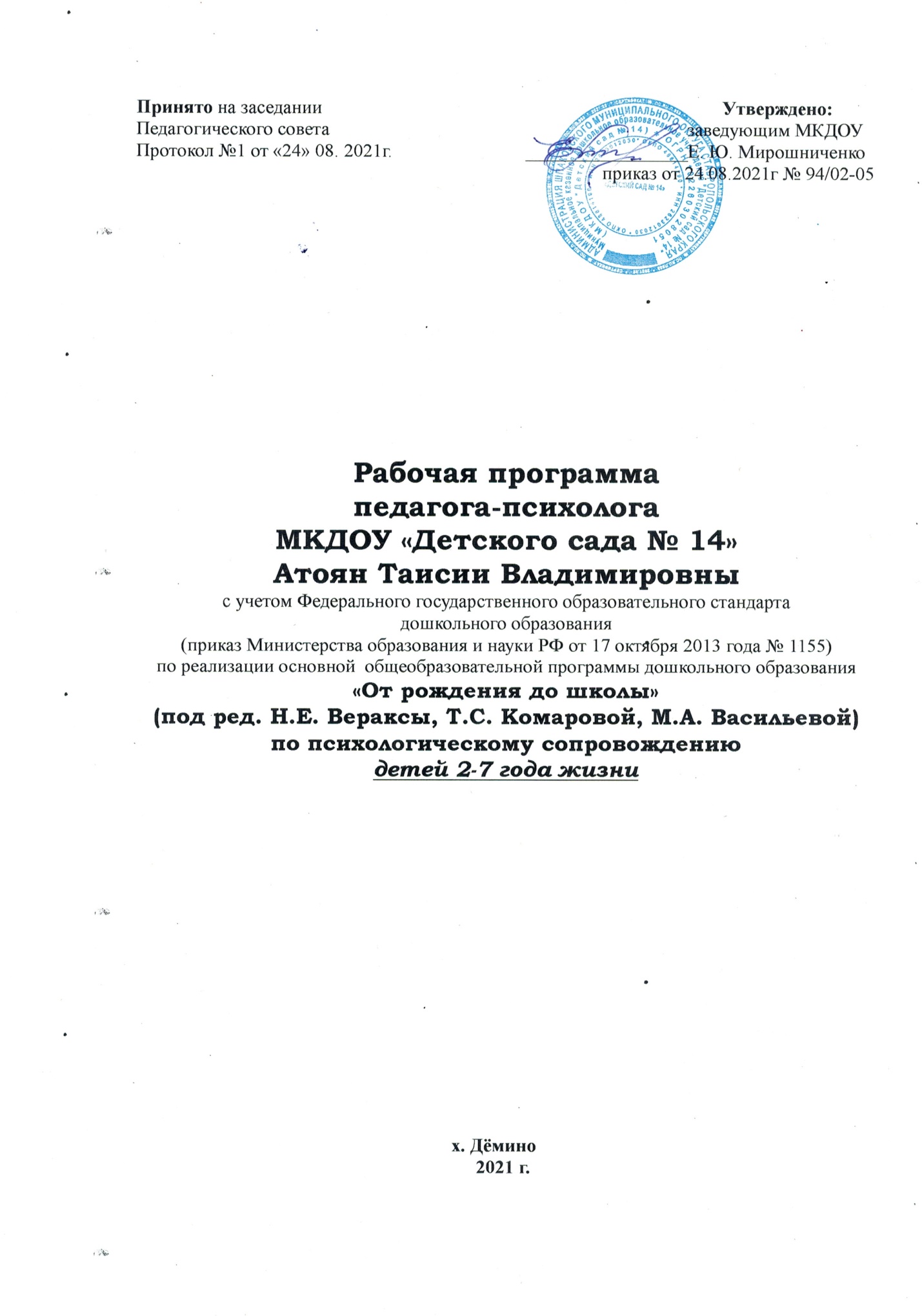 СодержаниеАннотация………………………………………………………………………..3РАЗДЕЛ 1. ЦЕЛЕВОЙ1. Пояснительная записка………………………………………........................... …………….41.2  Ведущие цели и задачи Программы………………………………………………………..5 1.3  Принципы и подходы к формированию Программы психолого – педагогического сопровождения…………………………………………………………………………………...6 1.4 Содержание деятельности по психолого – педагогическому сопровождению образовательного процесса……………………………………………………………………...81.5 Возрастные особенности и новообразования дошкольного детства……………………..9      Возраст от 2 до 3 лет………………………………………………………………………...9      Возраст от 3 до 4 лет………………………………………………………………………..10      Возраст от 4 до 5 лет………………………………………………………………………..13       Возраст от 5 до 6 лет………………………………………………………………………..16      Возраст от 6 до 7 лет………………………………………………………………………..181.6 Планируемые результаты освоения программы (Целевые ориентиры)………………...21РАЗДЕЛ 2. СОДЕРЖАТЕЛЬНЫЙ2.  Общие сведения об учреждении…………………………………………………………...232.1 Направление психолого – педагогической деятельности………………………………..232.2 Цели, задачи, принцыпы деятельности педагога - психолога…………………………...232.3 Организация работы педагога – психолога ДОУ ………………………………………...25      Психологическое прсвещение……………………………………………………………..25      Психологическая профилактика…………………………………………………………...29      Психологическая диагностика……………………………………………………………..32      Развивающая и коррекционная работа……………………………………………………412.4 Взаимодействие педагога – психолога со специалистами ДОУ…………………………432.5 Рабочая программа воспитания (приложение 1)…………………………………………46 РАЗДЕЛ 3. ОРГАНИЗАЦИОННЫЙ3.  Календарно – тематическое планирование………………………………………………..483.1 Коррекционно - развивающие программы для детей дошкольного возраста по развитию познавательных процессов……………………………….......................................48  3.2 Программы индивидуальной коррекционной деятельности с детьми ОВЗ…………….673.3 Программы индивидуально коррекционно – развивающей деятельности…………………………………………………………………………………….71 3.4 Коррекционно - развивающие программы для детей дошкольного возраста по развитию эмоционально – волевой сферы…………………...................................................883.5 Режим дня в холодный и тёплый период………………………………………………….993.6 Критерии результативности деятельности педагога – психолога ДОУ………………..102Список литературы……………………………………………………………………………103Аннотация       Настоящая  рабочая  программа  разработана  в  соответствии  с образовательной  программой  МКДОУ «Детский сад № 14»  и  на  основе образовательных  программ «От рождения до школы» под ред. Н.Е. Вераксы, Т.С. Комаровой, М.А. Васильевой. А также  данная  программа  соответствует  Федеральным государственным  образовательным  стандартам к  структуре  основной общеобразовательной  программы  дошкольного  образования  для  детей дошкольного возраста, в соответствии с нормативно - правовыми актами, регулирующими деятельность педагога - психолога образовательного учреждения. Уставом МКДОУ и локальными актами учреждения.      Рабочая  программа  определяет  содержание  и  структуру  деятельности педагога-психолога  по  следующим  формам  психологического сопровождения: психопрофилактика,  психодиагностика,  психокоррекция, психологическое консультирование и поддержка деятельности ДОУ в работе с детьми от 2 до 7 лет, родителями воспитанников и педагогами ДОУ.       Рабочая  программа  включает  в  себя  организацию  психологического сопровождения  деятельности  ДОУ  по  основным  направлениям  – физическому,  социально-личностному,  познавательно-речевому  и художественно-эстетическому,  обеспечивает  единство  воспитательных, развивающих  и  обучающих  целей  и  задач  процесса образования.  Учитывая специфику  профессиональной  деятельности  педагога-психолога  ДОУ, значительное  место  уделяется  целенаправленной  деятельности  по профилактике, поддержанию и коррекции нарушений развития детей.       Содержание  рабочей  программы  реализуется  с учетом  возрастных особенностей дошкольников и спецификой ДОУ.ЦЕЛЕВОЙ РАЗДЕЛI. ПОЯСНИТЕЛЬНАЯ ЗАПИСКА       Содержание  образования  в  современном  мире  является  приоритетной сферой, от которой зависит развитие человека, способного самостоятельно и сознательно  строить  свою  жизнь  в  духе  общечеловеческих  ценностей,  с учетом традиций своего народа. Особый интерес в этом плане представляет дошкольное детство, как первая ступень системы непрерывного образования.       Дошкольный возраст – важнейший период становления личности, когда закладываются  предпосылки  гражданских  качеств,  формируется ответственность  и  способность  ребенка  к  свободному  выбору,  уважению  и пониманию  других  людей,  независимо  от  их  социального  происхождения. Предназначение  дошкольного образования  на современном этапе состоит не только в формировании определенной суммы знаний, но и в развитии базовых способностей  личности,  ее  социальных  и  культурных  навыков,  здорового образа жизни.       В  последние  годы  произошли  существенные  изменения    в  системе дошкольного  образования.  Нормативно  правовые  документы  федерального уровня  последних  лет, в первую  очередь  Федеральный  закон  от 29  декабря 2012  г.  N  273-ФЗ  "Об  образовании  в  Российской  Федерации" и  Приказ  Министерства  образования  и  науки  Российской  Федерации (Минобрнауки  России)  от  17  октября  2013  г.  №  1155  г.  Москва  «Об утверждении  федерального  государственного  образовательного  стандарта образования», вступивший в силу с 01 января 2014 года, внесли значительные коррективы    в сложившееся представление работников системы дошкольного образования о программном обеспечении деятельности ДОУ.       Необходимым  условием  реализации  ФГОС  ДО  в  настоящее  время становится психологическое сопровождение воспитательно-образовательного процесса.       Под  психологическим  сопровождением  понимается  система профессиональной  деятельности  педагога-психолога,  направления  на реализацию  основной  общеобразовательной  программы  дошкольного образования.       Рабочая  программа  педагога-психолога  МКДОУ «Детский  сад № 14»  Шпаковского  района х. Дёмино разработана в соответствии с: ФЗ от 29.12.2012г. № 273-ФЗ «Об образовании в Российской Федерации»; ФГОС  ДО  утвержденным  Приказом  Министерства  образования  и  науки Российской Федерации (Минобрнауки России)  от 17 октября 2013 г.  №1155 г. Москва;  СанПиН    2.4.1.3049-13  «санитарно-эпидемиологические требования к  устройству,  содержанию  и  организации  режима  работы  в  дошкольных организациях»;  СанПиН 1.2.3685-21 «Гигиенические нормативы и требования к обеспечению безопасности и (или) безвредности для человека факторов среды обитания» нормативно-правовыми актами, регулирующими деятельность педагога-психолога  образовательного  учреждения.    Программа  составлена  в соответствии с основной общеобразовательной программой МКДОУ « Детский сад  №14»  Шпаковского района х. Дёмино, разработанной на основе примерной основной  общеобразовательной  программы  дошкольного  образования  «От рождения до школы»  (под ред. Н.Е.Вераксы,  Т.С.Комаровой, М.А.Васильевой); локальными актами учреждения.       Содержание  рабочей  программы  педагога-психолога  учитывает возрастные  и  индивидуальные  особенности  контингента  детей, воспитывающихся в ДОУ.       Программа рассчитана на весь период пребывания ребёнка в ДОУ.1.2. Ведущие цели и задачи Программы       Педагог-психолог  ДОУ  осуществляет  деятельность  в  пределах  своей профессиональной  компетентности,  работая  с  детьми,  имеющими  разные уровни психического развития.       Цель  программы  определение  основных  направлений психологического  сопровождения  реализации  образовательных  инициатив для  обеспечения  полноценного  формирования  интегративных  качеств дошкольников,  в  том  числе  общей  культуры,  развитие  физических, интеллектуальных  и  личностных  качеств  с  приоритетным  направлением познавательно-речевого  развития;  предпосылок  учебной  деятельности, обеспечивающих социальную успешность, сохранение и укрепление здоровья детей  дошкольного  возраста,  коррекцию  недостатков  в  их  психическом развитии.        Данная цель конкретизируется в следующих задачах:Предупреждение возникновения проблем развития ребенка;Оказание  помощи  (содействие)  ребенку  в  решении  актуальных  задач развития, обучения и социализации;Повышение  психолого-педагогической  компетентности (психологической культуры) родителей воспитанников и педагогов;Обеспечение  психологического  сопровождения  разработки  и реализации образовательных программ и развития ДОУ в целом.       Психологическое сопровождение рассматривается как стратегия работы педагога-психолога  ДОУ,  направленная  на  создание  социально-психологических  условий  для  успешного  развития  и  обучения  каждого ребенка.       Задачи  психологического  сопровождения  конкретизируются  в зависимости от возраста детей, уровня их развития.        Достижение целей обеспечивает решение следующих задач:Забота о здоровье, эмоциональном благополучии и своевременном всестороннем развитии каждого ребенка; Создание  в группах  атмосферы  гуманного и  доброжелательного отношения  ко  всем  воспитанникам,  что  позволяет  растить  их общительными,  добрыми,  любознательными,  инициативными, стремящимися к самостоятельности творчеству; Развивать в детях умение чувствовать и понимать других людей: сверстников и взрослых.Углубить содержание работы по самораскрытию и самореализации педагогов.Максимальное  использование  разнообразных  видов  детской деятельности, их интеграция в целях повышения эффективности образовательного процесса;  Творческая  организация  (креативность)  образовательного процесса; Вариативность  использования  образовательного  материала, позволяющая развивать творчество в соответствии с интересами и наклонностями каждого ребенка; Уважительное отношение к результатам детского творчества; Единство подходов к воспитанию детей в условиях дошкольного образовательного учреждения и семьи; Соблюдение  в  работе  детского  сада  и  начальной  школы преемственности; Следование  принципу  интеграции  образовательных  областей  в соответствии  с  возрастными  возможностями  и  особенностями детей, спецификой и возможностями образовательных областей; Соблюдение  комплексно-тематического  принципа  построения образовательного процесса; Решение  программных  образовательных  задач  в  совместной деятельности взрослого и детей и самостоятельной деятельности дошкольников  не  только  в  рамках  непосредственно образовательной деятельности, но и при про ведении режимных моментов  в  соответствии  со  спецификой  дошкольного образования; Построение  образовательного  процесса  на  адекватных  возрасту формах  работы  с  детьми.  Основной  формой  работы  с дошкольниками и ведущим видом и деятельности является игра.          Позиция  психолога,  педагогов  в  соответствии  с  этими  принципами, позволяет  быть  рядом  с  ребенком  в  сложных,  переломных  периодах,  чутко реагировать на проблемы с учетом изменений.         Основные субъекты психологического воздействия: дети;педагоги;родители.  1.3 Принципы и подходы к формированию Программы психолого-педагогического сопровождения        Реализация  цели  психолого-педагогического  сопровождения достигается  основными  функциями:  информационной,  направляющей  и развивающей.               1.  Информационная функция сопровождения состоит в широком оповещении  всех  заинтересованных  лиц  о  формах  и  методах сопровождения.  В  первую  очередь  это  касается  педагогов,воспитателей,  администрацию  детского  сада  и  родителей воспитанников,  принимающих  участие  в  программе психологического  сопровождения.  Информационная  функция обеспечивает  открытость  процесса  сопровождения,  что согласуется с принципами открытого образования,  а также, в свою очередь  делает  всех  заинтересованных  лиц  активными участниками (сотрудниками).             2.  Направляющая  функция  сопровождения  обеспечивает согласование всех заинтересованных в сопровождении субъектов учебно-воспитательного  процесса  с  целью  обеспечениякоординации  их  действий  в  интересах  ребенка.  Вместе  с  тем, направляющая  функция  предусматривает,  что  ведущей (направляющей)  фигурой  в  этих  действиях  в  силу  его профессиональной  компетенции  становится  педагог-психолог детского сада.              3.  Развивающая функция сопровождения  задает основной вектор действиям всех участвующих в системе сопровождения службам, которые  становятся  службами  развития  личности  ребенка. Развивающая функция обеспечивается деятельностью педагогов, педагога-психолога, других специалистов детского сада.       Функции  психолого-педагогического  сопровождения  обеспечивается компонентами  сопровождения,  среди  которых  выделяются профессионально-психологический и организационно-просветительский.             1.  Профессионально-психологический компонент сопровождения –представлен  системной  деятельностью  педагога-психолога, использующего  принцип  взаимосвязи  диагностической  и коррекционно-развивающей  деятельности.  В  практической деятельности педагога-психолога личность ребенка изучается только с  целью  оказания  психологической  помощи.  В  этом  положении реализуется  важнейший  императив  гуманистической  психологии: Ребенок не может быть средством –  он всегда цель психологического сопровождения.            2.  Организационно-просветительский  компонент  обеспечивает единое информационное поле для всех участников психологического сопровождения,  а  также  ее  анализ  и  актуальную  оценку.  Данный компонент  реализуется  в  деятельности  педагога-психолога,  через осуществление просветительской работы с родителями, педагогами и администрацией  детского  сада,  при  этом  используются разнообразные  формы  активного  полусубъектного  взаимодействия всех  участников.  Анализ  и  оценка  существующей  системы сопровождения  делает  возможным  развитие  и  совершенствование системы, обеспечивая ее важнейшие характеристики  –  открытость и развивающийся характер (синергетичность).       Принципы модели психолого-педагогического сопровождения:  Принцип индивидуального подхода к ребенку любого возраста на основе безоговорочного признания его уникальности и ценности.  Принцип гуманистичности, предполагает отбор и использование гуманных, личностно-ориентированных, основанных на общечеловеческих ценностях методов психологического взаимодействия. Данный принцип основан на идее педоцентризма, которая подразумевает постановку во главу угла психологического сопровождения ребенка, полное его принятие и позицию фасилитации педагога и психолога.  Принцип превентивности: обеспечение перехода от принципа «скорой помощи» (реагирования на уже возникшие проблемы) к предупреждению возникновения проблемных ситуаций.  Принцип научности отражает важнейший выбор практических психологов в пользу современных научных методов диагностики, коррекции развития личности ребёнка. Реализация данного принципа предполагает участие субъектов психологического сопровождения в опытно-экспериментальной работе, а также в создании и апробировании самостоятельно создаваемых методик диагностики и коррекции.  Принцип комплексности подразумевает с оорганизацию различных специалистов, всех участников учебно-воспитательного процесса в решении задач сопровождения: воспитателя, педагога-психолога, социального педагога, учителя-логопеда, администрации и других специалистов;  Принцип «на стороне ребенка»: во главе угла ставятся интересы ребенка, обеспечивается защита его прав при учете позиций других участников учебно-воспитательного процесса; Принцип активной позиции ребенка, при котором главным становится не решить проблемы за ребенка, но научить его решать проблемы самостоятельно, создать способности для становления способности ребенка к саморазвитию;  Принципы коллегиальности и диалогового взаимодействияобуславливают совместную деятельность субъектов психологического сопровождения в рамках единой системы ценностей на основе взаимного уважения и коллегиального обсуждения проблем, возникающих в ходе реализации программ.  Принцип системности предполагает, что психологическое сопровождение носит непрерывный характер и выстраивается как системная деятельность, в основе которой лежит внутренняя непротиворечивость, опора на современные достижения в области социальных наук, взаимосвязь и взаимообусловленность отдельных компонентов.   Принцип рациональности лежит в основе использования форм и методов психологического взаимодействия и обуславливает необходимость их отбора с учетом оптимальной сложности, информативности и пользы для ребенкаУровни психолого-педагогического сопровождения:индивидуальное;групповое;на уровне детского сада.Формы сопровождения:консультирование;диагностика;коррекционно-развивающая работа;профилактика, просвещение, информативности и пользы для ребенка.1.4 Содержание деятельности по психолого-педагогическому сопровождению образовательного процесса.Психолого-педагогическое сопровождение образовательного процесса обеспечивает реализацию Основной общеобразовательной программы ДО ДОУ.Цель программы, разработанная в соответствии с ФГОС дошкольного образования, ориентирована на:  создание каждому ребенку в детском саду возможности для развития способностей, широкого взаимодействия с миром, активного практикования в разных видах деятельности, творческой самореализации.  К  психолого-  педагогическому  обеспечению  предъявляются следующие требования:- формирование профессионального взаимодействия педагога с детьми;- сохранение психического здоровья дошкольников;- мониторинг развития дошкольников;-  организация  развивающих  занятий,  направленных  на  коррекцию  определенных недостатков в психическом развитии детей;-  обеспечение  единства  воспитательных,  обучающих  и  развивающих  целей  и  задач воспитательно- образовательного процесса;‒ развитие личности детей дошкольного возраста в различных видах общения и деятельности с учётом их возрастных, индивидуальных психологических физиологических особенностей;‒ создание развивающей образовательной среды, которая представляет собой систему условий социализации и индивидуализации детей. Основным приоритетным направлением в деятельности ДОУ является развитие самостоятельности, познавательной и коммуникативной активности, социальной уверенности и ценностных ориентаций, определяющих поведение, деятельность и отношение ребенка к миру,  квалифицированная коррекция недостатков в психическом развитии детей, а также особое внимание уделяется  познавательному и речевому развитию детей. Вместе с этим, задачи психолого-педагогической работы по формированию физических, интеллектуальных и личностных качеств детей решаются интегрированно в ходе освоения всех образовательных областей наряду с задачами, отражающими специфику каждой образовательного направления, с обязательным психологическим сопровождением.  1.5 Возрастные особенности и новообразования дошкольного детства       Дошкольный  возраст  является  периодом  интенсивного  формирования психики на основе тех предпосылок, которые сложились в раннем детстве.       По  всем  линиям  психического  развития  возникают  новообразования различной степени выраженности, характеризующиеся новыми свойствами и структурными особенностями. Происходят они благодаря таким факторам как речь и общение со взрослыми и сверстниками, различным формам познания и включению  в  различные  виды  деятельности  (игровые,  продуктивные, бытовые).        Наряду  с  новообразованиями,  в  развитии  психофизиологических функций возникают сложные социальные формы психики, такие, как личность и  ее  структурные  элементы  (характер,  интересы  и  др.),  субъекты  общения, познания  и  деятельности  и  их  основные  компоненты  —  способности  и склонности. Одновременно происходит дальнейшее развитие и социализация ребенка,  в  наибольшей  степени  выраженные  на  психофизиологическом уровне,  в познавательных  функциях  и психомоторике.  Формируются  новые уровни психических функций, которым становятся присущи новые свойства, позволяющие ребенку адаптироваться к социальным условиям и требованиям жизни.         При участии взрослых, которые организуют, контролируют и оценивают поведение  и  деятельность  ребенка,  выступают  в  роли  источника многообразной  информации  происходит    включение  ребенка  в  социальные формы жизнедеятельности, в процессы познания и общения, в различные виды деятельности, включая игру и начальные формы труда. Взрослые, родители, воспитатели  во  многом  определяют  своеобразие  и  сложность  психического развития  дошкольника,  поскольку  они  включают  ребенка  в  разные  сферы жизнедеятельности, корректируя процесс его развития. Развитие психической организации дошкольника в целом на всех ее уровнях и в ее различных формах создает  психологическую  готовность  к  последующему  —  школьному  —периоду развития.Возраст от 2 до 3 летПродолжает развиваться  предметная деятельность (развиваются соотносящие и орудийные действия), ситуативно-деловое общение ребёнка и взрослого; совершенствуется восприятие, речь, начальные формы произвольного поведения, игры, наглядно-действенное мышление.В ходе совместной с взрослыми предметной деятельности продолжает развиваться понимание речи. Интенсивно развивается активная речь детей. К концу третьего года жизни речь становится средством общения ребёнка со сверстниками. В этом возрасте у детей формируются новые виды деятельности: игра, рисование, конструирование.Игра носит процессуальный характер, в середине третьего года жизни появляются действия с предметами заместителями.Типичным является изображение человека в виде «головонога» - окружности и отходящих от неё линий.Дети могут осуществлять выбор из 2-3 предметов по форме, величине и цвету; различать мелодии; петь.К трём годам дети воспринимают все звуки родного языка, но произносят их с большими искажениями.Основной формой мышления становится наглядно-действенная. Для детей этого возраста характерна неосознанность мотивов, импульсивность и зависимость чувств и желаний от ситуации. У детей появляются чувства гордости и стыда, начинают формироваться элементы самосознания, связанные с идентификацией с именем и полом. Ранний возраст завершается кризисом  трёх лет. Ребёнок осознаёт себя как отдельного человека, отличного от взрослого. У него формируется образ Я. Кризис часто сопровождается рядом отрицательных проявлений: негативизмом, упрямством, нарушением общения со взрослым и др. Кризис может продолжаться от нескольких месяцев до двух лет.На третьем году жизни ребенок вырастает в среднем на 7—8 см, прибавка в весе составляет 2—2,5 кг. Дети активно овладевают разнообразными движениями. Растущие двигательные возможности позволяют детям более активно знакомиться с окружающим миром, познавать свойства и качества предметов, осваивать новые способы действий. Но при этом малыши еще не способны постоянно контролировать свои движения. Поэтому воспитателю необходимо проявлять повышенное внимание к действиям детей, оберегать их от неосторожных движений, приучать к безопасному поведению в среде сверстников. Организм младших дошкольников недостаточно окреп. Дети легко подвергаются инфекциям. Особенно часто страдают их верхние дыхательные пути, так как объем легких ребенка пока небольшой и малыш вынужден делать частые вдохи и выдохи. Эти особенности детей воспитателю надо постоянно иметь в виду: следить за чистотой воздуха в помещении, за правильным дыханием детей (через нос, а не ртом) на прогулке, во время ходьбы и подвижных игр. В младшем возрасте интенсивно развиваются структуры и функции головного мозга ребенка, что расширяет его возможности в познании окружающего мира. Для детей этого возраста характерно наглядно-действенное и наглядно-образное мышление. Дети «мыслят руками»: не столько размышляют, сколько непосредственно действуют. Чем более разнообразно использует ребенок способы чувственного познания, тем полнее его восприятие, тоньше ощущения, ярче эмоции, а значит, тем отчетливее становятся его представления о мире и успешнее деятельность.  Под влиянием общения со взрослыми, речевых игр и упражнений к трем годам ребенок начинает успешно использовать простые и распространенные предложения, воспроизводить небольшие стишки и потешки, отвечать на вопросы. Своевременное развитие речи имеет огромное значение для умственного и социального развития дошкольников. Общение детей с воспитателем постоянно обогащается и развивается. Это и эмоциональное общение (обмен положительными эмоциями), и деловое, сопровождающее совместную деятельность взрослого и ребенка, а кроме того, познавательное общение. Дети могут спокойно, не мешая друг другу, играть рядом, объединяться в игре с общей игрушкой, развивать несложный игровой сюжет из нескольких взаимосвязанных по смыслу эпизодов, выполнять вместе простые поручения.Возраст от 3 до 4 лет.Общение становится внеситуативным. Игра становится ведущим видом деятельности в дошкольном возрасте. Главной особенностью игры является её условность: выполнение одних действий с одними предметами предполагает их отнесённость к другим действиям с другими предметами. Основным содержанием игры младших дошкольников являются действия с игрушками и предметами-заместителями. В младшем дошкольном возрасте происходит переход к сенсорным эталонам. К концу младшего дошкольного возраста дети могут воспринимать  до 5 и более форм предметов и до 7 и более цветов, способны дифференцировать  предметы по величине, ориентироваться в пространстве группы детского сада, а при определённой организации образовательного процесса – и в помещении всего дошкольного учреждения.Развиваются память и внимание. По просьбе взрослого дети могут запомнить 3 – 4 слова и 5 – 6 названий предметов. К концу младшего дошкольного возраста они способны запомнить значительные отрывки из любимых произведений.Продолжает развиваться наглядно-действенное мышление. При этом преобразования ситуаций в ряде случаев осуществляются на основе целенаправленных проб с учётом желаемого результата. Дошкольники способны установить некоторые скрытые связи и отношения между предметами.В младшем дошкольном возрасте начинает развиваться воображение. Взаимоотношения детей: они скорее играют радом, чем активно вступают во взаимодействие. Однако уже в этом возрасте могут наблюдаться устойчивые избирательные взаимоотношения. Конфликты между детьми возникают преимущественно по поводу игрушек. Положение ребёнка в группе сверстников во многом определяется мнением воспитателя.Поведение ребёнка ещё ситуативное. Начинает развиваться самооценка, продолжает развиваться также их половая идентификация.На рубеже трех лет любимым выражением ребёнка становится «Я сам!». Отделение себя от взрослого и вместе с тем желание быть как взрослый — характерное противоречие кризиса трех лет. Эмоциональное развитие ребёнка этого возраста характеризуется проявлениями таких чувств и эмоций, как любовь к близким, привязанность к воспитателю, доброжелательное отношение к окружающим, сверстникам. Ребёнок способен к эмоциональной отзывчивости — он может сопереживать другому ребенку. В младшем дошкольном возрасте поведение ребёнка непроизвольно, действия и поступки ситуативны, их последствия ребёнок чаще всего не представляет, нормативно развивающемуся ребенку свойственно ощущение безопасности, доверчиво-активное отношение к окружающему. Дети 3—4 лет усваивают элементарные нормы и правила поведения, связанные с определёнными разрешениями и запретами («можно», «нужно», «нельзя»). В 3 года ребёнок идентифицирует себя с представителями своего пола. В этом возрасте дети дифференцируют других людей по полу, возрасту; распознают детей, взрослых, пожилых людей, как в реальной жизни, так и на иллюстрациях. У развивающегося трёхлетнего человека есть все возможности овладения навыками самообслуживания (становление предпосылок трудовой деятельности) — самостоятельно есть, одеваться, раздеваться, умываться, пользоваться носовым платком, расчёской, полотенцем, отправлять свои естественные нужды. К концу четвёртого года жизни младший дошкольник овладевает элементарной культурой поведения во время еды за столом и умывания в туалетной комнате. Подобные навыки основываются на определённом уровне развития двигательной сферы ребёнка, одним из основных компонентов которого является уровень развития моторной координации. В этот период высока потребность ребёнка в движении (его двигательнаяактивность составляет не менее половины времени бодрствования). Ребёнок начинает осваивать основные движения, обнаруживая при выполнении физических упражнений стремление к целеполаганию (быстро пробежать, дальше прыгнуть, точно воспроизвести движение и др.). Накапливается определённый запас представлений о разнообразных свойствах предметов, явлениях окружающей действительности и о себе самом. В этом возрасте у ребёнка при правильно организованном развитии уже должны быть сформированы основные сенсорные эталоны. Он знаком с основными цветами (красный, жёлтый, синий, зелёный). Трехлетний ребенок способен выбрать основные формы предметов (круг, овал, квадрат, прямоугольник, треугольник) по образцу, допуская иногда незначительные ошибки. Ему известны слова больше, меньше, и из двух предметов (палочек, кубиков, мячей и т. п.) он успешно выбирает больший или меньший. В 3 года дети практически осваивают пространство своей комнаты (квартиры), групповой комнаты в детском саду, двора, где гуляют, и т. п. На основании опыта у них складываются некоторые пространственные представления (рядом, перед, на, под). Освоение пространства происходит одновременно с развитием речи: ребёнок учится пользоваться словами, обозначающими пространственные отношения (предлоги и наречия). Малыш знаком с предметами ближайшего окружения, их назначением (на стуле сидят, из чашки пьют и т. п.), с назначением некоторых общественно-бытовых зданий (в магазине, супермаркете покупают игрушки, хлеб, молоко, одежду, обувь); имеет представления о знакомых средствах передвижения (легковая машина, грузовая машина, троллейбус, самолёт, велосипед и т. п.), о некоторых профессиях (врач, шофёр, дворник), праздниках (Новый год, День своего рождения), свойствах воды, снега, песка (снег белый, холодный, вода тёплая и вода холодная, лёд скользкий, твёрдый; из влажного песка можно лепить, делать куличики, а сухой песок рассыпается); различает и называет состояния погоды (холодно, тепло, дует ветер, идёт дождь). На четвёртом году жизни ребенок различает по форме, окраске, вкусу некоторые фрукты и овощи, знает два-три вида птиц, некоторых домашних животных, наиболее часто встречающихся насекомых. Внимание детей четвёртого года жизни непроизвольно. Однако его устойчивость зависит от интереса к деятельности. Обычно ребенок этого возраста может сосредоточиться в течение 10—15 мин, но привлекательное для него дело может длиться достаточно долго. Память детей непосредственна, непроизвольна и имеет яркую эмоциональную окраску. Дети сохраняют и воспроизводят только ту информацию, которая остаётся в их памяти без всяких внутренних усилий (понравившиеся стихи и песенки, 2-3 новых слова, рассмешивших или огорчивших его). Мышление трёхлетнего ребёнка является наглядно-действенным: малыш решает задачу путём непосредственного действия с предметами (складывание матрёшки, пирамидки, мисочек, конструирование по образцу и т. п.). В 3 года воображение только начинаетразвиваться, и прежде всего это происходит в игре. Малыш действует с одним предметом и при этом воображает на его месте другой: палочка вместо ложечки, камешек вместо мыла, стул — машина для путешествий и т. д. В младшем дошкольном возрасте ярко выражено стремление к деятельности. Взрослый для ребёнка — носитель определённой общественной функции. Желание ребёнка выполнять такую же функцию приводит к развитию игры. Дети овладевают игровыми действиями с игрушками и предметами-заместителями, приобретают первичные умения ролевого поведения. Игра ребёнка первой половины четвёртого года жизни — это скорее игра рядом, чем вместе. В играх, возникающих по инициативе детей, отражаются умения, приобретённые в совместных со взрослым играх. Сюжеты игр простые, неразвёрнутые, содержащие одну-две роли. Неумение объяснить свои действия партнёру по игре, договориться с ним, приводит к конфликтам, которые дети не в силах самостоятельно разрешить. Конфликты чаще всего возникают по поводу игрушек. Постепенно к 4 годам ребёнок начинает согласовывать свои действия, договариваться в процессе совместных игр, использовать речевые формы вежливого общения. В 3—4 года ребёнок начинает чаще и охотнее вступать в общение со сверстниками ради участия в общей игре или продуктивной деятельности. Однако ему всё ещё нужны поддержка и внимание взрослого. Главным средством общения со взрослыми и сверстниками является речь. Словарь младшего дошкольника состоит в основном из слов, обозначающих предметы обихода, игрушки, близких ему людей. Ребёнок овладевает грамматическим строем речи, начинает использовать сложные предложения. Девочки по многим показателям развития (артикуляция, словарный запас, беглость речи, понимание прочитанного, запоминание увиденного и услышанного) превосходят мальчиков. В 3—4 года в ситуации взаимодействия с взрослым продолжает формироваться интерес к книге и литературным персонажам. Круг чтения ребёнка пополняется новыми произведениями, но уже известные тексты по-прежнему вызывают интерес. Интерес к продуктивной деятельности неустойчив. Замысел управляется изображением и меняется по ходу работы, происходит овладение изображением формы предметов. Работы чаще всего схематичны, поэтому трудно догадаться, что изобразил ребёнок. Конструирование носит процессуальный характер. Ребёнок может конструировать по образцу лишь элементарные предметные конструкции из двух-трёх частей. Музыкально-художественная деятельность детей носит непосредственный и синкретический характер. Восприятие музыкальных образов происходит при организации практической деятельности (проиграть сюжет, рассмотреть иллюстрацию и др.). Совершенствуется звукоразличение, слух: ребёнок дифференцирует звуковые свойства предметов, осваивает звуковые предэталоны (громко — тихо, высоко — низко и пр.). Начинает проявлять интерес и избирательность по отношению к различным видам музыкально-художественной деятельности (пению, слушанию, музыкально-ритмическим движениям).Возраст от 4 до 5 летВ игровой деятельности появляются ролевые взаимодействия. Происходит разделение игровых и реальных взаимодействий детей.Дети могут рисовать основные геометрические фигуры, вырезать ножницами, наклеивать изображения на бумагу и т.д.Формируются навыки планирования последовательности действий.Дети способны упорядочить группы предметов по сенсорному признаку – величине, цвету; выделить такие параметры, как высота, длина и ширина. Начинает складываться произвольное внимание.Начинает развиваться образное мышление. Дошкольники могут строить по схеме, решать лабиринтные задачи. Увеличивается устойчивость внимания. Ребёнку оказывается доступной сосредоточенная деятельность в течение 15 – 20 минут. Он способен удерживать в памяти при выполнении каких-либо действий несложное условие. Речь становится предметом активности детей. Речь детей при взаимодействии друг с другом носит ситуативный характер, а при общении со взрослыми становится вне ситуативной.В общении ребёнка и взрослого ведущим становится познавательный мотив. Повышенная обидчивость представляет собой возрастной феномен.Взаимоотношения со сверстниками характеризуются избирательностью, появляются постоянные партнёры по играм. В группах начинают выделяться лидеры. Появляются конкурентность, соревновательность. Дети 4–5 лет всё ещё не осознают социальные нормы и правила поведения, однако у них уже начинают складываться обобщённые представления о том, как надо и не надо себя вести. Как правило, к пяти годам дети без напоминания взрослого здороваются и прощаются, говорят «спасибо» и «пожалуйста», не перебивают взрослого, вежливо обращаются к нему. Кроме того, они могут по собственной инициативе убирать игрушки, выполнять простые трудовые обязанности, доводить дело до конца. В этом возрасте у детей появляются представления о том, как положено себя вести девочкам, и как — мальчикам. Дети хорошо выделяют несоответствие нормам и правилам не только в поведении другого, но и в своём собственном. Таким образом, поведение ребёнка 4—5 лет не столь импульсивно и непосредственно, как в 3—4 года, хотя в некоторых ситуациях ему всё ещё требуется напоминание взрослого или сверстников о необходимости придерживаться тех или иных норм и правил. В этом возрасте детьми хорошо освоен алгоритм процессов умывания, одевания, купания, приёма пищи, уборки помещения. Дошкольники знают и используют по назначению атрибуты, сопровождающие эти процессы: мыло, полотенце, носовой платок, салфетку, столовые приборы. Уровень освоения культурно-гигиенических навыков таков, что дети свободно переносят их в сюжетно-ролевую игру. К 4—5 годам ребёнок способен элементарно охарактеризовать своё самочувствие, привлечь внимание взрослого в случае недомогания. Дети имеют дифференцированное представление о собственной гендерной принадлежности, аргументируют её по ряду признаков («Я мальчик, я ношу брючки, а не платьица, у меня короткая причёска»). К пяти годам дети имеют представления об особенностях наиболее распространённых мужских и женских профессий, о видах отдыха, специфике поведения в общении с другими людьми, об отдельных женских и мужских качествах. К четырем годам основные трудности в поведении и общении ребёнка с окружающими, которые были связаны с кризисом трех лет (упрямство, строптивость, конфликтность и др.), постепенно уходят в прошлое, и любознательный ребенок активно осваивает окружающий его мир предметов и вещей, мир человеческих отношений. Лучше всего это удается детям в игре. Дети 4—5 лет продолжают проигрывать действия с предметами, но теперь внешняя последовательность этих действий уже соответствует реальной действительности: ребёнок сначала режет хлеб и только потом ставит его на стол перед куклами (в раннем и в самом начале дошкольного возраста последовательность действий не имела для игры такого значения). В игре дети называют свои роли, понимают условность принятых ролей. Происходит разделение игровых и реальных взаимоотношений. В 4—5 лет сверстники становятся для ребёнка более привлекательными и предпочитаемыми партнёрами по игре, чем взрослый. В возрасте от 4 до 5 лет продолжается усвоение детьми общепринятых сенсорных эталонов, овладение способами их использования и совершенствование обследования предметов. К пяти годам дети, как правило, уже хорошо владеют представлениями об основных цветах, геометрических формах и отношениях величин. Ребёнок уже может произвольно наблюдать, рассматривать и искать предметы в окружающем его пространстве. Восприятие в этом возрасте постепенно становится осмысленным, целенаправленным и анализирующим. В среднем дошкольном возрасте связь мышления и действий сохраняется, но уже не является такой непосредственной, как раньше. Во многих случаях не требуется практического манипулирования с объектом, но во всех случаях ребёнку необходимо отчётливо воспринимать и наглядно представлять этот объект. Внимание становится всё более устойчивым, в отличие от возраста трех лет (если ребёнок пошёл за мячом, то уже не будет отвлекаться на другие интересные предметы). Важным показателем развития внимания является то, что к пяти годам появляется действие по правилу — первый необходимый элемент произвольного внимания. Именно в этом возрасте дети начинают активно играть в игры с правилами: настольные (лото, детское домино) и подвижные (прятки, салочки). В среднем дошкольном возрасте интенсивно развивается память ребёнка. В 5 лет он может запомнить уже 5—6 предметов (из 10—15), изображённых на предъявляемых ему картинках. В возрасте 4—5 лет преобладает репродуктивное воображение, воссоздающее образы, которые описываются в стихах, рассказах взрослого, встречаются в мультфильмах и т.д. Элементы продуктивного воображения начинают складываться в игре, рисовании, конструировании. В этом возрасте происходит развитие инициативности и самостоятельности ребенка в общении со взрослыми и сверстниками. Дети продолжают сотрудничать со взрослыми в практических делах (совместные игры, поручения), наряду с этим активно стремятся к интеллектуальному общению, что проявляется в многочисленных вопросах (почему? зачем? для чего?), стремлении получить от взрослого новую информацию познавательного характера. Возможность устанавливать причинно-следственные связи отражается в детских ответах в форме сложноподчиненных предложений. У детей наблюдается потребность в уважении взрослых, их похвале, поэтому на замечания взрослых ребёнок пятого года жизни реагирует повышенной обидчивостью. Общение со сверстниками по-прежнему тесно переплетено с другими видами детской деятельности (игрой, трудом, продуктивной деятельностью), однако уже отмечаются и ситуации чистого общения. Для поддержания сотрудничества, установления отношений в словаре детей появляются слова и выражения, отражающие нравственные представления: слова участия, сочувствия, сострадания. Стремясь привлечь внимание сверстника и удержать его в процессе речевого общения, ребёнок учится использовать средства интонационной речевой выразительности: регулировать силу голоса, интонацию, ритм, темп речи в зависимости от ситуации общения. В процессе общения со взрослыми дети используют правила речевого этикета: слова приветствия, прощания, благодарности, вежливой просьбы, утешения, сопереживания и сочувствия. Речь становится более связной и последовательной. С нарастанием осознанности и произвольности поведения, постепенным усилением роли речи (взрослого и самого ребёнка) в управлении поведением ребенка становится возможным решение более сложных задач в области безопасности. Но при этом взрослому следует учитывать несформированность волевых процессов, зависимость поведения ребёнка от эмоций, доминирование эгоцентрической позиции в мышлении и поведении. В художественной и продуктивной деятельности дети эмоционально откликаются на произведения музыкального и изобразительного искусства, художественную литературу, в которых с помощью образных средств переданы различные эмоциональные состояния людей, животных, сказочных персонажей. Дошкольники начинают более целостно воспринимать сюжеты и понимать образы. Важным показателем развития ребёнка-дошкольника является изобразительная деятельность. К четырем годам круг изображаемых детьми предметов довольно широк. В рисунках появляются детали. Замысел детского рисунка может меняться по ходу изображения. Дети владеют простейшими техническими умениями и навыками. Конструирование начинает носить характер продуктивной деятельности: дети продумывают будущую конструкцию и осуществляют поиск способов её исполнения.Возраст от 5 до 6 летДети могут распределять роли до начала игры и строить своё поведение, придерживаясь роли. Речь, сопровождающая реальные отношения детей, отличается от ролевой речи. Дети начинают осваивать социальные отношения и понимать подчинённость позиций в различных видах деятельности взрослых. При распределении ролей могут возникать конфликты, связанные с субординацией ролевого поведения. Это возраст наиболее активного рисования. Рисунки приобретают сюжетный характер; по рисунку можно судить о половой принадлежности и эмоциональном состоянии изображённого человека.Конструктивная деятельность может осуществляться на основе схемы, по замыслу и по условиям. Появляется конструирование в ходе совместной деятельности.Продолжает совершенствоваться восприятие цвета и их оттенки, но и промежуточные цветовые оттенки; форму прямоугольников, овалов, треугольников. Воспринимают величину объектов, легко выстраивают в ряд – по возрастанию или убыванию – до 10 различных предметов.Восприятие представляет для дошкольников известные сложности, особенно если они должны одновременно учитывать несколько различных и при этом противоположных признаков.В старшем дошкольном возрасте продолжает развиваться образное мышление. Продолжают совершенствоваться обобщения, что является основой словесно логического мышления. Воображение будет активно развиваться лишь при условии проведения специальной работы по его активизации.Начинается переход от непроизвольного к произвольному вниманию.Продолжает совершенствоваться речь, в том числе её звуковая сторона. Развивается связная речь. Дети могут пересказывать, рассказывать по картинке, передавая не только главное, но и детали.Достижения этого возраста характеризуются распределением ролей в игровой деятельности; структурированием игрового пространства; дальнейшим развитием изобразительной деятельности, отличающейся высокой продуктивностью; применением в конструировании обобщённого способа обследования образца; усвоением обобщённых способов изображения предметов одинаковой формы.Восприятие в этом возрасте характеризуется анализом сложных форм объектов; развитие мышления сопровождается освоением мыслительных средств (схематизированные представления, комплексные представления, представления о цикличности изменений); развиваются умение обобщать, причинное мышление, воображение, произвольное внимание, речь, образ Я.  Ребёнок 5—6 лет стремится познать себя и другого человека как представителя общества, постепенно начинает осознавать связи и зависимости в социальном поведении и взаимоотношениях людей. В этом возрасте в поведении дошкольников происходят качественные изменения — формируется возможность саморегуляции, дети начинают предъявлять к себе те требования, которые раньше предъявлялись им взрослыми. Так они могут, не отвлекаясь на более интересные дела, доводить до конца малопривлекательную работу (убирать игрушки, наводить порядок в комнате и т.п.). Это становится возможным благодаря осознанию детьми общепринятых норм и правил поведения и обязательности их выполнения. В возрасте от 5 до 6 лет происходят изменения в представлениях ребёнка о себе. Эти представления начинают включать не только характеристики, которыми ребёнок наделяет себя настоящего в данный отрезок времени, но и качества, которыми он хотел бы или, наоборот, не хотел бы обладать в будущем («Я хочу быть таким, как Человек-Паук», «Я буду, как принцесса» и т. д.). В них проявляются усваиваемые детьми этические нормы. В этом возрасте дети в значительной степени ориентированы на сверстников, большую часть времени проводят с ними в совместных играх и беседах, их оценки и мнения становятся существенными для них. Повышается избирательность и устойчивость взаимоотношений с ровесниками. Свои предпочтения дети объясняют успешностью того или иного ребёнка в игре. В этом возрасте дети имеют дифференцированное представление о своей гендерной принадлежности по существенным признакам (женские и мужские качества, особенности проявления чувств, эмоций, специфика гендерного поведения). Существенные изменения происходят в игровом взаимодействии, в котором существенное место начинает занимать совместное обсуждение правил игры. При распределении детьми этого возраста ролей для игры можно иногда наблюдать и попытки совместного решения проблем («Кто будет…?»). Вместе с тем согласование действий, распределение обязанностей у детей чаще всего возникает ещё по ходу самой игры. Усложняется игровое пространство (например, в игре «Театр» выделяются сцена и гримёрная). Игровые действия становятся разнообразными. Вне игры общение детей становится менее ситуативным. Они охотно рассказывают о том, что с ними произошло: где были, что видели и т. д. Дети внимательно слушают друг друга, эмоционально сопереживают рассказам друзей. Более совершенной становится крупная моторика. Ребёнок этого возраста способен к освоению сложных движений: может пройти по неширокой скамейке и при этом даже перешагнуть через небольшое препятствие; умеет отбивать мяч о землю одной рукой несколько раз подряд. Уже наблюдаются различия в движениях мальчиков и девочек (у мальчиков — более порывистые, у девочек — мягкие, плавные, уравновешенные), в общей конфигурации тела в зависимости от пола ребёнка. К пяти годам дети обладают довольно большим запасом представлений об окружающем, которые получают благодаря своей активности, стремлению задавать вопросы и экспериментировать. Ребёнок этого возраста уже хорошо знает основные цвета и имеет представления об оттенках (например, может показать два оттенка одного цвета: светло-красный и тёмно-красный). Дети шестого года жизни могут рассказать, чем отличаются геометрические фигуры друг от друга. Для них не составит труда сопоставить между собой по величине большое количество предметов: например, расставить по порядку семь—десять тарелок разной величины и разложить к ним соответствующее количество ложек разного размера. Возрастает способность ребёнка ориентироваться в пространстве. Внимание детей становится более устойчивым и произвольным. Они могут заниматься не очень привлекательным, но нужным делом в течение 20—25 мин вместе со взрослым. Ребёнок этого возраста уже способен действовать по правилу, которое задаётся взрослым. Объём памяти изменяется не существенно, улучшается её устойчивость. При этом для запоминания дети уже могут использовать несложные приёмы и средства. В 5—6 лет ведущее значение приобретает наглядно-образное мышление, которое позволяет ребёнку решать более сложные задачи с использованием обобщённых наглядных средств (схем, чертежей и пр.) и обобщённых представлений о свойствах различных предметов и явлений. Возраст 5—6 лет можно охарактеризовать как возраст овладения ребёнком активным (продуктивным) воображением, которое начинает приобретать самостоятельность, отделяясь от практической деятельности и предваряя её. Образы воображения значительно полнее и точнее воспроизводят действительность. Ребёнок чётко начинает различать действительное и вымышленное. Действия воображения — создание и воплощение замысла — начинают складываться первоначально в игре. Это проявляется в том, что прежде игры рождается её замысел и сюжет. Постепенно дети приобретают способность действовать по предварительному замыслу в конструировании и рисовании. На шестом году жизни ребёнка происходят важные изменения в развитии речи. Для детей этого возраста становится нормой правильное произношение звуков. Дети начинают употреблять обобщающие слова, синонимы, антонимы, оттенки значений слов, многозначные слова. Словарь детей также активно пополняется существительными, обозначающими названия профессий, социальных учреждений (библиотека, почта, универсам, спортивный клуб и т. д.); глаголами, обозначающими трудовые действия людей разных профессий, прилагательными и наречиями, отражающими качество действий, отношение людей к профессиональной деятельности. Дети учатся самостоятельно строить игровые и деловые диалоги, осваивая правила речевого этикета, пользоваться прямой и косвенной речью; в описательном и повествовательном монологах способны передать состояние героя, его настроение, отношение к событию, используя эпитеты и сравнения. Круг чтения ребёнка 5—6 лет пополняется произведениями разнообразной тематики, в том числе связанной с проблемами семьи, взаимоотношений со взрослыми, сверстниками, с историей страны. Он способен удерживать в памяти большой объём информации, ему доступно чтение с продолжением. Повышаются возможности безопасности жизнедеятельности ребенка 5—6 лет. Это связано с ростом осознанности и произвольности поведения, преодолением эгоцентрической позиции (ребёнок становится способным встать на позицию другого). Развивается прогностическая функция мышления, что позволяет ребёнку видеть перспективу событий, предвидеть (предвосхищать) близкие и отдалённые последствия собственных действий и поступков и действий и поступков других людей. В старшем дошкольном возрасте освоенные ранее виды детского труда выполняются качественно, быстро, осознанно. Становится возможным освоение детьми разных видов ручного труда. В процессе восприятия художественных произведений, произведений музыкального и изобразительного искусства дети способны осуществлять выбор того (произведений, персонажей, образов), что им больше нравится, обосновывая его с помощью элементов эстетической оценки. Они эмоционально откликаются на те произведения искусства, в которых переданы понятные им чувства и отношения, различные эмоциональные состояния людей, животных, борьба добра со злом. Совершенствуется качество музыкальной деятельности. Творческие проявления становятся более осознанными и направленными (образ, средства выразительности продумываются и сознательно подбираются детьми). В продуктивной деятельности дети также могут изобразить задуманное (замысел ведёт за собой изображение).Возраст от 6 до 7 летДети подготовительной к школе группы начинают осваивать сложные взаимодействия людей. Игровое пространство усложняется. Дети могут комментировать исполнение роли тем или иным участником игры.Более явными становятся различия между рисунками мальчиков и девочек. Изображение человека становится ещё более детализированным и пропорциональным.  При правильном педагогическом подходе у детей формируются художественно-творческие способности в изобразительной деятельности.Они свободно владеют обобщёнными способами  анализа как изображений, так и построек; не только анализируют основные конструктивные особенности различных деталей, но и определяют их форму на основе сходства со знакомыми им  объёмными предметами. У детей продолжает развиваться восприятие, однако они не всегда могут одновременно учитывать несколько различных признаков.Развивается образное мышление, однако воспроизведение метрических отношений затруднено. Продолжают развиваться навыки обобщения и рассуждения, но они в значительной степени ещё ограничиваются наглядными признаками ситуации.Продолжает развиваться внимание дошкольников, оно становится произвольным. В результате правильно организованной образовательной работы у дошкольников развиваются диалогическая и некоторые виды монологической речи.В подготовительной к школе группе завершается дошкольный возраст. Его основные достижения связаны с освоением мира вещей как предметов человеческой культуры; освоением форм позитивного общения с людьми; развитием половой идентификации, формированием позиции школьника.К концу дошкольного возраста ребёнок обладает высоким уровнем познавательного и личностного развития, что позволяет ему в дальнейшем успешно учиться в школе.Ребенок на пороге школы (6-7 лет) обладает устойчивыми социально-нравственными чувства и эмоциями, высоким самосознанием и осуществляет себя как субъект деятельности и поведения. Мотивационная сфера дошкольников 6—7 лет расширяется за счёт развития таких социальных мотивов, как познавательные, просоциальные (побуждающие делать добро), самореализации. Поведение ребёнка начинает регулироваться также его представлениями о том, что хорошо и что плохо. С развитием морально-нравственных представлений напрямую связана и возможность эмоционально оценивать свои поступки. Ребёнок испытывает чувство удовлетворения, радости, когда поступает правильно, хорошо, и смущение, неловкость, когда нарушает правила, поступает плохо. Общая самооценка детей представляет собой глобальное, положительное недифференцированное отношение к себе, формирующееся под влиянием эмоционального отношения со стороны взрослых. К концу дошкольного возраста происходят существенные изменения в эмоциональной сфере. С одной стороны, у детей этого возраста более богатая эмоциональная жизнь, их эмоции глубоки и разнообразны по содержанию. С другой стороны, они более сдержанны и избирательны в эмоциональных проявлениях. К концу дошкольного возраста у них формируются обобщённые эмоциональные представления, что позволяет им предвосхищать последствия своих действий. Это существенно влияет на эффективность произвольной регуляции поведения — ребёнок может не только отказаться от нежелательных действий или хорошо себя вести, но и выполнять неинтересное задание, если будет понимать, что полученные результаты принесут кому-то пользу, радость и т. п. Благодаря таким изменениям в эмоциональной сфере поведение дошкольника становится менее ситуативным и чаще выстраивается с учётом интересов и потребностей других людей. Сложнее и богаче по содержанию становится общение ребёнка со взрослым. Дошкольник внимательно слушает рассказы родителей о том, что уних произошло на работе, живо интересуется тем, как они познакомились, при встрече с незнакомыми людьми часто спрашивает, где они живут, есть ли у них дети, кем они работают и т. п. Большую значимость для детей 6—7 лет приобретает общение между собой. Их избирательные отношения становятся устойчивыми, именно в этот период зарождается детская дружба. Дети продолжают активно сотрудничать, вместе с тем у них наблюдаются и конкурентные отношения — в общении и взаимодействии они стремятся в первую очередь проявить себя, привлечь внимание других к себе. Однако у них есть все возможности придать такому соперничеству продуктивный и конструктивный характер и избегать негативных форм поведения. К семи годам дети определяют перспективы взросления в соответствии с гендерной ролью, проявляют стремление к усвоению определённых способов поведения, ориентированных на выполнение будущих социальных ролей. К 6—7 годам ребёнок уверенно владеет культурой самообслуживания и культурой здоровья. В играх дети 6—7 лет способны отражать достаточно сложные социальные события — рождение ребёнка, свадьба, праздник, война и др. В игре может быть несколько центров, в каждом из которых отражается та или иная сюжетная линия. Дети этого возраста могут по ходу игры брать на себя две роли, переходя от исполнения одной к исполнению другой. Они могут вступать во взаимодействие с несколькими партнёрами по игре, исполняя как главную, так и подчинённую роль. Продолжается дальнейшее развитие моторики ребёнка, наращивание и самостоятельное использование двигательного опыта. Расширяются представления о самом себе, своих физических возможностях, физическом облике. Совершенствуются ходьба, бег, шаги становятся равномерными, увеличивается их длина, появляется гармония в движениях рук и ног. Ребёнок способен быстро перемещаться, ходить и бегать, держать правильную осанку. По собственной инициативе дети могут организовывать подвижные игры и простейшие соревнования со сверстниками. В возрасте 6—7 лет происходит расширение и углубление представлений детей о форме, цвете, величине предметов. Ребёнок уже целенаправленно, последовательно обследует внешние особенности предметов. При этом он ориентируется не на единичные признаки, а на весь комплекс (цвет, форма, величина и др.). К концу дошкольного возраста существенно увеличивается устойчивость непроизвольного внимания, что приводит к меньшей отвлекаемости детей. Сосредоточенность и длительность деятельности ребёнка зависит от её привлекательности для него. Внимание мальчиков менее устойчиво. В 6—7 лет у детей увеличивается объём памяти, что позволяет им непроизвольно запоминать достаточно большой объём информации. Девочек отличает больший объём и устойчивость памяти. Воображение детей данного возраста становится, с одной стороны, богаче и оригинальнее, а с другой — более логичным и последовательным, оно уже похоже на стихийное фантазирование детей младших возрастов. Несмотря на то, что увиденное или услышанное порой преобразуется детьми до неузнаваемости, в конечных продуктах их воображения чётче прослеживаются объективные закономерности действительности. Так, например, даже в самых фантастических рассказах дети стараются установить причинно-следственные связи, в самых фантастических рисунках — передать перспективу. При придумывании сюжета игры, темы рисунка, историй и т. п. дети 6—7 лет не только удерживают первоначальный замысел, но могут обдумывать его до начала деятельности. В этом возрасте продолжается развитие наглядно-образного мышления, которое позволяет ребёнку решать более сложные задачи с использованием обобщённых наглядных средств (схем, чертежей и пр.) и обобщённых представлений о свойствах различных предметов и явлений. Действия наглядно-образного мышления (например, при нахождении выхода из нарисованного лабиринта) ребёнок этого возраста, как правило, совершает уже в уме, не прибегая к практическим предметным действиям даже в случаях затруднений. Возможность успешно совершать действия сериации и классификации во многом связана с тем, что на седьмом году жизни в процесс мышления всё более активно включается речь. Использование ребёнком (вслед за взрослым) слова для обозначения существенных признаков предметов и явлений приводит к появлению первых понятий. Речевые умения детей позволяют полноценно общаться с разным контингентом людей (взрослыми и сверстниками, знакомыми и незнакомыми). Дети не только правильно произносят, но и хорошо различают фонемы (звуки) и слова. Овладение морфологической системой языка позволяет им успешно образовывать достаточно сложные грамматические формы существительных, прилагательных, глаголов. В своей речи старший дошкольник всё чаще использует сложные предложения (с сочинительными и подчинительными связями). В 6—7 лет увеличивается словарный запас. В процессе диалога ребёнок старается исчерпывающе ответить на вопросы, сам задаёт вопросы, понятные собеседнику, согласует свои реплики с репликами других. Активно развивается и другая форма речи — монологическая. Дети могут последовательно и связно пересказывать или рассказывать. Важнейшим итогом развития речи на протяжении всего дошкольного детства является то, что к концу этого периода речь становится подлинным средством как общения, так и познавательной деятельности, а также планирования и регуляции поведения. К концу дошкольного детства ребёнок формируется как будущий самостоятельный читатель. Тяга к книге, её содержательной, эстетической и формальной сторонам — важнейший итог развития дошкольника-читателя. Музыкально-художественная деятельность характеризуется большой самостоятельностью. Развитие познавательных интересов приводит к стремлению получить знания о видах и жанрах искусства (история создания музыкальных шедевров, жизнь и творчество композиторов и исполнителей).Дошкольники начинают проявлять интерес к посещению театров, понимать ценность произведений музыкального искусства. В продуктивной деятельности дети знают, что хотят изобразить, и могут целенаправленно следовать к своей цели, преодолевая препятствия и не отказываясь от своего замысла, который теперь становится опережающим. Они способны изображать всё, что вызывает у них интерес. Созданные изображения становятся похожи на реальный предмет, узнаваемы и включают множество деталей. Совершенствуется и усложняется техника рисования, лепки, аппликации. Дети способны конструировать по схеме, фотографиям, заданным усло-виям, собственному замыслу постройки из разнообразного строительного материала, дополняя их архитектурными деталями; делать игрушки путём складывания бумаги в разных направлениях; создавать фигурки людей, животных, героев литературных произведений из природного материала. Наиболее важным достижением детей в данной образовательной области является овладение композицией.Планируемые результаты освоения Программы (Целевые ориентиры)Физическое развитие:Сформированные  точные,  четкие  и  координированные  мелкомоторные  движения,  как знакомые,  так  и  новые,  по  показу  и  инструкции;  умение  последовательно  выполнять сложные  движения  по  образцу,  словесной  инструкции,  плану,  создавать  творческое сочетание движений, контролировать и оценивать качество выполнения движения с точки зрения  точности,  правильности.  Двигательное  воображение.  Целостное психосоматическое состояние.Социально-коммуникативное развитие:Способность  к  осознанию  своих  эмоциональных  состояний,  настроения,  самочувствия. Чувство  защищенности,  сформированные  умения  преодолевать  психоэмоциональное напряжение.  Чувство  собственного  достоинства.  Сформированная  потребность в  проявлении  ответственности,  настойчивости,  стремлении  быть  аккуратным, старательным;  способность  самостоятельно  разрешать  проблемы  в  деятельности, обращаясь  за  помощью  в  ситуациях  реальных  затруднений;  адекватно  реагировать  на эмоциональное  состояние  других  людей,  сопереживать;   подчинять  свое  поведение преимущественно не сиюминутным желаниям и потребностям, а требованиям со стороны взрослых и первичным ценностным представлениям о том, «что такое хорошо и что такое плохо»;  самостоятельно  ставить  цели,  в  том  числе  общественно  значимые;  проявлять инициативу  в  разных  видах  деятельности,  подчинять  свою  активность  достаточно отдаленным  целям,  развернуто  отражать  цели  в  речи  и  планировать  этапы  и  условия  ее достижения; создавать условия, необходимые для успешного достижения цели; проявлять элементы  прогнозировать,  волевое  усилие,  противостоять  отвлечениям,  даже  при выполнении  не  слишком  интересной  деятельности;  удерживать  цель  деятельности  без помощи взрослого и в его отсутствие; преодолевать трудности и помехи, не отказываясь от первоначальной цели.Познавательное развитие:Умение  планировать  разные  виды  познавательной  деятельности,  развернуто  отражатьв  речи  впечатления,  познавательные  чувства,  сделанные  выводы;  соотносить  вопросы  и ответы с системой имеющихся знаний, представлений и суждений. Стремление ставить познавательные задачи, экспериментировать, в том числе самостоятельно, для получения нового  знания,  решения  проблемы;  способность  мысленно  экспериментировать, рассуждать.  Способность  понимать  эмоциональные  состояния,  мотивы  и  последствия поступков  героев  произведений;  развернуто  выражать  в  речи  сопереживание  героям произведений;  давать  эмоциональную  оценку  персонажам  и  мотивировать  ее,  исходя  из логики  их  поступков;  различать  эмоциональную  (красивый/некрасивый)  и моральную (добрый/злой,  хороший/плохой)  оценку  персонажей;  предлагать  варианты  содействия персонажам;  выражать  интерес  к  душевным  переживаниям  героев,  демонстрировать сопричастность  к  этому  состоянию,  находить  аналогии  в  реальной  жизни,  улавливать эмоциональный подтекст произведения, проникать в авторский замысел, осознавать свое собственное  эмоциональное  отношение  к  героям;  обращать  внимание  на  язык произведения;  уместно  употреблять  в  своей  речи  эпитеты,  сравнения,  образные выражения из произведений художественной литературы. Речевое развитие:Навыки  диалогического  общения.  Уметь  отражать  в  речи  суть  происходящего, устанавливать  причинно-следственные  связи,  формулировать  разнообразные  вопросы причинно-следственного  характера,  осуществлять  развернутое  речевое  планирование в  разных  видах  деятельности,  развернуто  отражать  в  речи  впечатления,  эмоции, моральные и эстетические оценки.Художественно-эстетическое развитие:Умение  использовать  критерии  эмоционально-эстетической  оценки  произведений, высказывать свои эмоционально-эстетические суждения и аргументировать их; адекватно, ярко, глубоко реагировать на произведения.Уметь  определять  жанр  музыкального  произведения;  понимать  и  объяснять  смену настроения в музыкальном произведении, динамику музыкального образа и средства его воплощения;  выполнять  движения,  в  том  числе  со  сложным  ритмическим  рисунком, качественно, самостоятельно, технично, ритмично, выразительно; осуществлять контроль, создавать  выразительные  оригинальные  музыкальные  образы,  передавать  настроение, импровизировать с использованием специфического «языка музыки»; согласовывать свои действия с действиями других детей в коллективных формах музыкальной деятельности.II. СОДЕРЖАТЕЛЬНЫЙ  РАЗДЕЛ2. Общие сведения об учреждении         Муниципальное казённое дошкольное образовательное учреждение «Детский сад №14» х. Дёмино          В образовательном учреждении функционируют 6 групп,          Обучение и воспитание детей ведется на русском языке.МКДОУ « Детский сад № 14» работает в соответствии с:-  Уставом -  Годовым планом работы -  Программой развития на 2014 – 2017 г.-  действующими нормативно-правовыми документами.            Режим работы детского сада:-  с сентября по май – образовательный процесс;-  с июня по август – летние оздоровительные мероприятия;-  рабочая неделя – пятидневная;-  две группы длительностью пребывания детей –12 часов;-  четыре группы длительностью пребывания детей –10,5 часов;-  две группы ежедневный график работы: с 7.00 до 19.00-  четыре группы ежедневный график работы: с 7.00 до 17.30         Режим  работы  педагога-психолога  на  1  ставку  –  36  часов  в  неделю (согласно утвержденному графику). Направления психолого-педагогической деятельности: 2.2 Цели, задачи, принципы деятельности педагога-психологаЦели деятельности педагога-психолога:создание  условия  для  обеспечения  полноценного  психического  и личностного  развития  детей  дошкольного  возраста  в  процессе  их воспитания, образования и социализации на базе ДОУ.содействие  администрации  и  педагогическому  коллективу  ДОУ  в создании  социальной  ситуации  развития,  соответствующей индивидуальности  детей  и  обеспечивающей  психологические  условия для  охраны  психологического  и  психического  здоровья  детей,  их родителей,  педагогических  работников  и  других  участников образовательного процесса.содействие  педагогическому  коллективу,  администрации,  родителям  в воспитании  детей  дошкольного  возраста,  формировании  у  них социальных  качеств  личности, способности  к активному  социальному взаимодействию; педагогической готовности к школьному обучению.формирование  у  детей  психологической  готовности  к  решению  задач последующих возрастов дошкольников.Задачи деятельности педагога-психолога:психологический  анализ  социальной  ситуации  развития  в  ДОУ, выявление основных проблем в определении причин их возникновения, путей и средств их разрешения;содействие  личностному  и  интеллектуальному  развитию  детей  в процессе  освоения  основной  общеобразовательной  программы дошкольного  образования,  результатом  которого  является  достижение воспитанниками психологической готовности к школе;формирование у детей способности к контролю и самоорганизации;содействие  педагогическому  коллективу  в  гармонизации  социально-психологического климата в ДОУ;психологическое  обеспечение  основной  общеобразовательной программы дошкольного образования с целью адаптации их содержания и способов освоения к интеллектуальным и личностным возможностям и особенностям детей;профилактика  и  преодоление  отклонений  в  социальном  и психологическом здоровье, а также в развитии детей; участие  в  к омплексной  психолого-педагогической    экспертизе профессиональной  деятельности  специалистов  ДОУ,  образовательных программ и проектов, учебно-методических пособий,содействие  в  обеспечении  деятельности  педагогов  ДОУ  научно-методическими материалами и разработками в области психологии.              Деятельность  педагога-психолога  по  реализации  основной общеобразовательной  программы  дошкольного  образования  предполагает решение ряда частных задач:реализация  в  работе  с  детьми  возможностей,  резервов  развития дошкольного возраста;развитие  индивидуальных  особенностей  детей  –  интересов, способностей, склонностей, чувств и др;создание в ДОУ благоприятного для развития ребенка психологического климата,  который  определяется  продуктивностью  общения  детей  с взрослыми  и  сверстниками  и  созданием  успеха  во  всех  видах деятельности дошкольников; оказание  своевременной психологической помощи и поддержки детям, их родителям и членам педагогического коллектива ДОУ.Психологическое сопровождение психического и личностного развития детей строится на основе следующих принципов:обеспечения  права  доступности  на  качественное  дошкольное образование;сохранения  единого  образовательного  пространства  в  условиях содержательной  и  организационной  вариативности  дошкольного образования;гуманизации дошкольного образования, ориентирующий на приоритет общечеловеческих  ценностей,  жизни  и  здоровья  ребенка,  свободного развития его личности в современном обществе и государстве;защиты  ребенка  от  некомпетентных  педагогических  воздействий  в условиях вариативности дошкольного образования;повышения эффективности и качества дошкольного образования;обеспечения  преемственности  с  федеральным  государственным образовательным  стандартом  общего  образования,  основными общеобразовательными программами общего образования;оказания  помощи  родителям  в  образовании  детей  дошкольного возраста;признания безусловной ценности внутреннего мира ребенка, следования за его внутренним миром;создания условий для самостоятельного освоения детьми отношений и осуществления жизненных выборов;сотрудничества  всех  специалистов  дошкольного  образовательного учреждения в процессе сопровождения ребенка        2.3  Организация работы педагога-психолога ДОУ       Основными  направлениями  реализации  образовательной  программы  и деятельности  педагога-психолога  является  психологическое  просвещение, психологическая профилактика, психологическая и психолого-педагогическая диагностика,  развивающая  и  психокоррекционная  работа,  психологическое консультирование.  Предлагаемое  содержание  деятельности  педагога – психолога  ДОУ  конкретизируется  в  двух  плоскостях  –  обязательных  видах деятельности и дополнительных.  Психологическое просвещениеЦель:  создание  условий  для  повышения  психологической  компетентности педагогов, администрации ДОУ и родителей, а именно:актуализация и систематизация имеющихся знаний;повышение уровня психологических знаний;включение имеющихся знаний в структуру деятельности.         Психологическое просвещение в условиях детского учреждения носит профилактический  и  образовательный  характер.  В  первом  речь  идет  о предупреждении  отклонений  в  развитии  и  поведении  посредством информирования  родителей  и  воспитателей.  Предметом  информирования являются причины возникновения отклонений, признаки, свидетельствующие об  их  наличии,  а  также  возможные  для  дальнейшего  развития  ребенка,  во втором  случае  имеется  в  виду  ознакомление  родителей  и  воспитателей  с различными  областями  психологических  знаний,  способствующих самопознанию,  познанию  окружающих  людей  и  сферы  человеческих взаимоотношений.        Обязательно:Проведение  систематизированного  психологического  просвещения педагогов (возможная тематика – см. «Примерный перечень»).Проведение  систематизированного  психологического  просвещения родителей  в  форме  родительских  собраний,  круглых  столов с обязательным  учетом  в тематике  возраста  детей  и  актуальности рассматриваемых  тем  для  родителей  (возможная  тематика  –  см. «Примерный перечень»).         Дополнительно:Создание информационных уголков по типу «Советы психолога».Просветительская  работа  охватывается  в  основном  групповыми формами  воздействий.  Прежде  всего,  это  лекции,  диспуты  с организацией  дискуссий,  семинары,  психологические  погружения  и некоторые  виды  тренингов.  Данные  формы  просветительских воздействий  обеспечиваются  вербально-коммуникативными средствами,  т.е.  построены  с  учетом  возможностей  монологического (лекции), диалогического (дискуссии) и группового (диспуты) общения. Тематическое содержание просветительской работы определяется как по запросам  родителей  и  воспитателей,  так  и  по  инициативе  психолога. Обсуждение  некоторых  проблемных  вопросов  заранее  планируется психологом.  Для  родителей  это  темы,  связанные  с  адаптацией  к дошкольному  учреждению,  готовностью  к  школе,  технологическими, информационными  и  игровыми  средствами  (телевидение,  видео, компьютер,  игровые  компьютерные  приставки,  пейджеры).  Для воспитателей  –  реализация основной общеобразовательной программы дошкольного образования, систематика и отклонение в развитии детей, общие  и  специальные  способности  (детская  одаренность).  Данная тематика  обусловлена  анализом  наиболее  часто  встречающихся запросов.            Наряду с вербально-коммуникативными средствами в психологическом просвещении  широко используется  и  невербальные  (наглядные) средства. В условиях  дошкольного  учреждения  они  представлены  стендовой информацией,  специально  оформленными  брошюрами  и  распечатками рекомендательных  текстов,  развивающих  игр  и  упражнений,  мини-тестов  и анкет.Примерный перечень тематике психологического  просвещения родителей. Младший возрастСредний возрастСтарший возрастПодготовительный возрастПсихологическая профилактика Цель:  предотвращение возможных проблем в развитии и взаимодействие участников воспитательно-образовательного процесса.Психологическая профилактика предусматривает деятельность по:разработке, апробации и внедрению развивающих программ для детей разных возрастов с учетом задач каждого возрастного этапа;контроль за соблюдением психологических условий общения и развития детей  в  образовательных  учреждениях  и  семье,  обеспечением грамотного, психологического развития  и формирования личности детей на  каждом  возрастном  этапе;  элиминированием  неблагоприятных психологических факторов в образовательной среде, семье;обеспечению  условий  оптимального  перехода  детей  на  следующею возрастную  ступень,  предупреждению  возможных  осложнений  в психологическом  развитии  и  становлении  личности  детей  в  процессе непрерывной социализации;своевременному  предупреждению  возможных  нарушений психосоматического и психического здоровья детей;Обязательно:Работа по адаптации  субъектов образовательного процесса (детей, педагогов, родителей) к условиям новой социальной среды:анализ  медицинских  карт  вновь  поступающих  детей  для  получении информации  о  развитии  и  здоровье  ребенка,  выявление  детей  группы риска, требующих повышенного внимания психолога; групповые  и  индивидуальные  консультации  для  родителей  вновь поступивших детей;информирование  педагогов  о  выявленных  особенностях  ребенка  и семьи, с целью оптимизации взаимодействия участников воспитательно-образовательного процесса.Выявление случаев психологического неблагополучия педагогов и разработка совместно с администрацией путем устранения причин данного состояния в рабочей ситуации.Дополнительно:Отслеживание динамики социально-эмоционального развития детей.Содействие  благоприятному  социально-психологическому  климату  в ДОУ.Профилактика  профессионального  выгорания  у  педагогического коллектива.При введении новшеств в ДОУ психолог может выступать помощником администрации  в  планировании,  организации  и  проведении психологического сопротивления инновациям.В  рамках  реализации  данного  направления  психолог  заботится  о создании  психологически  благоприятного  климата  в  ДОУ,  комфортных условий  для  участников  образовательно-воспитательного  процесса:  детей  и педагогов. Особое внимание уделяют стилю взаимодействия взрослых и детей, изучение которое  включает и  личностные особенности  педагогов.  Но  также важным  является  и  изучение  особенностей  взаимодействия  в  коллективе сотрудников.  Естественно,  что  разобщение,  конфликтность,  отсутствие взаимовыручки  будет  негативно сказываться на самочувствии педагогов, что может  косвенно  или  на  прямую  способствовать  снижению  эффективности взаимодействия с детьми родителями. Основным  условием  эффективного  общения  с  родителями  является взаимное уважение и открытость ДОУ.В психологической профилактике выделяют три уровня:I уровень  –  первичная профилактика. Психолог работает с детьми, имеющими незначительные эмоциональные, поведенческие и образовательные проблемы и  осуществляет  заботу  о  психическом  здоровье  и  психических ресурсах  практически  для  всех  детей.  На  этом  уровне  в  центре  внимания психолога находятся все дети, как «нормальные», так и с проблемами. II  уровень  –  вторая  профилактика.  Она  направлена  на  так  называемую «группу риска»,  т.е. на тех детей, у которых проблему уже начались. Вторая профилактика  подразумевает  ранее  выявление  у  детей  трудностей  в поведении. Основная ее задача  – преодолеть эти трудности до того, как дети станут  социально  или  эмоционально  неуправляемыми.  Здесь  психолог работает уже не со всеми детьми, а примерно с 3 из 10. Вторая профилактика включает консультацию с родителями и воспитателями, обучение их стратегии для преодоления  различного рода трудностей и т.д.III  уровень  –  третическая  профилактика.  Внимание  психолога концентрируется  на  детях  с  ярко  выраженными  образовательными  или поведенческими  проблемами,  его    основная    задача  –  коррекция  или преодоление  серьезных  психологических  трудностей  и  проблем.  Психолог работает с отдельными детьми (примерно с 1 из 10), направленными к нему для специального изучения.Для  реализации  этих  задач  педагог-психолог  проводит  в  случае необходимости психологическое обследование ребенка с целью определения хода  его  психологического  развития,  соответствия  развития  возрастным нормам:диагностирует  психологическое  причины  отклонений  в интеллектуальном  и  личностном  и  развитии  детей  разного  возраста, причины  нарушения  поведения,  уровень  овладения  необходимыми навыками и умениями;проводит  диагностику  общения  детей  со  взрослыми  и  сверстниками, выявляет психологические причины нарушения общения.Примерный перечень профилактической деятельностиПсихологическая диагностикаЦель:  получение  информации  об  уровне  психологического  развития детей,  выявление  индивидуальных  особенностей  и  проблем  участников воспитательно-образовательного процесса.Выбор  инструментария  для  проведения  психодиагностики осуществляется  психологом  самостоятельно  в  зависимости  от  уровня профессиональной компетентности и круга решаемых развивающих задач.Психологическая  диагностика  –  это  углубленное  психолого-педагогическое  изучение  детей  на  протяжении  всего  времени  пребывания  в ДОУ, определения и индивидуальных возможностей в ходе образовательного и  воспитательного  процесса  в  ДОУ,  разработка  рекомендаций  педагогам, воспитателям  и  родителям  по  окончанию  помощи  в  вопросах  воспитания, обучения и развития.Предметом  психологической  диагностики  в  условиях  дошкольного учреждения  являются  индивидуально-возрастные  особенности  детей, причины нарушений и отклонений в их психологическом развитии. Для  решения  поставленной  психологической  проблемы  педагог-психолог  обозначает  содержание  психодиагностической  деятельности. Прежде  всего,  оно  дифференцируется  по  направлениям  (объектам) психологических  воздействий:  дети,  родители  (лица  их  заменяющие), воспитатели  и  специалисты.  Затем  определяются  показатели  (параметры), характеризующие основной предмет психологических воздействий.Показатели нормативно-возрастного и индивидуального развития детейдошкольного возраста:КАРТА усвоения дошкольниками социальных норм и правил.Процедура психологического обследования детей дошкольного возраста:1. Подготовительный этап:составление  медицинского  анамнеза  на  основе    анализа  специальной документации и беседы с медицинским работником (образец выписки из медицинской карты);составление  социально-бытовой  характеристики  жизнедеятельности ребенка на основе анкетирования родителей;составление  педагогического  анамнеза  (педагогической характеристики)  на основе    анкетирования  и  бесед  с  воспитателями и педагогами взаимодействующих с ребенком;составление  семейного  анамнеза  на  основе    бесед  с  родителями  и значимыми взрослыми в жизни ребенка.2.Адаптационный этап:знакомство  с  ребенком  в  процессе  наблюдений,  бесед  с  ним,  анализ продуктов детского творчества.3.Основной этап:тестирование4.Индивидуальный этап: составление  психологического  заключения  и  сопутствующих документов на основе обработки и анализа диагностических данных (по запросу).5.Заключительный этап:констатация результатов обследования в процессе беседы с родителями (воспитателями);рекомендации  родителям  (воспитателям)  в  устной  или  посменной форме.Обязательно:1.  Обследование детей второй младшей группы (З года) для определения уровня  психологического  развития  и  выстраивания  индивидуальной траектории развития ребенка.2.  Диагностика  воспитанников  старшей  группы  с  целью  определения уровня психического развития для организации и координации работы в подготовительной группе.3.  Диагностика  воспитанников  групп  для  детей  с  нарушением  речи  в рамках  психолого-медико-педагогического  консилиума  (ППк)  ДОУ, согласно положению о ППк.4.  Диагностика  психологической  готовности  к  обучению  в  школе  детей подг.гр.Дополнительно:По  запросам  родителей,  воспитателей,  администрации  ДОУ  и    личным наблюдениям психолог проводит углубленную диагностику развития ребенка, детского, педагогического, родительского коллективов с целью выявления    и конкретизации  проблем  участников  воспитательно-образовательного процесса.Диагностический инструментарийДиагностические  методики,  используемые  при  обследовании  детей  разных дошкольных возрастных групп (примерный перечень):Неспецифические показатели детей дошкольного возрастаРаспределение диагностических методик по возрастным группамПримечание.  Последние  4  методики  (стандартизованные  диагностические методики) предназначены для 6-летних детей, но в рамках проверки готовности к школе могут быть использованы и при обследовании детей конца 6-го года жизни, что обозначено Х.Методики исследования познавательной сферыМладший возрастШарохина В. Л. Коррекционно-развивающие занятия в младшей группе: (Психодиагностика) Конспекты занятий. – М.: Книголюб, 2005. – 64с.Средний возрастШарохина В. Л. Коррекционно-развивающие занятия в средней группе: (Психодиагностика) Конспекты занятий. – М.: Книголюб, 2005. – 64с.Старший возрастШарохина В. Л. Коррекционно-развивающие занятия в старшей группе: (Психодиагностика) Конспекты занятий. – М.: Книголюб, 2005. – 64с.Подготовительный возраст1. Л.А.Ясюкова «Методика определения готовности к школе»2. Н.Н. Павлова, Л.Г. Руденко «Экспресс диагностика в детском саду»Методики изучения особенностей личности дошкольниковМетодика «Несуществующее животное»Методика «Дом-дерево-человек» (ДДЧ)Методика «Моя семья»Тест Розенцвейга.Детский апперцептивный тест (САТ или ДАТ)Тест на определение уровня притязаний ребенка.Методика родительских оценок притязаний.Оценка  творческих  способностей  детей  (адаптированная  методика Торренса)Опросник для определения сферы предпочтительных интересов.Графическая методика «Кактус»Тест «Страхи в домике»Тест тревожности (Р. Теммл, М. Дорки, В. Амен)СоциометрТипология  методик  психологического  обследования  детско-родительских отношений в семьеПредлагаемые ребенку:Методика рисунка семьи и ее модификации (кинетический рисунок семьи, семья животных) (Хоментаускас, 1990; Венгер, 2003; Лосева, 1986) Адаптированный вариант методики Рене Жиля (Гильяшева И.Н. и др., 1994; Осницкий, 1997)Различные  варианты  методики  «Незавершенные  предложения» (Либере А.Г., 1991)Модификация  оценочно-самооценочной  методики  (РЕП)  (Лидере  А.Г., 1991)Детский ТАТ (Бурлакова, Олешкевич, 2001)Детский тест  «Эмоциональные отношения в семье»  Бене-Антони и его модификации (Лидерс А.Г., 1993)Диагностическая  беседа  «Мой  круг  общения»  Т.Ю.  Андрущенко (Андрущенко Т.Ю., 1999)Предлагаемые  родителям: Родительское        сочинение  «История  жизни  моего  ребенка» (Карабанова О.А., Захарова Е.И.,    2002) Опросник    родительских отношений Варги-Столина – ОРО (Варга А.Я., Столин В.В., 1986)Опросник стиля      родительского воспитывающего поведения Э.Г. Эйдемиллера – АСВ (Эйдемиллер,    1976, 1996)Опросник      эмоциональных  отношений  в  семье  Е.И.  Захаровой ОДРЭВ (Захарова Е.И., 1996) Опросник    «Измерение родительских установок и реакций» - РАRI Нещерет, 1980; Архиреева Т.В.,    2002)Предлагаемые независимо и одновременно детям и родителям:Опросник для      изучения взаимодействия родителей с детьми И.М. Марковской – ВРР    (Марковская И.М., 1999)Самооценочная        методика  в  варианте,  когда,  например,  родители оценивают ребенка и  дают      оценки за ребенка, а  затем обсуждают отличия в оценках родитлей от    самооценки, полученной от ребенка, и наоборот (Лидерс А.Г., 1991;    Бурменская и др., 2002)Методика      «Диагностика  содержания  общения  детей  с  близкими взрослыми» (Т.Ю.    Андрущенко и Г.М. Шашловой)Предлагаемые диаде «ребенок-родитель»:Цветовой тест отношений А.М. Эткинда (Эткинд А.М., 1980)Методика  «Модель  личностной  сферы»  (Шмидек)  (А.Г.  Лидере, 1991)   Развивающая и коррекционная работаЦель:  создание  условий  для  раскрытия  потенциальных  возможностей ребенка, коррекция отклонений психического развития. Эта работа предполагает активное воздействие на процесс психического развития  и  формирования  личности  дошкольника  при  сохранении индивидуальности  ребенка,  осуществляемое  на  основе  совместной деятельности  педагога-психолога,  учителя-логопеда,  музыкального руководителя, инструктора по физической культуре, медицинского работника. Программы  развивающей  и  психокоррекционной  работы  включает психологическую  и  педагогическую  части.  Психологическая  часть планируется  и  осуществляется  психологом.  Педагогическая  часть разрабатывается психологом совместно с педагогом, родителями или лицами, и заменяющими.       Развивающая  и  Психокоррекционная  работа  может  проводиться  в процессе  специальной  работы  педагога-психолога  с  отдельными  детьми,  с группами детей, в русле воспитательных мероприятий, с участием родителей, лиц, их заменяющих, других родственников ребенка.       Психолого-педагогическая  коррекция  осуществляется  в  тех  случаях, когда  отклонения  и  нарушения  не  являются  следствием  органического поражения центральной нервной системы или психического заболевания.Обязательно:Выстраивание индивидуальной траектории развития ребенка в процессе консультирования.Проведение  коррекционно-развивающих  занятий  с  детьми подготовительной  группы,  с  целью  формирования  учебно-важных качеств.Проведение  коррекционно-развивающих  занятий  с  детьми  групп  с нарушением речи.Дополнительно:Проведение занятий с детьми других возрастных групп.Это направление работы включает:групповые коррекционные занятия (работа с проблемами в личностной и познавательной сферах);индивидуальные  психокоррекционные  занятия  (работа  с  проблемами личностной и познавательной сферах;тренинговые занятия с педагогами и специалистами ДОУ;занятия по психологической подготовке детей к школьному обучению;тематические занятия с родителями (например, обучающие семинары) ПРАВИЛА ПСИХОКОРРЕКЦИОННОЙ РАБОТЫ:1.  Психолог  не  должен  осуществлять  специальные  коррекционные воздействия  без  твердой  уверенности  в  причинах  и  источниках отклонений в развитии ребенка.2.  Пространство  коррекционных  воздействий  педагога-психолога ограничено нормой и пограничным состоянием развития ребенка при отсутствии органических функциональных нарушений. 3.  Педагог-психолог  не  вправе  определять  индивидуальный  ход психического  развития  ребенка  путем  радикального коррекционного вмешательства. 4.  В  работе  с  детьми  до  7  лет  не  рекомендуется  использование гипнотических  и  суггестивных  средств  воздействия,  а  также методов  психотерапии,  неадаптированных  к  дошкольному возрасту.5.  К  вышеперечисленным  правилам  добавляются  требования профессиональной  этики:  закрытость  и  адаптированность информации, процедурная конфиденциальность позиционность взаимоотношений.6.  Психокоррекционные  воздействия  могут  быть  направлены  на познавательное,  личностно-эмоциональное,  коммуникативное, психомоторное  развитие,  поведенческие  реакции,  возрастную компетентность, произвольную регуляцию с задачами адаптации к образовательному учреждению, готовности к школе, стабильности эмоционально-личностных  состояний,  структурирования мышления, активизации памяти, речи, регуляции психомоторных функций.7.  Коррекционные  группы  формируются  в  зависимости  от результатов предварительного диагностического обследования, в процессе  которого  происходит  отбор  детей,  нуждающихся  в психокоррекции  по  тем  или  иным  показателям.  Состав  групп (количественный  и  качественный)  соотносится  с  характером  и степенью  нарушений  в  психическом  развитии  детей (психологическим диагнозом).8.   Коррекционные занятия могут проводиться в индивидуальной, и групповой  форме.  Индивидуальная  форма  обусловлена специфической  направленностью психокоррекционных воздействий,  а  также  наличием  трудностей  межличностного общения.  Цикл  занятий  может  быть  закрытым  (определенное количество занятий и фиксированная дата окончания) и открытым (без  определения  количества  встреч  и  даты  окончания). Продолжительность  коррекционного  цикла  зависит  от  многих факторов как организационного, так и содержательного характера.         Таким  образом,  Психокоррекционная  система  в  условиях  ДОУ представляет  собой  дифференцированные  циклы  игр,  специальных  и комбинированных  занятий,  направленных  на  стабилизацию  и структурирование психического развития детей.2.4 Взаимодействие педагога-психолога со специалистами ДОУС руководителем ДОУ1. Участвует в обсуждении актуальных направлений работы образовательного учреждения, совместно с администрацией планирует свою деятельность таким образом, чтобы быстрее достичь поставленной педагогическим коллективом цели.2.  Уточняет  запрос  на  психологическое  сопровождение  воспитательно-образовательного  процесса,  на  формы  и  методы  работы,  которые  будут эффективны для данного образовательного учреждения.3. Осуществляет поддержку в разрешении спорных и конфликтных ситуаций в коллективе.4.  Участвует  в  подборе  и  перестановке  кадров  (дает  рекомендации  по психологической совместимости сотрудников).5. Оказывает психологическую поддержку при адаптации новых работников коллектива. 6.  Принимает  участие  в  расстановке  кадров  с  учетом  психологических особенностей педагогов и воспитателей.7.  Осуществляет  поддержку  ИКТ.  Предоставляет  психологическую информацию для сайтов ДОУ.8. Предоставляет отчетную документацию.9. Проводит индивидуальное психологическое консультирование (по запросу)10.  Участвует  в  комплектовании  групп  с  учетом  индивидуальных психологических особенностей детей.11.  При  необходимости  рекомендует  администрации  направить  ребенка  с особенностями развития на ПМПК.12. Участвует в комплектовании групп.13.  Обеспечивает  психологическую  безопасность  всех  участников воспитательно-образовательного процесса.14.  Участвует  в  городской  экспериментальной  площадке,  научных  работах, курсах повышения квалификации.15.  Оказывает  экстренную  психологическую  помощь  в  нештатных  и чрезвычайных ситуациях.Со старшим воспитателем1. Участвует в разработке основной общеобразовательной программы ДОУ в соответствии с ФГОС ДО.2. Формирует содержание Психолого-педагогической работы по организации деятельности взрослых и детей в освоении образовательных областей.3.  Анализирует  психологический  компонент  в  организации  воспитательной работы  в  учреждении  и  вносит  предложения  по  повышению  эффективного психологического сопровождения воспитательно-образовательного процесса.4.  Участвует  в  разработке  методических  и  информационных  материалов  по психолого-педагогическим вопросам.5.  Содействует  гармонизации  социальной  сферы  образовательного учреждения.6. Разрабатывает программы по повышению психологической компетентности участников образовательного процесса (педагогический коллектив, родители).7. Участвует в комплектовании кружков и творческих объединений с учетом индивидуальных  особенностей  дошкольников.  В  рамках  консультативной помощи  родителям  участвует  в  выборе  дополнительного  обучения  и  его направленности. 8.  Участвует  в  деятельности  Советов  педагогов  и  иных  советов образовательного учреждения, психолого-педагогических консилиумов.9. Вносит предложения по совершенствованию образовательного процесса в ДОУ с точки зрения создания в нем психологического комфорта.10.  Участвует  в  организации  методических  объединений  и  является  членом ПМПК.11.  Выступает  организатором  профессионального  взаимодействия  по вопросам создания предметно-развивающей среды.12. Предоставляет документацию в течение всего учебного  года (план работы,  аналитические справки, анализ работы за год).13. Проводит психологическое сопровождение конкурсов.14. Участвует во внедрении и адаптации новых программ работы (ФГОС ДО, мультимедийные технологии, ИКТ- технологии).15. Участвует в организации и проведении Дня открытых дверей.С воспитателем1.  Содействует  формированию  банка  данных  развивающих  игр  с  учетом психологических особенностей дошкольников.2.  Участвует  совместно  с  воспитателем  в  организации  и  проведении различных праздничных мероприятий.3.  Участвует  в  проведении  мониторинга  по  выявлению  уровня сформированности    УУД  у  дошкольников  на  основании  анализа представленных  воспитателю рекомендаций  по  образовательной  траектории развития ребенка (в конце года).4.  Оказывает  консультативную  и  практическую  помощь  воспитателям  по соответствующим направлениям их профессиональной деятельности.5.  Составляет  Психолого-педагогические  заключения  по  материалам исследовательских  работ  и  ориентирует  воспитателей  в  проблемах личностного и социального развития воспитанников.6.  Организует  и  проводит  консультации  (индивидуальные,  групповые, тематические,  проблемные)  по  вопросам  развития  детей,  а  также практического  применения психологии  для  решения  педагогических  задач, тем самым, повышая их социально-психологическую компетентность.7. Проводит консультирование воспитателей по предупреждению и коррекции отклонений и нарушений в эмоциональной и когнитивной сферах у детей.8.  Осуществляет  психологическое  сопровождение  образовательной деятельности воспитателя. 9.  Осуществляет  психологическое  сопровождение  воспитателя  в  процессе самообразования.10. Оказывает психологическую профилактическую помощь воспитателям с целью предупреждения у них эмоционального выгорания.11. Проводит обучение воспитателей навыкам бесконфликтного общения друг с другом (работа в паре).12.  Содействует  повышению  уровня  культуры  общения  воспитателя  с родителями.13. Участвует во внедрении и адаптации новых программ работы (ФГОС ДО, мультимедийные технологии, ИКТ-технологии).14.  Организует  психопрофилактические  мероприятия  с  целью предупреждения психоэмоционального напряжения у детей (психологические аспекты  организации  детского  сна,  питания,  режима  жизнедеятельности детей).15.  Участвует  во  внедрении  здоровьесберегающих  технологий  (подготовка руки к письму, правильная осанка и т.д.).16. Участвует в деятельности по психологической подготовке детей к школе (активизация  внимания  и  памяти),  просвещает  воспитателей  по  данной тематике.С музыкальным руководителем1. Оказывает помощь  в рамках психологического сопровождения деятельности музыкального руководителя.2.  Осуществляет  психологическое  сопровождение  детей,  особенно заикающихся,  на  музыкальных  занятиях,  а  также  на  праздниках,  во  время развлечений и досуга.3. Помогает в создании  эмоционального настроя, повышении внимания детей при  выполнении  упражнений  на  активизацию  дыхания  и  голоса  (для комбинированных и компенсирующих садов).4.  Участвует  в  подборе  музыкального  сопровождения  для  проведения релаксационных упражнений на музыкальных занятиях.5.  Проводит  совместные  занятия  со  старшими  дошкольниками  с  целью развития  творческого  воображения,  фантазии,  психологического раскрепощения каждого ребенка.6.  Учит  детей  определять,  анализировать  и  обозначать  словами  свои переживания,  работая  над  их  эмоциональным  развитием,  в  ходе прослушивания  различных  музыкальных  произведений  (для  комплексных занятий) 7. Оказывает  консультативную  помощь  в разработке  сценариев, праздников, программ развлечений и досуга, распределение ролей.8. Участвует в выполнении годовых задач по музыкальному развитию.9. Осуществляет сопровождение на занятиях по развитию памяти, внимания, координации  движений, при подготовке к проведению праздников, досуга.10. Участвует в проведении музыкальной терапии.11.  Организует  психологическое  сопровождение  детей  раннего  возраста  на музыкальных занятиях.12.Участвует в организации и проведении театрализованных представлений.13.  Обеспечивает  психологическую  безопасность  во  время  проведения массовых праздничных мероприятий.С инструктором по физической культуре1.  Участвует  в  составлении  программы  психолого-педагогического сопровождения по физическому развитию в рамках ФГОС ДО.2.  Участвует  в  выполнении  годовых  задач  детского  сада  по  физическому развитию.3.  Формирует  у  детей,  родителей  и  сотрудников  детского  сада  осознание понятия «здоровье» и влияния образа жизни на состояние здоровья.4. Оказывает помощь в подборе игровых упражнений с учетом возрастных и психофизиологических особенностей детей, уровня их развития и состояния здоровья.5. Способствует развитию мелкомоторных и основных движений.6.  Формирует  потребность  в  двигательной  активности  и  физическом совершенствовании.7.  Способствует  взаимодействию  детей  разных  возрастов  (например, организуя  соревнования  между  возрастными  группами:  старшей  и подготовительной).8.  Участвует  в  поиске  новых  эффективных  методов  и  в  целенаправленной деятельности по оздоровлению.9. Систематизирует результаты диагностики для постановки дальнейших задач по физическому развитию.10. Способствует внедрению в работу здоровьесберегающих технологий.11. Способствует формированию у детей волевых качеств (настрой на победу и т. д.) 12.  Помогает  адаптироваться  к  новым  условиям  (спортивные  соревнования, конкурсы вне детского сада).13.  Организует  психопрофилактические  мероприятия  с  целью предупреждения  психоэмоционального  напряжения  у  детей (психопрофилактические прогулки, физкультурная терапия)С учителем-логопедом1. Планирует совместно с другими специалистами и организует интеграцию детей с отклонениями в развитии в группе.2. Оказывает помощь детям в овладении учебными навыками и умениями, в развитии их саморегуляции и самоконтроля на занятиях логопеда.3.  Участвует  в  обследовании  детей  с  ОВЗ  с  целью  выявления  уровня  их развития,  состояния  общей  и  мелкой  моторики,  а  также  особенностей познавательной деятельности, эмоциональной сферы.4. Участвует в проведении совместной диагностики детей с отклонениями в развитии.5. Подбирает материал для закрепления в разных видах детской деятельности полученных  логопедических знаний.6.  Консультирует  и  направляет  родителей  к  разным  специалистам  по совместному решению с логопедом.7.  Участвует  в  разработке  сценариев  праздников,  программ  развлечений, охраняя психику детей при введении отрицательных героев.8. Участвует в ПМПК ДОУ.9.  Совместно  с  другими  специалистами  осуществляет  психологическое сопровождение детей в период адаптации.10. Участвует в интегративной образовательно-воспитательной деятельности.С семьями воспитанников1. Социологическое анкетирование родителей (в течение года). 2. Индивидуальное консультирование родителей. 3.Диагностика  социальной  ситуации  семейных,  детско-родительских  взаимоотношений (по запросу, плану педагога-психолога). 4.Просветительская  работа  среди  родителей (информационные  стенды,  папки-передвижки, памятки, буклеты, родительские собрания).2.5 Рабочая программа воспитанияРабочая программа воспитания (далее - Программа) определяет содержание и организацию воспитательной работы на уровне дошкольного образования в муниципальном казенном дошкольном образовательном учреждении «Детский сад № 14» (далее - ДОУ).Содержание Программы разработано на основе следующих нормативно-правовых документов:1. Федеральный закон от 29.12.2012г. № 273-ФЗ (ред. от 31.07.2020) «Об образовании в Российской Федерации» (с изм. и доп., вступ. в силу с 01.09.2020).2.Приказ Министерства образования и науки Российской Федерации от17.10.2013 г. № 1155 «Об утверждении федерального государственного образовательного стандарта дошкольного образования».3. Указ Президента Российской Федерации от 7 мая 2018 г. № 204 «О национальных целях и стратегических задачах развития Российской Федерации на период до 2024 года».4. Стратегия развития воспитания в Российской Федерации на период до 2025 года (утверждена распоряжением Правительства РФ от 29.05.2015 № 996-р).5. Государственная программа РФ «Развитие образования» (2018 - 2025 годы). Утверждена постановлением Правительства Российской Федерации от 26 декабря 2017 г. № 1642. 6.Национальный проект «Образование» (утвержден президиумом Совета при Президенте Российской Федерации по стратегическому развитию и национальным проектам (протокол от 24 декабря 2018 г. N 16).7.Концепция развития дополнительного образования детей в Российской Федерации, утверждена распоряжением Правительства Российской Федерации от 04.09.2014 г. № 1726-р. 8.СанПиН 2.4.3648-20 «Санитарно-эпидемиологические требования к организациям воспитания и обучения, отдыха и оздоровления детей и молодежи.Рабочая программа воспитания является обязательной частью основной образовательной программы, реализуемой в ДОУ, и призвана помочь всем участникам образовательных отношений реализовать воспитательный потенциал совместной деятельности.Содержание воспитательной деятельности разработано на основе модульного принципа. Модули - это конкретные воспитательные практики, которые реализуются в дошкольном учреждении. Коллектив ДОУ вправе разрабатывать и включать в Программу те модули, которые помогут в наибольшей степени реализовать воспитательный потенциал детского сада.Цель и задачи воспитанияцель воспитания в МКДОУ «Детский сад № 14: - создание условий для самоопределения и социализации детей дошкольного возраста на основе социокультурных, духовно – нравственных ценностей и принятых в российском обществе правил и норм поведения в интересах человека, семьи, общества и государства. Воспитание личности ребенка происходит только в процессе вовлечения его в социально значимую деятельность. В деятельности ребенок получает социальные знания, у него развивается позитивное отношение к общественным ценностям, приобретается опыт участия в социально важных делах.Принимая во внимание цель и деятельностный характер воспитания, мы определили конкретные задачи:1.Поддерживать традиции дошкольного учреждения в проведении социально значимых образовательных и досуговых мероприятий.2.Реализовать воспитательные возможности детско-взрослых сообществ, основанных на коллективной практической деятельности.3.Использовать в воспитании детей возможности организованной образовательной деятельности (ООД).4.Приобщать к традициям, истории и культуре своей Родины, своего народа и родного края на основе музейной педагогики. 5.Организовать раннюю профориентационную работу с детьми дошкольного возраста.6.Организовать конструктивное взаимодействие педагогов детского сада и семьи по воспитанию ребенка дошкольного возраста.Модуль «Образовательная деятельность»В детском саду процессы обучения и воспитания взаимосвязаны и неразрывны. Не получится обучать ребенка, не воспитывая его, и наоборот: воспитательный процесс предполагает обучение чему-либо.Тем не менее, в ДОУ должна быть усилена воспитательная составляющая организованной образовательной деятельности (ООД), где особое внимание уделить развитию таких качеств личности ребенка как: нравственность, патриотизм, трудолюбие, доброжелательность, любознательность, инициативность, самостоятельность и др.В содержание ООД включить материал, который отражает духовно - нравственные ценности, исторические и национально-культурные традиции народов России.Цель деятельности педагога: создание условий для развития личностных качеств детей дошкольного возраста.В соответствии с ФГОС дошкольного образования, задачи воспитания реализуются в рамках всех образовательных областей.Далее смотреть приложение 1.III.  Организационный разделКалендарно-тематическое планирование.3.1 Развивающие программы для детей дошкольного возраста по развитию познавательных процессовсоставлена  на  основе  программы: В. Л Шарохиной «Коррекционно – развивающие занятия с детьми в младшей группе»; «Коррекционно – развивающие занятия с детьми в средней группе»; «Коррекционно – развивающие занятия с детьми в старшей группе». Л. И Катаева «Коррекционно – развивающие занятия с дошкольниками»,педагогом-психологом  первой  квалификационной категории  Атоян Таисии Валадимировны. МКДОУ «Детский сад №14».Цель программы: Развитие познавательных процессов: восприятия, памяти, мышления, речи, внимания. Развитие мелкой и общей моторики рук. Планируемые результаты психологической работы в группе Организация работы по     устранению выявленных недостатков в развитии детей. Тематический план ННОДЦель программы: Развитие познавательных процессов: восприятия, памяти, мышления, речи, внимания, воображения, а так же развитие  общей и мелкой моторики рук. Планируемые результаты психологической работы в группе Организация работы по     устранению выявленных недостатков в развитии детей. Тематический план ННОДЦель программы: Развитие психических функций и личностных качеств младших дошкольников: восприятия, памяти, мышления, речи, внимания, воображения, общей и мелкой моторики. Совершенствовать навыки общения. Развитие эмпатии.Планируемые результаты психологической работы в группе Организация работы по     устранению выявленных недостатков в развитии детей. Тематический план ННОДЦель программы: Развитие психических функций и личностных качеств, самоконтроля, нравственно – волевых качеств, способность к самореализации, навыки общения.Планируемые результаты психологической работы в группе. Организация работы по     устранению выявленных недостатков в развитии детей. Тематический план ННОД3.2 Программы индивидуальной коррекционной деятельности с детьми ОВЗ.Работа с __________________________________________________________________________________________________________________________________________________Возраст_________________________________Цель программы: Способствовать раскрытию интеллектуального потенциала ребёнка, развитию его самостоятельности, произвольного поведения.Задачи: Познавательные - развивать психические процессы (память. внимание, логическое и образное мышление),Воспитательные - стимулировать любознательность, познавательную активности и  самостоятельности, контролю своего поведения и действий, соблюдению правил.Оздоровительные - развивать двигательную активности мелкую моторику рук, способствовать сохранению и укреплению своего психофизического здоровья.Календарно-тематическое планирование Тематическое планирование ННОД с детьми с ОВЗ.  3.3 Программы индивидуально коррекционно – развивающей деятельности.    составлена  на  основе  программы: Е. О.Севостьянова «Хочу всё знать! развитие интеллекта детей 5 – 7 лет: индивидуальные занятия, игры и упражнения »; Л. Ф.Тихомирова. «Логика для дошкольников: упражнения на каждый день»; С. В. Осипова  «Развитие и коррекция внимания»,педагогом-психологом  первой  квалификационной категории  Атоян Таисии Валадимировны. МКДОУ «Детский сад №14».               Цель программы: Развитие внимания, мышления, памяти, и восприятия детей старшего дошкольного возраста.Планируемые результаты психологической работы в группе. Локализация недоразвития конкретных психических функций.Программа индивидуально коррекционно – развивающей деятельности.Название программы «Логика для дошкольников: упражнения на каждый день»Программа составлена: Л. Ф.Тихомирова.Цель программы: Развитие мышления и других познавательных процессов. Планируемые результаты психологической работы в группе. Организация работы по     устранению выявленных недостатков в развитии детей. Календарно-тематическое планированиеПрограмма индивидуально коррекционно – развивающей деятельности.Название программы «Развитие и коррекция внимания  »Программа составлена: С. В. Осипова.Цель программы: Развитие свойств внимания (устойчивости, переключаемости, распределяемости, концентрации и объёма)   Планируемые результаты психологической работы в группе. Организация работы по     устранению выявленных недостатков в развитии детей. Тематический план ННОД3.4 Коррекционно - развивающие программы для детей дошкольного возраста по развитию эмоционально-волевой  сферысоставлена  на  основе  программ  эмоционального  развития  дошкольников  Е. Н. Юрчук.« «Коррекционно – развивающие занятия с дошкольниками»»;  Н. М. Погосова «Погружение в сказку» (сказкотерапевтическая программа) педагогом-психологом  первой  квалификационной категории  Атоян Таисии Валадимировны МКДОУ «Детский сад №14».Программа работы педагога – психолога с группой по развитию эмоций.Программа: «Коррекционно – развивающие занятия с дошкольниками»Работа с группой: Старшая группаПрограмма составлена Е. Н. Юрчук.Цель программы: Развитие эмоциональной сферы, личностных качеств, нравственно – волевых качеств,  снятия психоэмоционального напряжения.Планируемые результаты психологической работы в группе. Организация работы по     устранению выявленных недостатков в развитии детей. Календарно - тематическое планированиеПрограмма работы педагога – психолога с группой.Программа: «Погружение в сказку» (сказкотерапевтическая программа)Работа с группой: средняя, старшая, подготовительная группа.Программа составлена Н. М. Погосова.Цель программы: Развитие эмоциональной сферы, личностных качеств, нравственно – волевых качеств,   произвольного внимания, снятия психоэмоционального напряжения.Планируемые результаты психологической работы в группе. Организация работы по     устранению выявленных недостатков в развитии детей. Тематический план ННОД3.5 Режим дня в холодный и теплый период                                                                                                               Утверждаю                                                                                                             Заведующий МКДОУ                                                                                                              «Детский сад № 14»                                                                                                  ___________ Е.Ю. МирошниченкоРЕЖИМ ДНЯ(холодный период)              Утверждаю                                                                                                             Заведующий МКДОУ                                                                                                              «Детский сад № 14»                                                                                                  ___________ Е.Ю. МирошниченкоРЕЖИМ ДНЯ(теплый период)3.6 КРИТЕРИИ РЕЗУЛЬТАТИВНОСТИ ДЕЯТЕЛЬНОСТИ ПЕДАГОГА-ПСИХОЛОГА ДОУ.психолого-педагогическое обеспечение преемственности содержания и форм организации образовательного процесса на разных возрастных этапах;обеспечение учета специфики возрастного психофизического развития воспитанников при реализации основной общеобразовательной программы;достижение необходимого уровня психолого-педагогической компетентности педагогических и административных работников, родительской общественности;сформированность у воспитанников ценностных установок на здоровый и безопасный образ жизни при определении итоговых результатов;обеспечение дифференцированного и индивидуализированного обучения, в том числе реализация индивидуальных образовательных маршрутов и психологического сопровождения образовательного процесса;функционирование системы мониторингов возможностей и способностей воспитанников, выявления и поддержки одаренных детей, детей с особыми образовательными потребностями;сформированность коммуникативных навыков воспитанников;вариативность уровней и форм психолого-педагогического сопровождения участников образовательного процесса (профилактика, диагностика, консультирование, коррекционная, развивающая работа, просвещение, экспертиза). ЛИТЕРАТУРА.Приказ Минобрнауки России № 1155 от 17.10.2013 «Об утверждении федеральных государственных образовательных стандартов дошкольного образования»Афонькина Ю. А. Рабочая программа педагога-психолога ДОО. – Волгоград: Учитель, 2014Веракса А.Н. Индивидуальная психологическая диагностика ребенка 5-7 лет. - М.: Мозаика-Синтез, 2010.Веракса Н.Е., Веракса А.Н. Развитие ребенка в дошкольном детстве. - М.: Мозаика-Синтез, 2010.Веракса Н.Е., Веракса А.Н. Зарубежные психологи о развитии ребенка-дошкольника. — М.: Мозаика-Синтез, 2010. Диагностика готовности ребенка к школе / Под ред. Н.Е.Вераксы. — М.: Мозаика-Синтез, 2010.Психодиагностика детей в дошкольных учреждениях (методики, тесты, опросники)/Составитель Доценко Е.В. Волгоград, .Скоролупова О., Федина Н. Образовательные области основной общеобразовательной программы дошкольного воспитания и их интеграция. - «Дошкольное воспитание», №7, 2010 год.Шарохина В. Л. Коррекционно развивающие занятия для детей старшей группы. – Книголюб, 2010Арцишевская И.Л. Работа психолога с гиперактивными детьми в детском саду. – М.: Книголюб, 2011. – 64с.Катаева Л.И. Коррекционно-развивающие занятия в подготовительной группе: Конспекты занятий. - М.: Книголюб, 2004. – 64с.Лютова Е.К., Монина Г.Б. Шпаргалка для родителей: Психокоррекционная работа с гиперактивными, агрессивными, тревожными и аутентичными детьми. СПб.: «Речь», 2007. – 136с. Шарохина В.Л. Коррекционно-развивающие занятия в младшей группе: Конспекты занятий. – М.: Книголюб, 2005. – 64с.Шарохина В.Л. Коррекционно-развивающие занятия в средней группе: Конспекты занятий. – М.: Книголюб, 2002. – 72с.Алябьева  Е.А.  Занятия  по  психогимнастике  с  дошкольниками: Методическое пособие.-М.: ТЦ Сфера.2009.Минаева В.М. Развитие эмоций дошкольников. –М.: АРКТИ, 2009.Тихомирова  Л.Ф.  Развитие  познавательных  способностей  детей. Ярославль,1996.Чистякова М.И. Психогимнастика. М.1990.Веракса А.Н. Индивидуальная психологическая диагностика ребенка 5-7 лет. - М.: Мозаика-Синтез, 2010.Веракса Н.Е., Веракса А.Н. Развитие ребенка в дошкольном детстве. - М.: Мозаика-Синтез, 2010.Мухина В. С. Психология дошкольника. –М.:Просвещение 1975 – 239 с.Столяренко Л. Д. Основы Психологии. – Ростов н/Д: Феникс, 2003. – 672 с.Калинина Р. Р. Психолого – педагогическая диагностика в детском саду. – Спб.: Речь. 2005г.Короткова Н. А. Образовательный процесс в группах детей старшего дошкольного возраста. – М.: Линка-ПРЕСС. 2007г.Ивлева И. А. Консультирование родителей в детском саду: индивидуальные особенности детей. – М.: 2009г.Никитин Б. П. «Ступеньки творчества или развивающие игры» М:, просвещение. 1991.Немов Р.С. Психология образования.-М.: Просвещение. Владос. 1994.Панфилова М. А. Игротерапия общения. Тесты и коррекционные игры: практическое пособие для психологов, педагогов и родителей. – М. : Издательство ГНОМ, 2011. – 160 с.  Веракса Н. Е, Комарова Т. С, Васильева М. А. «От рождения до школы» «Психолог  в  детском  дошкольном  учреждении:  Методические  рекомендации  к  практической деятельности»/ Под ред. Т.В. Лаврентиевой. –1996 г.Приложение 1Модуль «Образовательная деятельность»В детском саду процессы обучения и воспитания взаимосвязаны и неразрывны. Не получится обучать ребенка, не воспитывая его, и наоборот: воспитательный процесс предполагает обучение чему-либо.Тем не менее, в ДОУ должна быть усилена воспитательная составляющая организованной образовательной деятельности (ООД), где особое внимание уделить развитию таких качеств личности ребенка как: нравственность, патриотизм, трудолюбие, доброжелательность, любознательность, инициативность, самостоятельность и др.В содержание ООД включить материал, который отражает духовно - нравственные ценности, исторические и национально-культурные традиции народов России.Цель деятельности педагога: создание условий для развития личностных качеств детей дошкольного возраста.В соответствии с ФГОС дошкольного образования, задачи воспитания реализуются в рамках всех образовательных областей.Календарный план воспитательной работыСентябрьРодители  Педагоги«Как подготовить ребенка к ДОУ»  «Рекомендации по оптимизации взаимодействия   с детьми».«Как помочь ребенку в период адаптации»  «Зависимость развития психики ребенка и его физических   показателей»«Как играть с ребенком»  «Кризис трех лет»«Как справиться с детскими капризами»«Возрастные особенности детей 2-4 лет»«Поощрение и наказание»  «Речь и мышление»«Если ребенок кусается, грызет ногти»  «Адаптация ребенка в ДОУ»«Рекомендации родителям по формированию у   детей навыков самообслуживания» «Роль развивающих игр для детей 2-4 лет»«Воспитание бережного отношения к вещам»   «Пальчиковые игры – зачем они нужны?»«Читаем вместе»Родители  Педагоги «Мальчики и девочки – два разных мира»  «Возрастные особенности детей 4-5 лет»«Секреты общения с ребенком в семье»  «Роль взрослого в формировании у детей отзывчивого   отношения к сверстника в ситуации игрового взаимодействия и в повседневной   жизни»«Поощрение и наказания ребенка в семье»  «Коммуникативность в общении с коллегами, детьми»«Если в семье один родитель»«Методы активного слушания»«Условия поло-ролевого воспитания ребенка»«Эффективное педагогическое общение»«Влияние родительских установок на развитие»«Рекомендации педагогам по оптимизации взаимодействия с   детьми»«Взаимодействие с трудными детьми»  «Эмоциональное со стояние взрослого как опосредствующий   фактор эмоционального состояния детей»«Как надо вести себя родителям с гиперактивным ребенком»«Роль отца в воспитании детей»  «Пальчиковая гимнастика как средство развития тонкой   моторики дошкольников»«Как предупредить отклонения в поведении ребенка»«Проблема воспитания культуры поведения старших   дошкольников средствами художественной литературы»«Проблема детского    онанизма»«Здоровье и эмоциональное благополучие ребенка»«Пальчиковая гимнастика как средство развития тонкой   моторики дошкольников»«Безопасность на летней площадке»Родители  Педагоги«Социально-эмоциональное   развитие детей старшего дошкольного возраста»«Рекомендации по формированию адекватной самооценки у   старших дошкольников в физкультурной деятельность»«Психологические   особенности детей старшего дошкольного возраста»«конфликты между детьми» «Детский   рисунок - ключ к внутреннему миру ребенка»«Формирование социально-адаптированного поведения у   детей старшего дошкольного возраста»«Тревожный   ребенок»  «Решаем проблемы, играя с детьми»«Гиперактивный   ребенок»  «Привычка трудится»«Агрессивный   ребенок»«Развитие познаний активности у детей дошкольного   возраста»«Воспитываем   усидчивость»  «Развитие абстрактно - логического мышления у детей   старшего дошкольного возраста в процессе занятий математикой»«Родительский   авторитет»  «Учимся общаться с детьми»«Развитие   речи дошкольников 5-6 лет через чтение художественной литературы»«Как привить любовь к книге»«Воспитание   культуры поведения старших дошкольников средством художественной литературы»«Сказки как источник творчества детей»«Влияние   музыки на психику ребенка»  «Использование музыки в режимных моментах»РодителиПедагоги«Развития тонкой моторики дошкольников»«Здоровье педагога как компонент профессиональной   самореализации»«Психологические особенности детей 6-7 лет»«Психологическое здоровье детей как критерии успешности   работы дошкольного учреждения»«Психологическая готовность ребенка к школе»«Система работы воспитателя с детьми, имеющих   отклонения в поведении»«Эмоционально-волевая готовность ребенка к школе»«Развитие логических операций «классификация»,   «обобщение», «абстрагирование-конкреттизация» у детей старшего дошкольного   возраста»«Кризис семи лет»  «Психологическая безопасность ребенка» «Стили взаимодействия взрослых с детьми»  «Гиперактивность ребенка – опасность для его бедующего»«Десять заповедей для родителей бедующих   первоклассников»«Детские конфликты»«Почему он не хочет учиться»  «Приобщите ребенка к миру взрослых»«Воспитательные возможности художественной литературы»«Общение - это искусство»«Развитие творчества в изобразительной деятельности»«Влияние сказки на развитие ребенка»«Музыка и душевное состояние слушателя»Родители  Педагоги«Понимаете ли вы своего   ребенка?».  Обсуждение итогов прохождения   детьми периода адаптации к ДОУ, определение степени сложности адаптационного   периода каждого ребенка, пути решения    возникающих   проблем.«Что такое хорошо и что такое   плохо»,  «Индивидуальные психологические   особенности детей».«Безопасность на летней   площадке».  «Безопасная песочница».Адаптация ребенка к новым   условиям.  Индивидуальные беседы по   результатам психологической диагностики в начале и конце учебного года, в   течение года –беседы по поводу трудностей в развитии ребенка. «Итоги диагностики по   результатам обследования у детей уровня развития познавательных способностей»«Психологическая готовности ребенка   к школе»: итоги диагностики. Совместное обсуждение уровня психологической   готовности к обучению в школе каждого ребенкаТренинг «Психологические   проблемы детей»Консультации по результатам психологической диагностики   детей группы с нарушением речи«Итоги диагностики обследования   у детей социально-эмоционального развития»Тренинг «Профилактика   эмоционального выгорания педагогов»Тренинг «Сплочение педагогического коллектива»Наблюдение занятий педагогов с   детьми, их психологический анализ.БЛОК (ГРУППА) I.БЛОК (ГРУППА) I.Психологические показатели:Психологические показатели:1способов взаимодействия с реальностью (познавательные, коммуникативные и рефлексивные способности)2мотивационно-потребностные сферы3возрастной компетентности (детские виды деятельности: продуктивные и процессуальные)4психомоторной сферы5личностно-эмоциональных особенностейБЛОК (ГРУППА) II.БЛОК (ГРУППА) II.Психофизиологические показатели психофизических особенностей (темп, стеничность, адаптивность, динамичность и лабильность нервной системы)Психофизиологические показатели психофизических особенностей (темп, стеничность, адаптивность, динамичность и лабильность нервной системы)БЛОК (ГРУППА) III.БЛОК (ГРУППА) III.Психолого-педагогические показатели:Психолого-педагогические показатели:1обучаемости и предпосылок к учебной деятельности2специальных способностей (музыкальные, художественные, математические и т.д.)3достижений (знания, умения, навыки)Показатели особенностей психолого-педагогического взаимодействияпедагогического коллектива ДОУ с детьми:Показатели особенностей психолого-педагогического взаимодействияпедагогического коллектива ДОУ с детьми:1Показатели стиля взаимоотношений в возрастной группе (взрослый-ребенок)2Показатели воспитательной стратегии (соответствие концепции дошкольного воспитания) 3Показатели образовательной стратегии (соответствие образовательной программе ДОУ)4Показатели психологической (личностно-эмоциональной) стабильности педагогических кадров (членов педагогического коллектива)Показатели особенностей семейных взаимодействий:1Показатели стиля взаимоотношений в семье.2Показатели воспитательной стратегии родителей (лиц их заменяющих)3Показатели сформированности и активизации (актуализации) родительской позиции (негативной, позитивной)4 Показатели психологической (личностно-эмоциональной) стабильности родителей ребенка (лиц их заменяющих)ВозрастСоциальные нормы и правила3-4Ориентируется на требования взрослого, может (но не всегда) переносить эти требования в разные ситуации. Выделяет несоответствие поведения другого ребенка требованиям взрослого. Вежливо обращается к взрослым, здоровается и прощается, говорит «спасибо», «пожалуйста».По указанию взрослого убирает игрушки, доводит не очень интересное дело до конца, выполняет простейшие трудовые действия. По требованию взрослого или по просьбе сверстника может помочь последнему, пожалеть его, поделиться игрушкой. По просьбе взрослого может сдерживать агрессивные реакции.4—5В поведении сверстников и своем выделяет несоответствие нормам и правилам. Эмоционально переживает, когда поступает не так, «как надо». Усиливается взаимный контроль над поведением друг друга. Без напоминания взрослого может убрать игрушки, выполнять трудовые обязанности, доводить дело до конца.Однако в процессе самой деятельности может отвлекаться на более интересные занятия. Во взаимопонимании с другими может (но не всегда) проявлять социально одобряемые формы поведения.Формируются представления об особенностях полового поведения.5-6Может регулировать поведение на основе усвоенных норм и правил и несоответствие своих этических представлений, а не в ответ на требования других людей.Эмоционально переживает несоблюдение ими  норм и правил и несоответствие поведения своим этический представлениям. Без контроля со стороны взрослого, не отвлекаясь, может выполнять трудовые обязанности, доводить до конца малопривлекательную работу, наводить порядок в комнате. Поведение становится более сдержанным. Дружно играет, сдерживает агрессивные реакции, делится, справедливо распределяет роли, помогает во взаимодействии с друзьями.6-7Повышаются возможности саморегуляции поведения. Без напоминания взрослых, самостоятельно выполняют усвоенные нормы и правила, в том числе этические. Однако только некоторые дети могут регулировать свое поведение независимо от их отношения к другим участникам взаимодействия и от своих желаний и интересов; отстаивать усвоенные нормы и правила, свои этические представления перед ровесниками и взрослыми.Параметры  НаправленностьДиагностические методикиРазвитие перцептивных   действийОвладение сенсорными   эталонами.Сформированность пространственных отношений (сериация)Объединение элементов в целый образВосприятие  «Коробочка форм», «Вкладыши»,  «Пирамидка», «Мисочки»,«Конструирование по   образцу», «Включение в ряд», «Эталоны»,«Разрезные картинки», «Перцептивное моделирование» Ориентирование в   предметных действияхНаглядно-действенное мышление«Коробочка форм», «Мисочки»«Пирамидка», «Матрешка»МоделированиеАнализ образца.Образная форма мыслительной  деятельностиОвладение зрительным   синтезомРазвитие ориентировочных   действийНаглядно-образное мышление«Рыбка»«Разрезные картинки»«Пиктограмма»«Перцептивное моделирование»«Рисунок человека»«Схематизация»«Недостающие детали»Действия обобщения и   классификацииДействия систематизацииЗнаковая форма мыслительной деятельностиЛогическое мышление«Классификация по заданному принципу»«Свободная классификация»«Самое непохожее»«Систематизация»«Пиктограмма»«Исключение лишнего»Отражение логической последовательности в речевой формеУстановление причинно-следственных  связей Развитие   последовательного (логического) рассужденияСловесно-логическое мышление«Дополнение фраз»«Последовательность   картинок»Развитие связанного рассказыванияОбъем активного словаряАктивная речь«Вопросы по картинкам»«Последовательность   картинок»Сформированность игровых действий:- замещение предмета;- принятие и поддержание   роли и т. д.Выстраивание цепочки   игровых действий (сюжета)Игра в контексте мышления   и воображения«Свободная игра»Наблюдение Образная и вербальная креативность.Беглость, гибкость, оригинальностьТворческое воображение«Дорисование фигур»«Рисунок несуществующего животного»  «Три желания»«Назови картинку»«Что может быть  одновременно»Овладение координацией движений.Общая двигательная Активность.Зрительно-моторная Координация.Ведущая рука (позиция)Моторика  «Игра в мяч»«Повтори за мной»«Бирюльки»Наблюдение и тесты на   моторику.Преобладающий тип внимания.Объем и устойчивость.Внимание«Найди такую же»«Корректурная проба»Социальный статус.Конфликтность.Коммуникативные предпочтения.Взаимоотношения в семье.Формы и средства общения.Общение  «Два дома»«Рисунок семьи»САТ«Рисунок человека»«Социометрия»Самооценка и уровень притязаний.Личностные черты и Качества.Эмоциональные особенности(экспрессивные и импрессивные)Личность  «Лесенка»«Семь карточек»«эмоциональное лето»САТ«Рисунок человека»«Дополнение фраз»«Три желания»Механическое Запоминание.Опосредованное Запоминание.Память  «10 предметов»   «10 слов»Пересказ, рассказ по картинкам Характеристика  НаправленностьДиагностикаУпорядочение действийПринятие и удержание задачиОрганизация деятельности.Произвольная регуляция.  Наблюдение«Графический диктант»«Корректурная проба»Скорость выполнения действийТемп деятельности  НаблюдениеРаботоспособностьПсихоэнергетический  тонус   жизнедеятельности (стеничность)НаблюдениеСпособность к самореализации (способы)Личная активность  НаблюдениеПредпочтение предметных задач.Предпочтение общения с взрослым, ориентация на оценку деятельности.Фиксация на собственных переживаниях (рефлексив-ность), ориентация на одобрение.Личностная направленностьНаблюдениеПреобладание эмоционально окрашенных   состоянийЭмоциональный фон  НаблюдениеСкорость возникновения и прекращения   эмоциональных реакций.Легкость перехода контрастирующих эмоций   в нейтральное состояниеЭмоциональная лабильность.ПластичностьНаблюдениеПоявление ситуативной реактивности, эмоциональной возбудимости, заторможенности.Характер эмоциональных проявленийНаблюдениеРеакция на ситуацию Обследования.Ситуативное общение  Наблюдение№Наименование методикВозрастные группыВозрастные группыВозрастные группыВозрастные группы№Наименование методик3-44-55-66-71Коробка форм    ++2«Пирамидка» и «мисочки (предметные действия)      ++3Разрезные картинки        ++4Конструирование по образцу       ++5Свободный рисунок        ++6  Рисунок человека     ++++7Свободная игра        ++++8Дорисование фигуры        ++++9Повторение слов и предложений         ++10Вопросы по картинкам    ++++11Дополнение фраз  ++++12САТ ++++13Повторяй за мной и игра в мяч  ++++14Бирюльки    +++15Мисочки (включение в ряд)       ++16Рыба        ++17Классификация по заданному принципу      +++18Рисунок семьи        +++19Два дома        ++20Свободная классификация        ++21Самые непохожие        ++22Рассказ по картинкам        ++23Пиктограмма        ++2410 слов        ++25Несуществующее животное        ++26Три желания и шапка-невидимка        ++27Игровая комната        ++28Лестница        ++29Выбор карточки        ++30Эталоны       Х+31Перцептивное моделирование        Х+32Схематизация        Х+33Систематизация        Х+МесяцТемаКол-во ННОДЦели и задачиНаименование форм работы, упражн.Октябрь1 неделя«Курочка ряба»ННОД №12Развитие зрительного восприятия, мышления, внимания, памяти. Совершенствование навыков общения. Воспитание доброжелательного отношения к окружающим.Игровые упр – ния «Маленький и большой», «Собери матрёшку», «Построй башенку», «Самый внимательный»2 неделя«Петух и краски»ННОД №22Развитие речи, общей и мелкой моторики, мышление (группировать предметы по цвету и величине).Развитие эмпатии.Упражнение «Петушки», «Весёлые карандаши»,под игра «Большие и маленькие ноги», «Разложи карандаши»3 неделя«Репка»ННОД №32Развитие восприятия (величина, цвет, форма), воображения целенаправленного внимания и зрительной памяти. Совершенствование навыков общения. Воспитание доброжелательного отношения к окружающим.Игровое упражнение «Репка», «запомни слова», «Обведи фигуры», самые внимательные»4 неделя«Домашние и дикие животные»ННОД №42Развитие внимания и восприятия, мелкой моторики. Развитие умения согласовывать свои действия с действиями взрослого. Воспитание доброжелательного отношения к окружающим.Упражнение «Найди одинаковые предметы», «Кто где живёт», «Две собаки», подвиж игра «Зеркало».Ноябрь1 неделя«Жучка»ННОД №52Развитие зрительной и слуховой памяти, мышления (классификация), речи. Совершенствование навыков общения. Воспитание доброжелательного отношения к окружающим.Упражнение «Обведи фигуры», «Запоминай-ка», «Какой предмет лишний», «Накорми домашних животных»,под игра «Лягушки».2 неделя«Фигуры»ННОД №62Развитие восприятия (формы), навыков счёта, общей и мелкой моторики, речи и мышления. Совершенствование навыков общения. Воспитание доброжелательного отношения к окружающим.Игровое упражнение «Запоминай-ка», «Найди предметы», «Нарисуй фигуры», «Фигуры под зонтиком», «Пирамидки», 3 неделя«Забавные кубики»ННОД №72Развитие зрительного и тактильного восприятия, внимания, памяти, мышления навыков счёта. Развитие речи.Упражнение «Времена года», «Помоги рыбкам», «Чудесный мешочек», под игра «Вороны»4 неделя«Осень»ННОД №82Развитие восприятия (цвет, форма, величина), внимания и наблюдательности. Развитие мышления и зрительно-двигательной координации, так же общей и мелкой моторики. Воспитание доброжелательного отношения к окружающим.Упражненияе «Горячий, холодный . тёплый», рамки Монтессори, «Домики», Декабрь1 неделя«Загадки»ННОД №92Развитие слухового и зрительного восприятия, внимания и наблюдательности, зрительной памяти, речи, общей и мелкой моторики Совершенствование навыков общения. Воспитание доброжелательного отношения к окружающимПод игра «Зайчата и волк», «Что изменилось», «Снеговики», Нарисуй фигуры», «Четвёртый лишний», «Один, два, три».2 неделя«Зима»ННОД №102Развитие слухового и зрительного восприятия, внимания наблюдательности, зрительной памяти, речи, общей и мелкой моторики. Совершенствование невербальных средств общения. Воспитание нравственно-волевых качеств.Упражнение «Найди отличия», «Изобрази игрушку», «Летает не летает», «Высокий- низкий», «Соедини линиями одинаковые фигуры», «Лохматый пёс»3 неделя«Игрушки»ННОД №112Развитие слухового и зрительного восприятия, внимания и наблюдательности, зрительной памяти, речи, общей и мелкой моторики. Развитие эмоциональной сферы. Совершенствование коммуникативных навыков.Игровые упр-ния «Предмет который мне нравится», «Высокий- низкий», «Кто летает», 4 неделя «Самый внимательный»ННОД №122Развитие восприятия и воображения, внимания и наблюдательности, зрительной памяти, речи, общей и мелкой моторики. Развитие эмоциональной сферы. Совершенствование коммуникативных навыков.Игровые упр-ния «Предмет который мне не нравится», «Горячий, холодный, тёплый», «Птицы»»Кто самый внимательный»Январь2 неделя«Матрёшка»ННОД №132Развитие слухового и зрительного восприятия, внимания наблюдательности, зрительной памяти, речи, общей и мелкой моторики. Развитие способности эффективно взаимодействовать в общении, совершенствование творческих способностей.Упражнение «Собери матрёшку», «Разноцветные куклы», «Нарисуй фигуры», «Четвёртый лишний», «Кто самый внимательный»3 неделя«Домашние животные»ННОД №142Развитие слухового и зрительного восприятия, внимания наблюдательности, зрительной памяти, речи, общей и мелкой моторики. Совершенствование коммуникативных навыков, воспитание волевых качеств.Игровые упр-ния «Где чья мама», «Нарисуй фигуры», «Четвёртый лишний», «Замри»4 неделя«Геометрические фигуры»ННОД №152Развитие слухового и зрительного восприятия, внимания наблюдательности, зрительной памяти, речи и мышления. Развитие интереса к партнерам по общению, воспитание доброжелательного отношения к окружающим.Упражнение «Разложи фигуры», «Запоминай-ка», «Времена года», «Отгадай чей голосок», Февраль1 неделя«Время суток»ННОД №162Развитие слухового и зрительного восприятия, внимания наблюдательности, зрительной памяти, речи и мышления. Развитие интереса к партнерам по общению, воспитание доброжелательного отношения к окружающим.Игра «На птичьем дворе», «Части суток», «Нарисуй любимую игрушку», «Отгадай чей голосок»2 неделя«Домашние и дикие животные» ННОД №172Развитие внимания и восприятия, мелкой моторики. Развитие умения согласовывать свои действия с действиями взрослого. Воспитание доброжелательного отношения к окружающим.Упражнение «Найди одинаковые предметы», «Кто где живёт», «Две собаки», подвиж игра «Зеркало».3 неделя«Петух и краски» ННОД №182Развитие речи, общей и мелкой моторики, мышление(группировать предметы по цвету и величине).Развитие эмпатии.Упражнение «Петушки», «Весёлые карандаши»,под игра «Большие и маленькие ноги», «Разложи карандаши»4 неделя«Жучка» ННОД №192Развитие зрительной и слуховой памяти, мышления (классификация), речи. Совершенствование навыков общения. Воспитание доброжелательного отношения к окружающим.Упражнение «Обведи фигуры», «Запоминай-ка», «Какой предмет лишний», «Накорми домашних животных»,под игра «Лягушки».Март1 неделя«Горячий, холодный, тёплый» ННОД №202Развитие восприятия (цвет, форма, величина), внимания и наблюдательности. Развитие мышления и зрительно-двигательной координации, так же общей и мелкой моторики. Воспитание доброжелательного отношения к окружающим.Упражненияе «Горячий, холодный . тёплый», рамки Монтессори, «Домики»,2 неделя«Игрушки» ННОД №212Развитие слухового и зрительного восприятия, внимания и наблюдательности, зрительной памяти, речи, общей и мелкой моторики. Развитие эмоциональной сферы. Совершенствование коммуникативных навыков.Игровые упр-ния «Предмет который мне нравится», «Высокий- низкий», «Кто летает»,3 неделя«Загадки» ННОД №222Развитие слухового и зрительного восприятия, внимания и наблюдательности, зрительной памяти, речи, общей и мелкой моторики Совершенствование навыков общения. Воспитание доброжелательного отношения к окружающимПод игра «Зайчата и волк», «Что изменилось», «Снеговики», Нарисуй фигуры», «Четвёртый лишний», «Один, два, три».4 неделя«Время суток» ННОД №232Развитие слухового и зрительного восприятия, внимания наблюдательности, зрительной памяти, речи и мышления. Развитие интереса к партнерам по общению, воспитание доброжелательного отношения к окружающим.Игра «На птичьем дворе», «Части суток», «Нарисуй любимую игрушку», «Отгадай чей голосок»МесяцыТемаКол-во ННОДЦели и задачиНаименование форм работы, упражн.Октябрь1 неделя «Колобки»ННОД №12Развитие зрительного восприятия, мышления и речи, внимания, памяти, общей и мелкой моторики. Совершенствование навыков общения. упр-ние «Колобки», «Весёлый счёт», «Запомни слова», подвижн. игра «Зевака».2 неделя«Три медведя»ННОД №22Развитие зрительного восприятия (цвет, величина, форма) мышления и речи (активизация и обогащение словарного запаса, совершенствование грамматического строя и навыков связной речи). Воспитание нравственно-волевых качеств. Совершенствование навыков общения. Воспитание доброжелательного отношения к окружающим.Игровое упр – ние«Расставь по росту», «Мишутка», «Какой предмет лишний», «Продолжи ряд», 3 неделя«Осень»ННОД №32Развитие слухового и  зрительного восприятия внимания и наблюдательности, речи (активизация и обогащение словарного запаса). Воспитание нравственно-волевых качеств. Совершенствование навыков общения. Воспитание доброжелательного отношения к окружающим.Упражнения «Осенние листья», стих – ние «Как у нашего кота», «Что изменилось», «Озорной котёнок», «Зевака»4 неделя«Фрукты и овощи»ННОД №42Развитие слухового и  зрительного восприятия внимания и памяти, мышления и  речи (активизация и обогащение словарного запаса по темам «Осень, Фрукты, Овощи») развитие двигательных навыков.Игровое упр – ние«Времена года», «Найди отличия», «Фрукты и Овощи». Подвижная игра  «Кто самый внимательный»,Ноябрь1 неделя«Мышки»ННОД №52Развитие зрительного и тактильного  восприятия внимания и памяти, мышления и речи (активизация и обогащение словарного запаса, совершенствование грамматического строя и навыков связной речи). Развитие воображения и творческого потенциала. Общей и мелкой моторики. Совершенствование навыков общения. Воспитание доброжелательного отношения к окружающим.Игровое упр – ние«Запомни фигуры», «Что где лежит», «Дорисуй круги». Подвижная игра  «Наоборот»,2 неделя«Время суток»ННОД №62Развитие слухового и  зрительного восприятия внимания и памяти, мышления и  речи (активизация и обогащение словарного запаса) мелкой моторики. Совершенствование коммуникативных навыков. Игровое упр – ние«Части суток», «Сложи фигуры», «Запомни картинки». Малоподвижная игра  «Ам»,3 неделя«Зайчиха и зайчёнок»ННОД №72Развитие слухового и  зрительного восприятия внимания и памяти, мышления и  речи (активизация и обогащение словарного запаса)  общей и мелкой моторики, мимики, пантомимики. Развитие умения согласовывать свои действия с действиями сверстника.Игровое упр – ние«Построй заборчик», «Чего не хватает», «Запомни картинки». Малоподвижная игра  «Ты - моё зеркало». Подвижная игра  «Ну–ка, цифры, встаньте в круг»,4 неделя«Осень в лесу»ННОД №82Развитие слухового и  зрительного восприятия внимания и памяти, мышления и  речи, общей и мелкой моторики.Игровое упр – ние«Найди и зачеркни», «Осень», «Запомни картинки». Малоподвижная игра  «Листопад». Подвижная игра  «Зевака».Декабрь1 неделя«Зимовье птиц и зверей»ННОД №92Развитие слухового и  зрительного восприятия внимания и памяти, мышления и  речи общей и мелкой моторики. Совершенствование коммуникативных навыков. Воспитание доброжелательного отношения к окружающим.Игровое упр – ние«Времена года», «Зимующие птицы», «Дорисуй предмет», «Разложи полоски». Подвижная игра  «Перепрыгни через ров»,2 неделя«Зима»ННОД №102Развитие слухового и  зрительного восприятия внимания и памяти, мышления и  речи, общей и мелкой моторики. Воспитание доброжелательного отношения к окружающим.Игровое упр – ние«Зимний лес», «Раскрась фигуры», «Что сначала, что потом», «Разложи фигуры». Подвижная игра  «Наоборот».3 неделя«Геометрические фигуры»ННОД №112Развитие восприятия (цвет, величина, форма) внимания и памяти, мышления и  речи, общей и мелкой моторики. Совершенствование коммуникативных навыков Воспитание доброжелательного отношения к окружающим.Игровое упр – ние«Части суток», «Разложи фигуры», «Сложи фигуру». Малоподвижная игра  «Ам». 4 неделя«Весёлые цифры»ННОД №122Развитие слухового и  зрительного восприятия внимания наблюдательности, мышления и  речи, общей и мелкой моторики. Воспитание доброжелательного отношения к окружающим.Игровое упр – ние«Сосчитай предметы», «Четвёртый лишний», «Находчивый котёнок», «Снежинки». Январь2 неделя«Как-то вечером к медведю»ННОД №132Развитие слухового и  зрительного восприятия внимания наблюдательности, мышления и  речи, общей и мелкой моторики. Воспитание доброжелательного отношения к окружающим.Игровое упр – ние«Весёлые задачи», «Чья это мама», «Кто здесь лишний», «Кто где живёт» Подвижная игра  «Затейники».3 неделя«Озорной котёнок»ННОД №142Развитие слухового и  зрительного восприятия, воображения внимания наблюдательности, мышления и  речи, общей и мелкой моторики. Воспитание доброжелательного отношения к окружающим.Игровое упр – ние«Каких фигур больше», «Находчивый котёнок», «Что это?», «Меньше – больше» Подвижная игра  «Где мы были, не скажем, а что делали – покажем».4 неделя«Замри»ННОД №152Развитие слухового и  зрительного восприятия, воображения, внимания наблюдательности, мышления и  речи, общей и мелкой моторики. Развитие эмоциональной сферы.Игровое упр – ние«Запомни предметы», «Закончи предложение», «Разложи полоски». Подвижная игра  «Замри».Февраль1 неделя«Мы рисуем и раскрашиваем»ННОД №162Развитие слухового и  зрительного восприятия, воображения, внимания наблюдательности, мышления и  речи, общей и мелкой моторики. Развитие умения согласовывать свои действия с действиями партнёров по общению.Игровое упр – ние«Какой предмет лишний», «Нарисуй подходящий предмет», «Нарисуй подходящую фигуру», «Раскрась картинку». Малоподвижная игра  «Зеркало». 2 неделя«Незаконченный рисунок»ННОД №172Развитие воображения, внимания умение по образцу находить предметы, сравнивать их, развивать зрительную память. Игровое упр – ние«Найди одинаковый предмет», «Внимание», «Незаконченный рисунок».3 неделя«Где спрятались игрушки»ННОД №182Развитие внимание, воображения, умение по образцу находить предметы, сравнивать их, развивать зрительную память.Игровое упр – ние«Где спряталась игрушка», «Найди такой же предмет», «Внимание», «Незаконченный рисунок».4неделя«Продолжи ряд»ННОД №192Развитие внимание, восприятие, воображения, умение по образцу находить предметы, сравнивать их, развивать зрительную память.Игровое упр – ние«Продолжи ряд», «Найди такой же предмет», «Воображение», «Незаконченный рисунок».Март1 неделя«Портрет моей мамы»ННОД №202Развитие внимание, восприятие, воображения, умение по образцу находить предметы, сравнивать их, развивать память.Игровое упр – ние«Продолжи ряд», «Найди такой же предмет», «Найди отличия», «Незаконченный рисунок».2 неделя«Разрезные картинки»ННОД №212Развивать внимание, умение по образцу находить предметы, сравнивать их. Развивать  целостность восприятия, мышление, воображение и речь ребёнка, а так же умение ориентироваться в пространстве.Игровое упр – ние«Продолжи ряд», «Внимание», «Разрезные картинки», «Угадай, кто я?».3 неделя«Беспорядок»ННОД №222Развитие внимание, восприятие, воображения, умение по образцу находить предметы, сравнивать их, развивать зрительную память.Игровое упр – ние«Лабиринт», «Найди отличия», «Дополни изображения», «Угадай, кто я?».4неделя«Дорисуй цветок»ННОД №232Развитие внимание, восприятие, воображения, умение по образцу находить предметы, сравнивать их, развивать память.Игровое упр – ние«Укрась слово», «Внимание», «Разрезные картинки», «Где право, где лево?».МесяцыТемаКол-во ННОДЦели и задачиНаименование форм работы, упражн.Октябрь1 неделя «Маша и медведь»ННОД №12Развитие слухового и зрительного восприятия, мышления и речи (активизация и расширение словарного запаса, совершенствование грамматического строя и навыков связной речи) целенаправленного внимания, слуховой и зрительной  памяти, совершенствования навыков счёта. Совершенствование навыков общения. упр-ние «Буть внимательнее», «Найди, зачеркни, сосчитай», «Построй домик», «Выбери дорожку» 2 неделя«Теремок»ННОД №22Развитие слухового и зрительного восприятия, совершенствование элементарных математических представлений, мышления и речи, внимания, памяти, общей и мелкой моторики. Совершенствование коммуникативных навыков. упр-ние «Теремки», «Соедини точки по порядку», «Кто лишний», «Собери предметы» подвижн. игра «Зайцы и волк».3 неделя«Запомни фигуры и знаки»ННОД №32Развитие зрительного восприятия (цвет, величина, форма) мышления и речи (активизация и обогащение словарного запаса, совершенствование грамматического строя и навыков связной речи). Воспитание нравственно-волевых качеств. Совершенствование навыков общения. Воспитание доброжелательного отношения к окружающим.упр-ние «Запомни фигуры и знаки», «Сосчитай», «Дом и сад» подвижн. игра «Кто быстрее».4 неделя«Осень»ННОД №42Развитие слухового и  зрительного восприятия внимания и наблюдательности, речи (активизация и обогащение словарного запаса). Воспитание нравственно-волевых качеств. Совершенствование мотивационной сферы общения. Воспитание доброжелательного отношения к окружающим.упр-ние «Буть внимательнее», «Дорисуй фигуру», «Любимое животное» заучивание стихот-ния «Осень» подвижн. игра «Птицы улетают на юг».Ноябрь1 неделя«Перелётные и зимующие птицы»ННОД №52Развитие слухового и  зрительного восприятия внимания и памяти, мышления и  речи (активизация и обогащение словарного запаса ) развитие двигательных навыков.упр-ние «Скажи наоборот», «Найди ворон», «Кто лишний», «Весёлые задачки», «Продолжи ряд» подвижн. игра «Пятнашки по кругу».2 неделя«Зонтик»ННОД №62Развитие зрительного и тактильного  восприятия внимания и памяти, мышления и речи (активизация и обогащение словарного запаса, совершенствование грамматического строя и навыков связной речи). Общей и мелкой моторики. Совершенствование навыков общения. Воспитание доброжелательного отношения к окружающим.упр-ние «Раскрась зонтик», «Назови одним словом», «Найди фигуру, поставь знак», заучивание стихот-ния «Букет для мамы» малоподвижн. игра «Пожалуста».3 неделя«Золотой ключик»ННОД №72Развитие слухового и  зрительного восприятия внимания и памяти, мышления и  речи (активизация и обогащение словарного запаса) мелкой моторики. Совершенствование коммуникативных навыков. упр-ние «Отгадай», «Расскажи о предмете», «Какой предмет нравится», «Сказочные герои»4 неделя«Подсолнух»ННОД №82Развитие слухового и  зрительного восприятия внимания и памяти, мышления и  речи (активизация и обогащение словарного запаса)  общей и мелкой моторики, мимики, пантомимики. Развитие умения согласовывать свои действия с действиями сверстника.упр-ние «Рассмотри, запомни, назови», «Нарисуй картинку», «Кто лишний», «Подсолнух», подвижн. игра «Пятнашки по кругу».Декабрь1 неделя «Овощи»ННОД №92Развитие логического мышления зрительной памяти и внимания, воображения.  Развитие словарного запаса, навыков общения. Снятие психоэмоционального напряжения. Игра «Подбери пару к картинке», «Овощи», «Запомни картинки» Упра - е. на релаксацию «Порхание бабочки».2 неделя«Фрукты»ННОД №102Развитие целенаправленного внимания, зрительной памяти. Развитие словарного запаса и способности к согласованному взаимодействию. Снятие психоэмоционального напряжения.Игра «Поставь пальчик», «Фрукты», «Выложи картинки» Упра - е. на релаксацию «Тихое озеро».3 неделя«Моё воображение»ННОД №112Развитие умения передавать эмоционально – выразительные движения. Развитие мыслительных процессов. Развитие внимания и связанного с координацией слухового и двигательного анализатора. Снятие психоэмоционального напряжения.Игра «Изобрази явление», «Чем похожи», «Вспомни движение» Упра - е. на релаксацию «Полёт высоко в небе».4 неделя«Я самый внимательный»ННОД №122Развитие у детей творческих способностей, словарного запаса, восприятие формы, быстрому и точному реагированию на сигнал стимуляция внимания, а так же мышления. Умение подбирать видовые и родовые понятия. Снятие психоэмоционального напряжения.Игра «Кто наблюдательный», «Будь внимательным», «Подбери пару к слову» Упра - е. на релаксацию «Путешествие в волшебный лес».Январь2 неделя«Цветы»ННОД №132Расширение словарного запаса, развитие активного внимания, способности к согласованному взаимодействию. Развитию мыслительных процессов, целенаправленного внимания, навыков произвольного поведения, волевых качеств. Снятие психоэмоционального напряжения.Игра «Цветы», «Разложи карточки по порядку», «Лиса с лисятами и сокол» Упра - е. на релаксацию «Плывём в облаках».3 неделя«Разложим картинки»ННОД №142Развитие навыков анализа, синтеза и обобщения, активного внимания, увеличения объёма памяти развитие внимания. Снятие психоэмоционального напряжения.Игра «Разложи карточки на группы», «Выложи буквы», «Слушай хлопки» Упра - е. на релаксацию «Отдых на море».4 неделя«Поезд»ННОД №152Развитию мыслительных процессов, зрительной памяти и внимания. Снятие психоэмоционального напряжения.Игра «Чем похожи?», «Поезд», «Четвёртый лишний» Упра - е. на релаксацию «Тихое озеро».Февраль1 неделя«Посуда»ННОД №162Развитие  мыслительных операций анализа и  сравнения. Развитие словарного запаса,  слухового внимания, способности к согласованному взаимодействию. Снятие психоэмоционального напряжения.Игра «Что это», «Посуда», «Нарисуй фигуры» Упра - е. на релаксацию «Порхание бабочки».2 неделя«На что это похоже»ННОД №172Развитие  аналитического мышления, воображения, слухового внимания. Снятие психоэмоционального напряжения.Игра «Подбери пару к картинке», «Придумай движение», «Выложи кружки», «На, что это похоже?».  3 неделя«Радуга»ННОД №182Развитие логического мышления, умение сравнивать предметы, на основе выделенных признаков, делать умозаключения и устанавливать закономерности в изображениях. Развитие мелкой моторики, расширять объём внимания и  памяти.  Игра «Подбери четвёртую фигуру», «Палочки», «Угадай: какой буквы не стало?» Упра - е. на релаксацию «Радуга».4неделя«Белое, красное, синее»ННОД №192Развитие воображение, моторно – слуховую память, логическое мышление, расширять и активизировать детский словарь, учить использовать прошлый опыт.Игра «Назови три предмета», «Запомни фигуру», «Воздушный шарик».Март1 неделя«Транспорт»ННОД №202Развитие  мыслительных операций анализа и  сравнения, словарного запаса, слухового и произвольного внимания, способность к волевому управлению поведением. Снятие психоэмоционального напряжения и усталости.Игра «Угадай по описанию», «Транспорт», «Нарисуй фигуры» Упра - е. на релаксацию «Что мы представляем, когда слушаем музыку».2 неделя«Слушай и выполняй»ННОД №212Развитие логического мышления, представление о цвете, активизировать речь. Воспитывать выдержку, волевое усилие, способность быстро переключать внимание.Игра «Расставь знаки», «Слушай и выполняй», «Кто назовёт больше предметов» Упра - е. на релаксацию  «Отдых».3 неделя«Птицы»ННОД №222Увеличение объёма памяти и развитие произвольного внимания, аналитического мышления, словарного запаса и способности к согласованному взаимодействию.Игра «Запомни предметы», «Птицы», «Что к чему подходит» Упра - е. на релаксацию «Я отдыхаю».4неделя«Самый смекалистый»ННОД №232Развитие логического мышления, слухового внимания, воображения, мелкой моторики. Снижение напряжённости и возбуждения детей.  Игра «Самый смекалистый», «Запомни позу», «Дорисуй, чтобы получилась картинка», «Слушай своё имя».МесяцыТемаКол-во ННОДЦели и задачиНаименование форм работы, упражн.Октябрь1 неделя «Овощи»ННОД №12Развитие логического мышления зрительной памяти и внимания, воображения.  Развитие словарного запаса, навыков общения. Снятие психоэмоционального напряжения. Игра «Подбери пару к картинке», «Овощи», «Запомни картинки» Упра - е. на релаксацию «Порхание бабочки».2 неделя«Фрукты»ННОД №22Развитие целенаправленного внимания, зрительной памяти. Развитие словарного запаса и способности к согласованному взаимодействию. Снятие психоэмоционального напряжения.Игра «Поставь пальчик», «Фрукты», «Выложи картинки» Упра - е. на релаксацию «Тихое озеро».3 неделя«Моё воображение»ННОД №32Развитие умения передавать эмоционально – выразительные движения. Развитие мыслительных процессов. Развитие внимания и связанного с координацией слухового и двигательного анализатора. Снятие психоэмоционального напряжения.Игра «Изобрази явление», «Чем похожи», «Вспомни движение» Упра - е. на релаксацию «Полёт высоко в небе».4 неделя«Я самый внимательный»ННОД №42Развитие у детей творческих способностей, словарного запаса, восприятие формы, быстрому и точному реагированию на сигнал стимуляция внимания, а так же мышления. Умение подбирать видовые и родовые понятия. Снятие психоэмоционального напряжения.Игра «Кто наблюдательный», «Будь внимательным», «Подбери пару к слову» Упра - е. на релаксацию «Путешествие в волшебный лес».Ноябрь1 неделя«Порхающие бабочки»ННОД №52Развитие мыслительных операций, расширение объёма внимания и развитие памяти, стимуляция внимания и  точного реагирования на сигнал. Снятие психоэмоционального напряжения.Игра «Кто это или, что это?», «Покажи животное», «Выложи цифры» Упра - е. на релаксацию «Порхание бабочки».2 неделя«Цветы»ННОД №62Расширение словарного запаса, развитие активного внимания, способности к согласованному взаимодействию. Развитию мыслительных процессов, целенаправленного внимания, навыков произвольного поведения, волевых качеств. Снятие психоэмоционального напряжения.Игра «Цветы», «Разложи карточки по порядку», «Лиса с лисятами и сокол» Упра - е. на релаксацию «Плывём в облаках».3 неделя«Разложим картинки»ННОД №72Развитие навыков анализа, синтеза и обобщения, активного внимания, увеличения объёма памяти развитие внимания. Снятие психоэмоционального напряжения.Игра «Разложи карточки на группы», «Выложи буквы», «Слушай хлопки» Упра - е. на релаксацию «Отдых на море».4 неделя«Поезд»ННОД №82Развитию мыслительных процессов, зрительной памяти и внимания. Снятие психоэмоционального напряжения.Игра «Чем похожи?», «Поезд», «Четвёртый лишний» Упра - е. на релаксацию «Тихое озеро».Декабрь1 неделя«Посуда»ННОД №92Развитие  мыслительных операций анализа и  сравнения. Развитие словарного запаса,  слухового внимания, способности к согласованному взаимодействию. Снятие психоэмоционального напряжения.Игра «Что это», «Посуда», «Нарисуй фигуры» Упра - е. на релаксацию «Порхание бабочки».2 неделя«На что это похоже»ННОД №102Развитие  аналитического мышления, воображения, слухового внимания. Снятие психоэмоционального напряжения.Игра «Подбери пару к картинке», «Придумай движение», «Выложи кружки», «На, что это похоже?».  3 неделя«Радуга»ННОД №112Развитие логического мышления, умение сравнивать предметы, на основе выделенных признаков, делать умозаключения и устанавливать закономерности в изображениях. Развитие мелкой моторики, расширять объём внимания и  памяти.  Игра «Подбери четвёртую фигуру», «Палочки», «Угадай: какой буквы не стало?» Упра - е. на релаксацию «Радуга».4 неделя«Белое, красное, синее»ННОД №122Развитие воображение, моторно – слуховую память, логическое мышление, расширять и активизировать детский словарь, учить использовать прошлый опыт.Игра «Назови три предмета», «Запомни фигуру», «Воздушный шарик».Январь2 неделя«Транспорт»ННОД №132Развитие  мыслительных операций анализа и  сравнения, словарного запаса, слухового и произвольного внимания, способность к волевому управлению поведением. Снятие психоэмоционального напряжения и усталости.Игра «Угадай по описанию», «Транспорт», «Нарисуй фигуры» Упра - е. на релаксацию «Что мы представляем, когда слушаем музыку».3 неделя«Круг, квадрат и треугольник»ННОД №142Расширять объём внимания, развитие памяти и речи.  Формировать способности    управлению своим поведением. Снятие психоэмоционального напряжения и усталости.Игра «Прочитай слоги», «Будь внимателен», «Вспомни и назови предметы». Упра - е. на релаксацию «Порхание бабочки».4 неделя«Птицы»ННОД №152Увеличение объёма памяти и развитие произвольного внимания, аналитического мышления, словарного запаса и способности к согласованному взаимодействию.Игра «Запомни предметы», «Птицы», «Что к чему подходит» Упра - е. на релаксацию «Я отдыхаю».Февраль1 неделя«Дорисуй картинку»ННОД №162Развитие слухового активного внимания, творческого воображения  и способности к волевому управлению своим поведением.Игра «Разложи картинки», «Слушай хлопки», «Дорисуй, чтобы получилась картинка». 2 неделя«Слушай и выполняй»ННОД №172Развитие логического мышления, представление о цвете, активизировать речь. Воспитывать выдержку, волевое усилие, способность быстро переключать внимание.Игра «Расставь знаки», «Слушай и выполняй», «Кто назовёт больше предметов» Упра - е. на релаксацию  «Отдых».3 неделя«Загадки»ННОД №182Развитие слуховоговнимания умение быстро слышать и реагировать, развивать  моторно – слуховую память. Снятие психоэмоционального напряжения и усталости.Игра «Поставь пальчик», «Запомни своё место», «Придумай загадку». Упра - е. на релаксацию «Тихое озеро».4неделя«Самый смекалистый»ННОД №192Развитие логического мышления, слухового внимания, воображения, мелкой моторики. Снижение напряжённости и возбуждения детей.  Игра «Самый смекалистый», «Запомни позу», «Дорисуй, чтобы получилась картинка», «Слушай своё имя».Март1 неделя«Профессии»ННОД №202Развитие мышления, слухового внимания и памяти воображения, развитие речи и словарного запаса. Снижение напряжённости и возбуждения детей.  Игра «Картинки-загадки», «Профессии», «Запиши буквы как запомнил». Упра - е. на релаксацию «Тихое озеро».2 неделя«Запретное число»ННОД №212Развитие восприятия,  мышления, образной памяти, воображение расширять объём, внимания развитие способности к сосредоточению .Формировать способности самоконтроля, самостоятельной мобилизации усилий для достижения цели.Снижение напряжённости и возбуждения детей.  Игра «Что может быть?», «Запретное число», «Выложи буквы», «Угадай игрушку», «Слушай хлопки», «Найди два одинаковых числа» Упра - е. на релаксацию «Порхание бабочки».3 неделя«Звери»ННОД №222Развитие мышления и речи слухового внимания и памяти, воображения.Формировать способности самоконтроля, самостоятельной мобилизации усилий для достижения цели. Снижение напряжённости и возбуждения детей.  Игра «Придумай предложение», «Звери», «Нарисуй фигуры», «Поезд», «Придумай и запомни фигуры»,  Упра - е. на релаксацию «Плывем в облаках».4неделя«Отдых на море» ННОД №232Развитие мыслительных способностей, внимания, пространственного восприятия, памяти, воображения, мелкой моторики. Формировать способности самоконтроля, самостоятельной мобилизации усилий для достижения цели и навыков произвольного поведения. Снижение напряжённости и возбуждения детей.  Игра «Отвечай быстро», «Позы», «Чистый лист», «Филя, где ты?», «Нарисуй, что запомнил».  Упра - е. на релаксацию «Отдых на море».Месяц, неделя.ТемаКол-во ННОДНаименование форм работы, упражненияОктябрь1 неделяННОД № 13Игры и упр-ния. «Пазлы», 4 части«Шнуровка», « Пирамидка», Массаж пальцев, Счёт в пределах 3-х.2 неделяННОД № 23 Игры и упр-ния. «Цвет, форма», «Шнуровка», «Кто как кричит?», Массаж пальцев(кулачки сжимать. разжимать)Счёт в пределах 3 -х.3 неделяННОД № 33Игры и упр-ния. «Цвет, форма», «Пирамидка», «Цвет- красный, жёлтый, зелёный», Массаж пальцев (кулачки сжимать. разжимать)Счёт в пред. 3.4 неделя ННОД № 4 3Игры и упр-ния. «Животные-собака, кошка.курочка», «Пирамидка», собрать и разобрать«Цвет- кр. жёл, зел», Массаж пальцев(кулачки сжимать. разжимать)«Форма-круг, квадр»Ноябрь1 неделяННОД № 53Игры и упр-ния. «Животные на картинках овечка, коза, корова», кто как говор.«Пирамидка», цвет форма размер.«Цвет- кр. жёл, зел», Массаж пальцев (кулачки сжимать. разжимать)«Форма-круг, квадр»2 неделяННОД № 63 Игры и упр-ния. «Цвет, форма», закреплять.«Пирамидка», цвета закреплять «Шнуровка», Массаж пальцев (кулачки сжимать. разжимать)«Лото». 3 неделя ННОД № 73Игры и упр-ния. «Цвет, форма», закреплять.«Пирамидка», цвета счёт «Животные на картинках», Массаж пальцев (кулачки сжимать. разжимать погреем пальцы) «Счёт в предел 3 предметы».4 неделяННОД № 83Игры и упр-ния.  «Разрезные картинки»,6 час«Солнышко»,см в конспекте  «Животные на картинках», «Цвет, форма»,«Лото»,«Шнуровка».Декабрь1 неделяННОД № 93Игры и упр-ния. «Счёт в предел 10 картинки с предметами»«Солнышко»,см в конспекте  «Пирамидка большое - маленькое колесо»,  «Лото, цвет, форма»,2 неделяННОД №103 Игры и упр-ния. «Лото», «Пирамидка», цвет, форма «Животные кто как говорит?», Массаж пальцев( птички летят,  погреем ручки)«Счёт в предел 10 картинки с предметами».«Солнышко»,«Дай предмет….цвета» 2 цвета.3 неделяННОД № 113Игры и упр-ния. «Лото», 12 частей«Пирамидка», цвет, форма «Цвет, форма»», Массаж пальцев( птички летят,  погреем ручки кулачки)«Пазлы» 6-8 частей,«Кубики» 4 части4 неделяННОД № 123Игры и упр-ния.  «Животные название, кто как говорит? »,«Пирамидка» собр. разобр. «Цвет, форма»», Массаж пальцев( птички летят,  погреем ручки кулачки)«Пазлы» 6-8 частей,«Кубики» 4 части.«Шарик» (массаж рук)Январь2 неделяННОД №133 Игры и упр-ния. «Цвет» кр, жёл, зел. в бытовых ситуациях.«Пирамидка», собир. разбир «Животные собака, кошка,корова», Массаж пальцев (кулачки сжимать, разжимать погреем пальцы)«Форма»  круг, квадрат.3 неделяННОД №143Игры и упр-ния.  Массаж пальцев,«Пирамидка», цвет, форма, большой,  поменьше, самый маленький. «Животные на картинках» овечка,  коза, корова  кто, как говорит?,  «Цвета»  кр, жёл, зел.4 неделяННОД №153Игры и упр-ния. «Шнуровка »,«Пирамидка» цвет. закрепл. Массаж пальцев,  «Лото» 6-8 частей,«Цвет форма» закрепл.Февраль1 неделяННОД №163Игры и упр-ния. «Лото», «Пирамидка»  цвет, счёт «Животные на картинках и в быту», Массаж пальцев ( птички летят,  погреем ручки)«Счёт в предел 10 картинки с предметами».2 неделяННОД №173 Игры и упр-ния. «Лото», «Шнуровка»,  «Животные», Массаж пальцев ( птички летят,  погреем ручки) «Солнышко»,«Цвет и форма»,«Разрезные картинки»3 неделяННОД №183Игры и упр-ния.  «Пазлы» 4 части, «Шнуровка»,  «Пирамидка», Массаж пальцев ( птички летят,  погреем ручки) «Солнышко»,Счёт в предел 10 картинки с предметами.4 неделяННОД №193Игры и упр-ния. «Массаж пальцев ( птички летят,  погреем ручки) «Солнышко», «Шнуровка»,  «Животные на картинках» подражание,  «Цвет и форма»,Счёт в предел 10 картинки с предметами.Март1 неделяННОД №203 Игры и упр-ния. Массаж пальцев ( сжимать и разжимать,  погреем ручки)  «Пирамидка»,  «Цвет» кр, жёл, зел, «Счёт в предел 10 картинки с предметами.«Цвет и форма».2 неделяННОД №21  3Игры и упр-ния. Массаж пальцев ( сжимать и разжимать,  погреем ручки) «Солнышко»,  «Пирамидка» большое - маленькое колесо,  «Лото» цвет, форма,«Счёт в предел 10 картинки с предметами.3 неделяННОД №223Игры и упр-ния. Массаж пальцев ( птички летят,  погреем ручки), «Пирамидка», цвет, форма «Животные кто как говорит?»,  «Счёт в предел 10 картинки с предметами».«Солнышко»,«Дай предмет….цвета» 2«Лото».4 неделяННОД №233Игры и упр-ния. Массаж пальцев ( птички летят,  погреем ручки, кулачки), «Пирамидка», цвет, форма «Кубики» 4 части. «Лото»,«Пазлы» 6-8 частей,«Цвет, форма» №Тема ННОД  Содержание ННОД    Часы1 «Овощи (развитие речи, произвольного внимания)Рассказ по картинке «В огороде». Игра «В земле – на грядке». Загадки про овощи122  «Фрукты» (развитимышления)  Игра «Разложи по корзинам», игра «Поварята», загадки про овощи133  «Осень» (развитие внимания, эмоциональной сферы)Задания: «Обведи лишнее», «Дорисуй симметрично», «Раскрась листья»144  «Деревья» (развитие произвольности, крупной и мелкой моторики)Игра «Сосны-сосенки», «С какого дерева листок», «Найди отличия»15«Человек. Части тела»(развитие мелкой моторики руки, мышления)Задания: «Чего не хватает?», «Нарисуй себя», беседа о видах чувств16«Домашние животные»(развитие внимания, речи)Игра «Найди маму», «Назови ласково», «Кто сказал «Мяу»?17«Дикие животные»(развитие зрительного восприятия, мелкой моторики руки)Игра «Спрятавшиеся звери», «Чего не хватает», «Найди домик», «Чьи следы»188  «Зима» (развитие зрительного восприятия, памяти, речи)Составление рассказа по картинкам, разучивание стихотворения «Почему люблю я зиму?», игра «Снежки»19«Зимние забавы» (развитие мышления, произвольности)Пантомима «Что я люблю делать», игра «Разведчики», «Повторяй-ка»11010  «Одежда» (развитие произвольного внимания, зрительного восприятия)Игра «Найди отличия», «Чего не хватает», «Успей подобрать», «Запомни и найди»111«Обувь» (развитие крупной и мелкой моторики, памяти)Игра «Топ-топ», картинки «Что перепутал художник», игра «Успей подобрать»11212  «Транспорт» (развитие произвольного внимания, двигательной активности)Игра «Я умею мастерить», игры со строительными кубиками, «Веселая зарядка»11313  «Семья» (развитие эмоциональной сферы, речи)Беседа «Моя семья», «Как я помогаю», игра «Мягкий твердый», «Встаньтете, кто…»114«Весна. Мамин праздник»(развитие памяти, речи, наблюдательности)Игра «Помощники»,«Назови ласково», «Подарок для мамы»11515  «Перелетные птицы» (развитие зрительного восприятия, внимания, мелкой моторики руки)Загадки, игра «Летает –не летает», «Кто это, что это», «По хлопку», «Обведи и раскрась»11616  «Цветы» (развитие памяти, внимания, эмоциональной сферы)Игра «Пахнет или нет», «Клумбы из геометрический фигур», «Цветы и цвета»1Итого:Итого:16 ч.Месяц, неделя.ТемаЧастота проведенияЦели и задачиНаименование форм работы, упражн.Октябрь1 неделяВнимание «Яблоко» № 12Обучение способности: концентрировать, переключать внимание; уметь сосредотачиваться на зрительной информации; находить отличительные признаки. Снятие мышечного и эмоционального напряжения, развитие воображения и фантазии.  Игры и упр-ния. «Яблоко», «Хлопни в ладоши», «Зачеркни », «Жмурки», «Понюхаем цветок, напьёмся водицы».2 неделя «Портрет» № 22Обучение моделированию внешних проявлений чувств. Развивать внимание, развивать умение по описанию находить предметы, а так же мелкую моторику рук. Игры и упр-ния. «Портрет», «Зачеркни», «Слушай музыку», «Отражение», «Понюхаем цветок, напьёмся водицы».3 неделя«Ушки на макушке» № 32Обучению способности: концентрировать внимание; уметь сосредоточиваться на зрительной информации; уметь слушать и слышать.  Игры и упр-ния. «Ушки на макушке», «Пробы», «Бубен и колокольчик», «Ловушка»,  «Понюхаем цветок, напьёмся водицы».4 неделя«Корректурные пробы»  № 42Обучению способности: концентрировать внимание на слуховых сигналах; уметь слушать и слышать звуки в новых условиях. Снятие психофизического напряжения.Игры и упр-ния. «Ушки на макушке», «Пробы», «Бубен и колокольчик», «Делай то, что я говорю и показываю», «Понюхаем цветок, напьёмся водицы».Ноябрь1 неделя«Приятное воспоминание» № 52Развитие слухового внимания, способствовать увеличению объёма внимания и концентрации. Снятие психофизического напряжения.Игры и упр-ния. «Пульс», «Узор», «Выложи кружочки», «Приятное воспоминание», «Понюхаем цветок, напьёмся водицы». 2 неделя«Погода» № 62Развитие слухового внимания, умению распознавать предмет по тактильному ощущению. Снятие психофизического напряжения. Игры и упр-ния. «Текстура», «Узор», «Погода», «Тряпичная кукла», «Понюхаем цветок, напьёмся водицы».3 неделя«Мышка - птичка»№72Обучению способности: к помехоустойчивости; сосредотачиваться, не обращая внимания на помехи. Снятие мышечного напряжения, развитие тонкой моторики рук. Игры и упр-ния. «Мышка - птичка», «Найди отличия», «Погода», «Скульптура», «Понюхаем цветок, напьёмся водицы».4 неделяПамять«У оленя дом большой» №12Развивать зрительную память объём кратковременной слуховой памяти, умению использовать мнемонические приемы для запоминания текста.Игры и упр-ния. «Запомни картинки», «У оленя дом большой», «Каскад слов», «Понюхаем цветок, напьёмся водицы», «Улыбка». Декабрь1 неделя«Каскад слов» № 22Развивать зрительную память объём кратковременной слуховой памяти, умению использовать мнемонические приемы для запоминания текста.Игры и упр-ния. «Запомни картинки», «У оленя дом большой», «Каскад слов», «Понюхаем цветок, напьёмся водицы», «Встречаемся и прощаемся с улыбкой».2 неделя«От улыбки станет всем светлей» № 32Обучению навыкам запоминания образа, ситуации. Развитие целенаправленного запоминания. Снятие мышечного и эмоционального напряжения, развитие воображения и фантазии.   Игры и упр-ния. «Что изменилось?», «Запомни и покажи», «Спрячь игрушку», «Понюхаем цветок, напьёмся водицы», «Встречаемся и прощаемся с улыбкой».3 неделя«Что изменилось» №42Развитие зрительной памяти в условиях уменьшения времени, развитие объёма кратковременной слуховой памяти. Снятие психофизического напряжения.Игры и упр-ния.  «Купим, мы бабушке….», «Что изменилось?»,  «Найди игрушку», «Понюхаем цветок, напьёмся водицы», «Тряпичная кукла».4 неделя«Кто не на месте?» №52Развитие памяти на события, и целенаправленного запоминания и припоминания. Снятие мышечного напряжения, развитие тонкой моторики рук.Игры и упр-ния.  «Рассмотри внимательно», «Свет, зажгись!», «Кто не на месте?», «Понюхаем цветок, напьёмся водицы», «Скульптура».Январь2 неделя«Дыхание» № 62Развитие зрительной памяти в условиях уменьшения времени, развитие объёма кратковременной слуховой памяти. Снятие психофизического напряжения. Игры и упр-ния. «Рассмотри внимательно», Разучивание песни.  «Кто не на месте?», «Понюхаем цветок, напьёмся водицы», «Дыхание».3 неделяВосприятие«Пирамидка» № 12Развития целостности восприятия, улучшение качества деятельности зрительного анализатора. Обучение способности объединять все свойства объекта, воспринимаемые зрением, слухом, тактильными ощущениями.Игры и упр-ния. «Пирамидка», «Актёр», «Дорисуй фигуры», «Понюхаем цветок, напьёмся водицы», «Шапка - невидимка». 4 неделя«Качели» № 22Улучшение качества деятельности зрительного анализатора; развитие цветоразличения и целостности восприятия. Развитие тонкой моторики рук.Игры и упр-ния.  «Пирамидка», «Форма», «Дорисуй фигуры», «Понюхаем цветок, напьёмся водицы», «Качели».Февраль1 неделя«Снежинки» № 32Развитие умения использовать при восприятии свой прошлый опыт и знания, развитие пространственных представлений. Снятие мышечного напряжения, развитие тонкой моторики рук.Игры и упр-ния. «В нашей группе 100 ребят», «Снежинки», «Что забыл нарисовать художник?», «Понюхаем цветок, напьёмся водицы», «Погладим котёнка».2 неделя«Что нарисовано?»№42Развивать способность согласовывать движения с произносимым текстом; развитие координации движения. Развивать движение кисти рук, фантазию. Игры и упр-ния. «В нашей группе 100 ребят», «Снежинки», «Что нарисовано?», «Понюхаем цветок, напьёмся водицы», «Кляксы».3 неделя«В нашей группе 100 ребятишек» № 52Развитие фонематического восприятия а так же ориентирования в пространстве. Развитие воображения и творческих способностей; снятие эмоционального напряжения.Игры и упр-ния. «В нашей группе 100 ребят», «Определи звуки», «Точки», «Понюхаем цветок, напьёмся водицы», «Пантомима».4 неделя«Пуговицы» № 62Развитие способности к сличению и сортировке предметов по форме, цвету и величине, по ряду признаков определять предмет. Снятие мышечного напряжения, развитие тонкой моторики рук.Игры и упр-ния. «Пуговицы», «Найди свой цвет», «Загадки», «Понюхаем цветок, напьёмся водицы», «Угадай».. Март1 неделя«Загадки» №72Развивать координацию слухового и моторного анализатора. Снятие мышечного напряжения, развитие тонкой моторики рук. Игры и упр-ния. «Пуговицы», «Реестр», «Загадки», «Понюхаем цветок, напьёмся водицы», «Послушай. Что за окном»..2 неделяМышление       «Сыщик» № 12Развивать способности выделять черты сходства и различия по существенным признакам; развитие мыслительных операций, умению декодировать информацию. Снятие мышечного напряжения, развитие тонкой моторики рук.Игры и упр-ния.  «Чего не хватает?»,  «Сыщики», «Сравнение предметов», «Понюхаем цветок, напьёмся водицы», «Пчёлки».3 неделя«Четвёртый лишний» № 22Развивать способности на основе зрительного и мыслительного анализа устанавливать закономерность в изображении. Обучение приёмам ритмичного дыхания для снятия напряжения, достижение снятия спокойствия.Игры и упр-ния.  «Чего не хватает?»,  «Сыщики», «Четвёртый лишний», «Понюхаем цветок, напьёмся водицы», «Дыхание».4 неделя«Улыбка» № 32Развивать способности к анализу и самоанализу, умения решать нестандартные задачи, интеллектуальных способностей. Снятие мышечного напряжения, развитие тонкой моторики рук.Игры и упр-ния.  «Четвёртый лишний», «Сыщики», «Сложи узор», «Понюхаем цветок, напьёмся водицы», «Улыбка».Апрель1 неделя«Сложи узор» № 42Развивать мыслительные процессы обобщения, отвлечения, выделения существенных признаков. Снятие мышечного напряжения, развитие тонкой моторики рук. Игры и упр-ния. «Найди лишнее слово», «Сыщики», «Сложи узор», «Понюхаем цветок, напьёмся водицы», «Встречаемся и прощаемся с улыбкой».2 неделя«Угадай предмет» №52Развивать способности к анализу и самоанализу, умения решать нестандартные задачи, интеллектуальных способностей. Развивать логическое мышление. Снятие мышечного напряжения, развитие тонкой моторики рукИгры и упр-ния.  «Сложи узор»,  «Тонет – не тонет», «Угадай предмет», «Понюхаем цветок, напьёмся водицы», «Тряпичная кукла». 3 неделя«Мячик» № 62Развивать аналитическое мышление, мыслительных операций анализа и сравнения. Снятие мышечного напряжения, развитие тонкой моторики рук.Игры и упр-ния. «Мячик», «Тонет – не тонет», «Угадай предмет», «Понюхаем цветок, напьёмся водицы», «Скульптура». 4 неделя«Мостик» № 72Развивать мыслительные ассоциативные связи, аналитического мышления. Развивать способность к расслаблению, снятию напряжения  и развитию тонкой моторики рук.Игры и упр-ния.  «Мостик»,  «Аналогии», «Сложи узор», «Понюхаем цветок, напьёмся водицы».«Кляксы». Месяц, неделя.Тема и №Кол-во ННОДЦели и задачиНаименование форм работы, упражн.Октябрь1 неделяННОД №1-63Развивать внимание, память, речь. Привить навыки классификации предметов по заданным признакам, развивать умение по описанию находить предметы и уметь сравнивать и. Уметь определять последовательность событий. Развить находчивость, сообразительность,  а так же моторику рук. Игры и упр-ния.Психогимнастика.  «Найди 5 отличий», «Угадай предмет», «Найди два одинаковых предмета», «Четвёртый лишний», «Найди предмет непохожий на другие», «Назови одним словом», «Геометрическое лото».2 неделяННОД №7-123Развивать внимание, память, речь. Привить навыки классификации предметов по заданным признакам, развивать умение по описанию находить предметы и уметь сравнивать и. Уметь определять последовательность событий. Развить находчивость, сообразительность,  а так же моторику рук. Игры и упр-ния. «Найди 5 отличий», «Угадай предмет», «Найди два одинаковых предмета», «Четвёртый лишний», «Что спряталось в рисунках?», «Назови одним словом», «Геометрическое лото».3 неделяННОД №13-183Развивать внимание, память, речь. Привить навыки классификации предметов по заданным признакам, развивать умение по описанию находить предметы и уметь сравнивать и. Уметь определять последовательность событий. Развить находчивость, сообразительность,  а так же моторику рук.Игры и упр-ния. ««Найди 5 отличий», «Угадай предмет», «Найди два одинаковых предмета», «Четвёртый лишний», «Что спряталось в рисунках?», «Назови одним словом», «Геометрическое лото», «Лабиринт».4 неделя ННОД №19-243Развивать внимание, память, речь. Привить навыки классификации предметов по заданным признакам, развивать умение по описанию находить предметы и уметь сравнивать и. Уметь определять последовательность событий. Развить находчивость, сообразительность,  а так же моторику рук.Игры и упр-ния. «Найди 5 отличий», «Угадай предмет», «Найди два одинаковых предмета», «Четвёртый лишний», «Что спряталось в рисунках?», «Назови одним словом», «Геометрическое лото», «Лабиринт», «Самый умный», «Чего не хватает?».Ноябрь1 неделяННОД №25-303Развивать внимание, память, речь. Привить навыки классификации предметов по заданным признакам, развивать умение по описанию находить предметы и уметь сравнивать и. Уметь определять последовательность событий. Развить находчивость, сообразительность,  а так же моторику рук.Игры и упр-ния. «Найди 5 отличий», «Угадай предмет», «Найди два одинаковых предмета», «Четвёртый лишний», «Что спряталось в рисунках?», «Назови одним словом», «Геометрическое лото», «Лабиринт», «Самый умный», «Чего не хватает?», «Геометрический рисунок».2 неделяННОД №31-363Развивать внимание, память, речь. Привить навыки классификации предметов по заданным признакам, развивать умение по описанию находить предметы и уметь сравнивать и. Уметь определять последовательность событий. Развить находчивость, сообразительность,  а так же моторику рук. Игры и упр-ния. «Найди 5 отличий», «Угадай предмет», «Найди два одинаковых предмета», «Четвёртый лишний», «Что спряталось в рисунках?», «Назови одним словом», «Геометрическое лото», «Скажи наоборот»,  «Весёлые цифры».3 неделя ННОД №37-423Развивать внимание, память, речь. Привить навыки классификации предметов по заданным признакам, развивать умение по описанию находить предметы и уметь сравнивать и. Уметь определять последовательность событий. Развить находчивость, сообразительность,  а так же моторику рук.Игры и упр-ния. «Запомни и повтори», «Угадай предмет», «Четвёртый лишний», «Назови одним словом», «Геометрическое лото», «Скажи наоборот», «Самый умный», «Найди пять отличий».4 неделяННОД №43-483Развивать внимание, память, речь. Привить навыки классификации предметов по заданным признакам, развивать умение по описанию находить предметы и уметь сравнивать и. Уметь определять последовательность событий. Развить находчивость, сообразительность,  а так же моторику рук.Игры и упр-ния. «Запомни и повтори», «Угадай предмет», «Четвёртый лишний», «Назови одним словом», «Дорисуй…», «Скажи наоборот», «Самый умный», «Найди пять отличий», «Чем похожи?», «Чего не хватает?»,Декабрь1 неделяННОД №49-543Развивать внимание, память, речь. Привить навыки классификации предметов по заданным признакам, развивать умение по описанию находить предметы и уметь сравнивать и. Уметь определять последовательность событий. Развить находчивость, сообразительность,  а так же моторику рук.Игры и упр-ния. «Запомни и перескажи», «Что появилось?», «Четвёртый лишний», «Назови одним словом», «Дорисуй…», «Скажи наоборот», «Самый умный», «Что с начало, что потом?», «Сосчитай?», «Чего не хватает?»,2 неделя  ННОД №55-603Развивать внимание, память, речь. Привить навыки классификации предметов по заданным признакам, развивать умение по описанию находить предметы и уметь сравнивать и. Уметь определять последовательность событий. Развить находчивость, сообразительность,  а так же моторику рук. Игры и упр-ния. «Найди отличия», «Что появилось?», «Четвёртый лишний», «Назови одним словом», «Нарисуй…», «Небылицы», «Будь внимательным», «Найди одинаковые фигуры», «Продолжи предложение».3 неделяННОД №61-663Развивать внимание, память, речь. Привить навыки классификации предметов по заданным признакам, развивать умение по описанию находить предметы и уметь сравнивать и. Уметь определять последовательность событий. Развить находчивость, сообразительность,  а так же моторику рук.Игры и упр-ния. «Чем похожи и чем отличаются», «Угадай, что загадали?», «Четвёртый лишний», «Назови одним словом», «Нарисуй…», «Небылицы», «Продолжи предложение». 4 неделяННОД №67-723Развивать внимание, память, речь. Привить навыки классификации предметов по заданным признакам, развивать умение по описанию находить предметы и уметь сравнивать и. Уметь определять последовательность событий. Развить находчивость, сообразительность,  а так же моторику рук.Игры и упр-ния.  «Чем похожи и чем отличаются», «Какой предмет непохож на другие», «Четвёртый лишний», «Самый умный», «Дорисуй…», «Что можно увидеть с закрытыми глазами?», Январь2 неделяННОД №73-783Развивать внимание, память, речь. Привить навыки классификации предметов по заданным признакам, развивать умение по описанию находить предметы и уметь сравнивать и. Уметь определять последовательность событий. Развить находчивость, сообразительность,  а так же моторику рук. Игры и упр-ния. «Чем похожи и чем отличаются», «Какой предмет непохож на другие», «Четвёртый лишний», «Самый умный», «Дорисуй…», «Назови одним словом», «Круги Дьеныша», «Какие предметы спрятались в рисунках?».3 неделяННОД №79-843Развивать внимание, память, речь. Привить навыки классификации предметов по заданным признакам, развивать умение по описанию находить предметы и уметь сравнивать и. Уметь определять последовательность событий. Развить находчивость, сообразительность,  а так же моторику рук.Игры и упр-ния. «Чем похожи и чем отличаются», «Какой предмет непохож на другие», «Четвёртый лишний», «Самый умный», «Дорисуй…», «Назови одним словом», «Геометрический рисунок», «Весёлые буквы».4 неделяННОД №85-903Развивать внимание, память, речь. Привить навыки классификации предметов по заданным признакам, развивать умение по описанию находить предметы и уметь сравнивать и. Уметь определять последовательность событий. Развить находчивость, сообразительность,  а так же моторику рук.Игры и упр-ния.  «Весёлые буквы», «Четвёртый лишний», «Угадай предмет», «Продолжи предложение», «Чем похожи и чем отличаются», «Найди такой же», «Назови одним словом».Февраль1 неделяННОД №91-963Развивать внимание, память, речь. Привить навыки классификации предметов по заданным признакам, развивать умение по описанию находить предметы и уметь сравнивать и. Уметь определять последовательность событий. Развить находчивость, сообразительность,  а так же моторику рук.Игры и упр-ния. «Весёлые буквы», «Четвёртый лишний», «Угадай предмет», «Продолжи предложение», «Чем похожи и чем отличаются», «Найди такой же», «Назови одним словом», «Реши задачу», «Распредели предметы на группы».2 неделяННОД №97-1023Развивать внимание, память, речь. Привить навыки классификации предметов по заданным признакам, развивать умение по описанию находить предметы и уметь сравнивать и. Уметь определять последовательность событий. Развить находчивость, сообразительность,  а так же моторику рук. Игры и упр-ния. «Реши задачу», «Весёлые буквы», «Четвёртый лишний», «Самый умный», «Назови одним словом», «Какие предметы спрятались в рисунках?», «Продолжи предложение», «Геометрический рисунок», «Скороговорки».3 неделяННОД №103-1083Развивать внимание, память, речь. Привить навыки классификации предметов по заданным признакам, развивать умение по описанию находить предметы и уметь сравнивать и. Уметь определять последовательность событий. Развить находчивость, сообразительность,  а так же моторику рук.Игры и упр-ния.  «Назови больше слов», «Весёлые буквы», «Четвёртый лишний», «Составь слово», «Назови одним словом», «Выбери правильно», «Продолжи предложение», «Геометрический рисунок», «Скороговорки», «Угадай предмет».4 неделяННОД №109-1143Развивать внимание, память, речь. Привить навыки классификации предметов по заданным признакам, развивать умение по описанию находить предметы и уметь сравнивать и. Уметь определять последовательность событий. Развить находчивость, сообразительность,  а так же моторику рук.Игры и упр-ния.  «Назови больше слов», «Отгадай ребус», «Четвёртый лишний», «Составь слово», «Реши задачу», «Продолжи предложение», «Срисуй рисунок», «Какие предметы спрятались в рисунках?».Март1 неделяННОД №115-1203Развивать внимание, память, речь. Привить навыки классификации предметов по заданным признакам, развивать умение по описанию находить предметы и уметь сравнивать и. Уметь определять последовательность событий. Развить находчивость, сообразительность,  а так же моторику рук. Игры и упр-ния. «Назови больше слов», «Дорисуй кружочки», «Четвёртый лишний», «Составь слово», «Назови одним словом», «Выбери правильно»,  «Чего не хватает?», «Угадай предмет».2 неделя ННОД №121-126 3Развивать внимание, память, речь. Привить навыки классификации предметов по заданным признакам, развивать умение по описанию находить предметы и уметь сравнивать и. Уметь определять последовательность событий. Развить находчивость, сообразительность,  а так же моторику рук.Игры и упр-ния. «Назови больше слов», «Какие предметы спрятались в рисунках?», «Четвёртый лишний», «Составь слово», «Выбери правильно»,  «Чего не хватает?», «Угадай предмет», «Дай определение».3 неделяННОД №127-1323Развивать внимание, память, речь. Привить навыки классификации предметов по заданным признакам, развивать умение по описанию находить предметы и уметь сравнивать и. Уметь определять последовательность событий. Развить находчивость, сообразительность,  а так же моторику рук.Игры и упр-ния.  «Дай определение», «Четвёртый лишний», «Составь слово», «Реши задачу», «Чем похожи и чем отличаются», «Угадай предмет». «Как они называются?».4 неделяННОД №133-1383Развивать внимание, память, речь. Привить навыки классификации предметов по заданным признакам, развивать умение по описанию находить предметы и уметь сравнивать и. Уметь определять последовательность событий. Развить находчивость, сообразительность,  а так же моторику рук.Игры и упр-ния.  «Назови больше слов», «Дорисуй кружочки», «Четвёртый лишний», «Составь слово», «Дай определение», «Выбери правильно»,  «Чего не хватает?», «Угадай предмет», «Выбери правильно».№ТемаКол-во ННОДЦели и задачиНаименование форм работы, упражн.Октябрь1 неделя «Ручеёк»ННОД №12Психогимнастика. Развитие слухового, сенсорного внимания, объёма внимания, моторно -  двигательного внимания, произвольного внимания. Мелкой моторики Игры и упр-ния. «Ручеёк», «Что слышно?», «Найди два одинаковых предмета», подвижн. игра «Кто летает», «Выложи узор».2 неделя«Слушай звуки»ННОД №22Психогимнастика. Развитие активного, внимания,  моторно -  двигательного внимания, произвольного внимания и переключения, объёма и концентрации внимания. Мелкой моторики. Игры и упр-ния. «Ручеёк», «Слущай звуки», «Найди пять  отличий», подвижн. игра «Кто летает», «Выложи узор».3 неделя«Попробуй отгадай»ННОД №32Психогимнастика. Развитие слухового, сенсорного внимания, объёма внимания, моторно -  двигательного внимания, произвольного внимания. Мелкой моторики.Игры и упр-ния. «Ручеёк», «Исключение лишнего», «Узнай по голосу - 1», «Выложи узор».подвижн. игра «По новым местам».4 неделя«Совушка - сова»ННОД №42Психогимнастика. Развитие сенсорного внимания,  моторно -  двигательного внимания, объёма и концентрации внимания. Мелкой моторики. Формирование внимания, воспитание выдержки.Игры и упр-ния. «Ручеёк», «Совушка - сова», «Найди два одинаковых предмета», «Выложи узор».подвижн. игра «По новым местам».Ноябрь1 неделя «Выложи узор»ННОД №52Психогимнастика. Развитие произвольного, слухового  внимания.  Моторно -  двигательного внимания.  Мелкой моторики рук. Игры и упр-ния. «Ручеёк», «Узнай по голосу - 2», «Найди пять  отличий», «Выложи узор».подвижн. игра «По новым местам». «Выложи узор».2 неделя«Будь внимателен»ННОД №62Психогимнастика. Развитие активного, внимания,  моторно -  двигательного внимания, произвольного внимания и переключения, объёма и концентрации внимания. Мелкой моторики. Воспитание выдержки. Игры и упр-ния. «Смотри на руки», «найди все отличия», «Найди два одинаковых предмета», «Будь внимателен». подвижн. игра «Совушка - сова», «Выложи узор».3 неделя«Четыре стихии»ННОД №72Психогимнастика. Развитие активного, внимания,  моторно -  двигательного внимания, произвольного внимания и переключения, объёма и концентрации внимания. Воспитание выдержки. Развитие координации слухового анализатора.Игры и упр-ния. «Смотри на руки», «Найди все отличия», «Найди два одинаковых предмета», «Четыре стихии». подвижн. игра «Совушка - сова», «Выложи узор».4 неделя«Угадай, что лишнее?»ННОД №82Психогимнастика. Развитие слухового и активного  внимания, произвольного внимания, распределения и переключения. Мелкой моторики. Формирование внимания и скорости реакции. Воспитание выдержки.Игры и упр-ния. «Смотри на руки», «Найди пять отличий», «Исключение лишнего», «Выложи узор».подвижн. игра «Кого назвали, тот и ловит!».Декабрь1 неделя «Смотри внимательно»ННОД №92Психогимнастика. Развитие активного, произвольного,  внимания.  Мелкой моторики рук. Формирование внимания и скорости реакции.Игры и упр-ния. «Смотри на руки», «Найди пять отличий», «Найди два одинаковых предмета», «Выложи узор».подвижн. игра «Кого назвали, тот и ловит!».2 неделя«Попробуй, найди»ННОД №102Психогимнастика. Развитие активного, зрительного, слухового внимания, мышления, произвольного внимания и переключения, объёма и концентрации внимания. Мелкой моторики.  Игры и упр-ния. «Смотри на руки», «Исключение лишнего», «Найди два одинаковых предмета», «Узнай по голосу-2». подвижн. игра «Кого назвали, тот и ловит!», «Выложи узор».3 неделя«Чей это дом?»ННОД №112Психогимнастика. Развитие активного, зрительного, слухового внимания, мышления, развитие наблюдательности, произвольного внимания и переключения, объёма и концентрации внимания. Мелкой моторики. Формирование внимания и скорости реакции.Игры и упр-ния. «Слушай команду», «Исключение лишнего», «Чей это дом?», «Испорченый телефон»,  «Собери бусы».подвижн. игра «Воробьи и вороны». 4 неделя«Смешанный лес»ННОД №122Психогимнастика. Развитие активного, слухового внимания, мышления, развитие наблюдательности распределения внимания, объёма и концентрации внимания. Мелкой моторики. Формирование внимания и скорости реакции.Игры и упр-ния. «Слушай команду», «Смешанный лес», «Срисуй по клеточкам», «Испорченый телефон»,  «Собери бусы».подвижн. игра «Море волнуется». Январь2 неделя«Кто забил гол?»ННОД №132Психогимнастика. Развитие активного, зрительного, слухового внимания, мышления, произвольного внимания и переключения, объёма и концентрации внимания. Мелкой моторики.  Игры и упр-ния. «Слушай команду», «Смешанный лес», «Кто забил гол?», «Испорченый телефон», «Найди героев передачи». «Выложи узор».подвижн. игра «Воробьи и вороны».3 неделя«Витрина магазина»ННОД №142Психогимнастика. Развитие активного, зрительного, слухового внимания, мышления, развитие наблюдательности, произвольного внимания и переключения, объёма и концентрации внимания. Формирование внимания и скорости реакции.Игры и упр-ния. «Слушай команду», «Найди парные носочки», «Витрина магазина», «Испорченый телефон»,  «Собери бусы».подвижн. игра «Море волнуется». 4 неделя«Кого испугался охотник?»ННОД №152Психогимнастика. Развитие активного, слухового внимания, развитие объёма, устойчивости,   концентрации внимания.  Моторно – двигательного внимания. Мелкой моторики пальцев.Игры и упр-ния. «Слушай звуки», «Кого испугался охотник», «Срисуй по клеточкам», «Испорченный телефон», подвижн. игра «По новым местам». Февраль1 неделя «Сравни, назови, сосчитай!»ННОД №162Психогимнастика. Развитие слухового и произвольного внимания, мышления, памяти развитие наблюдательности. Закреплять умение считать, иметь представление о геометрических фигурах. Игры и упр-ния. «В магазине зеркал», «Сравни, назови, сосчитай!», «Кто знает, пусть дальше считает», «Танграм».подвижн. игра «Зеваки».2 неделя«Корова Маня и её хозяйка»ННОД №172Психогимнастика. Формировать внимание. Развивать наблюдательность, устойчивость, концентрацию внимания. Развивать мелкую моторику рук.  Игры и упр-ния. «Смотри на руки», «Исключение лишнего», «Найди два одинаковых предмета», «Узнай по голосу-2». подвижн. игра «Кого назвали, тот и ловит!», «Выложи узор».3 неделя«Танграмм»ННОД №182Психогимнастика. Развитие произвольного внимания, а так же   переключения, объёма и концентрации внимания. Мелкой моторики. Закреплять представление о геометрических фигурах.Игры и упр-ния. «Слушай команду», «Исключение лишнего», «Чей это дом?», «Испорченый телефон»,  «Собери бусы».подвижн. игра «Воробьи и вороны». 4 неделя«Разведчики»ННОД №192Психогимнастика. Развитие наблюдательности распределения внимания, объёма и концентрации внимания. Мелкой моторики. Формирование внимания.Игры и упр-ния. «Слушай команду», «Смешанный лес», «Срисуй по клеточкам», «Испорченый телефон»,  «Собери бусы».подвижн. игра «Море волнуется». Март1 неделя«Найди тень»ННОД №202Психогимнастика. Развитие произвольного внимания, наблюдательности, а так же развивать умение переключать внимание. Закреплять представления о геометрических фигурах. Игры и упр-ния. «Слушай команду», «Смешанный лес», «Кто забил гол?», «Испорченый телефон», «Найди героев передачи». «Выложи узор».подвижн. игра «Воробьи и вороны».2 неделя«Витрина магазина»ННОД №212Психогимнастика. Развитие активного, зрительного, слухового внимания, мышления, развитие наблюдательности, произвольного внимания и переключения, объёма и концентрации внимания. Формирование внимания и скорости реакции.Игры и упр-ния. «Слушай команду», «Найди парные носочки», «Витрина магазина», «Испорченый телефон»,  «Собери бусы».подвижн. игра «Море волнуется». 3 неделя«Кого испугался охотник?»ННОД №222Психогимнастика. Развитие активного, слухового внимания, развитие объёма, устойчивости,   концентрации внимания.  Моторно – двигательного внимания. Мелкой моторики пальцев.Игры и упр-ния. «Слушай звуки», «Кого испугался охотник», «Срисуй по клеточкам», «Испорченный телефон», подвижн. игра «По новым местам». 4 неделя«Танграмм»ННОД №232Психогимнастика. Развитие активного, слухового внимания, мышления, развитие наблюдательности распределения внимания, объёма и концентрации внимания. Мелкой моторики. Формирование внимания и скорости реакции.Игры и упр-ния. «Слушай команду», «Смешанный лес», «Срисуй по клеточкам», «Испорченый телефон»,  «Собери бусы».подвижн. игра «Море волнуется». МесяцыТемаКол-во ННОДЦели и задачиНаименование форм работы, упражн.Октябрь1 неделя «Паровозик из Степашкова»ННОД №12Формировать социальное доверие. Создавать атмосферу безопасности, доверия и принятия, овладевать неречевыми средствами общения, развивать мышление, воображение, мелкую моторику. Игровые упражнения «Меня зовут», «Паровозик с именем», «Чей это домик», «Почта», «Привет другу», «Собираем добрые слова», «Ручеёк и озеро», «Мы вместе».2 неделя«Уверенность-неувереность»ННОД №22Формировать социальное доверие и активность. Создавать атмосферу безопасности, доверия и принятия. Развивать групповую сплоченность, представления об уверенности - неуверенности;  развивать мышление, воображение речь, мелкую моторику.Игровые упражнения «Связующая нить», «Жираф», «Кто я?», «Ожившие линии», «Ассоциирование», «Мы вместе».3 неделя«Мои чувства, моё настроение»ННОД №32Гармонизировать личность ребёнка. Формировать позитивное отношение ребёнка к своему «Я»; повышать степень самопринятия.  Расширять представления об эмоциях и различных эмоциональных состояниях; развивать мышление, воображение, мелкую моторику.Игровые упражнения «Имя - движение», «Ворота», «Хорошее слово», «Что ты умеешь делать лучше», «Солнечный зайчик».4 неделя«Эмоции и чувства»ННОД №42Развивать социальные эмоции. Развивать способность понимать и различать позитивные и негативные качества личности; обучать приёмам саморегуляции; преодолевать психологический барьер застенчивости. Снимать эмоциональное напряжение. Игровые упражнения «Связующая нить», этюд «Встреча с другом», «Копилка трудностей», «Смешинка», «Похвалилки», «Два мешочка», «Свёрточек».Ноябрь1 неделя«Поссорились - помирились»ННОД №52Развивать социальные эмоции, умение самостоятельно решать проблемы. Развивать способность к согласованному взаимодействию; помогать осваивать навыки установления контактов со сверстниками, повышать самооценку ребёнка, снижать уровень тревоги, снимать эмоциональное напряжение.Игровые упражнения «Волшебник», этюд «Сердитый мальчик -весёлая девочка», «Два вредных колечка», «Драка», «Попроси игрушку у товарища», «Поссорились и померились», «Самая дружная пара», «Самый лучший сосед – мой сосед». «Доброе животное»2 неделя«Приходи ко мне играть»ННОД №62Развивать эмоциональную сферу. Формировать адекватную самооценку. Развивать способность узнавать эмоциональное состоянии.  Расширять представление об эмоциях, развивать мышление, воображение,  речь, мелкую моторику.Игровые упражнения «Паровозик с клоунами», «Клоуны сорятся», «Соедини в пару», «Найди и подбери», «Динозавр и препятствие», «Диалог на бумаге», «Кто у нас самый-самый». «Подари камушек»3 неделя«Вчера решил я добрым быть» ННОД №72Развивать социальную активность. Улучшать взаимоотношения между детьми в группе, проводить психопрофилактику непродуктивных форм поведения, развивать коммуникативные навыки. Повышать уверенность в себе, развивать мышление, воображение речь, мелкую моторику.Игровые упражнения «Подари улыбку», «Я дарю тебе платочек», «Магазин вежливых слов», «Вальс дружбы».4 неделя«Чаша доброты»ННОД №82Развивать социальные эмоции, умение адекватно выражать свои эмоции, знакомить с понятиями: настроение, осознание добраты, формировать адекватную самооценку ребёнка, повышать уверенность в себе.Игровые упражнения «Передай чувство», «Незнайкины небылицы», «Волшебный балкон», аутотренинг «Чаша доброты».Декабрь1 неделя«Я всё умею делать сам, что не умею - научусь»ННОД №92Формировать адекватную самооценку, повышать саморегуляцию и самоконтроль. Расширять представление об эмоциях, развивать ориентацию на позитивную оценку качеств детей. Повышать уверенность в себе.Игровые упражнения «Аукцион идей», «Я могу я умею», «Соедини в пару», «Кто у нас самый-самый». «Подари камушек»2 неделя«Шкатулка сказок»ННОД №102Развивать социальную сферу  эмоции. Создавать атмосферу безопасности и доверия; снимать мышечное и эмоциональное напряжение,  развивать воображение, повышать уверенность в себе.Игровые упражнения «Чьи ладошки», «Полёт в облаках», «Шкатулка сказок», «Звери птицы, небылицы», «Рисунок чувств».3 неделя«Сказочная страна»ННОД №112Формировать дружественное, доверительное отношение к сверстникам. Создавать атмосферу  доверия и принятия; обучать совместной импровизации, приёмам релаксации, развивать мышление, воображение речь, мелкую моторику.Игровые упражнения «Связующая нить», «Сказочная страна», «Я дарю тебе подарок». 4 неделя«В поисках клада»ННОД №122Формировать позитивное отношение к товарищам. Обеспечивать чувство психологической защищенности, доверия повышать уверенность в себе по принципу: «Я могу, я умею», повышать самооценку. Снижать уровень тревожности с помощью коммуникативных навыков.Игровые упражнения «Волшебная дверца», «Письмо от феи», «Три дорожки», «Зайчишка», «Фотоохота», «Живая дорожка»,  «Я умею». Январь2 неделя«Путешествие по сказкам»ННОД №132Развивать коммуникативные навыки. Развивать чувство общности и принадлежности к группе, способность к согласованному взаимодействию, расширять представления об эмоциях. Развивать мимику и пантомимику.Игровые упражнения «Снежный танец», «Меняющая  дорожка», «Маковое поле».3 неделя«Путешествие в царство дракона»ННОД №142Формировать адекватную самооценку. Формировать позитивное отношение к своему «Я»; повышать самооценку, уровень социальной компетентности ребёнка в его отношениях со сверстниками, развивать мышление, воображение речь, мелкую моторику.Игровые упражнения «Магический шар», «Подушки», «Меняющая дорожка», «Принц и принцесса», «Маковое поле», «Доброе животное».4 неделя«В гостях у эльфов»ННОД №152Гармонично развивать личность ребёнка. Определять эмоции по мимике и пантомимике; формировать представление об уверенности – неуверенности; развивать ориентацию на позитивную оценку сверстников.Игровые упражнения «Испорченный телефон», «Я умею», «Меняющая дорожка», «Озеро», «Школа улыбок».Февраль1 неделя«Путь к великому мастеру»ННОД №162Формировать адекватную самооценку. Расширять представление об эмоциях, расширять представления об эмоциях, развивать выразительность движений, развивать способность к согласованному взаимодействию.Игровые упражнения «Минга - манга», «Корабль и ветер», «Ассоциации», «Меняющая дорожка».2 неделя«Приласкай, ветерок, облачко »ННОД №172Развивать умение самостоятельно решать проблемы. Развивать способность понимать эмоциональное состояние другого человека и своё поведение; снижать уровень тревожности, формировать адекватную самооценку.Игровые упражнения «Скучно, скучно так сидеть»,  «Приласкай, ветерок, облачко», «Фламинго», «Озеро», «Школа улыбок».3 неделя«Скала желаний»ННОД №182Развивать умение самостоятельно решать поставленные задачи. Формировать ответственность за свои действия и поступки, повышать самооценку, развивать воображение.Игровые упражнения «Я люблю», «Я могу», «Цветок настроения», «Скала желания».4неделя«Волшебные конфеты, или Чудеса в кукольном домике»ННОД №192Развивать активность, желание самостоятельно принимать решения. Создавать спокойную доверительную атмосферу в группе, развивать ориентацию на позитивную оценку сверстников, обучать новым формам общения.Игровые упражнения «Улыбка», «Меняющая дорожка», «Минута шалости», «Магический шар», «Золотой лучик», «Что делать после дождика»  «Подарки».Март1 неделя«Заколдованный мир Сказочной страны» ННОД №202Развивать коммуникативные навыки. Уметь адекватно выражать свои эмоции; обучать индивидуальному самовыражению, снижать уровень тревожности, повышать уверенность в себе, развивать творческие способности и воображение.Игровые упражнения «Эхо», «Меняющая дорожка», «Тропинка», «Гусеница», «Проложи путь».2 неделя«Путешествие на сказочном Скороходе»ННОД №212Формировать доброжелательное отношение друг к другу. Создавать спокойную, доверительную атмосферу в группе, развивать способность узнавать различные эмоциональные состояния, уметь передавать заданное эмоциональное состояние.Игровые упражнения «Зайки и слоники», «Образуйте пары», «Всем, всем до свидания!».3 неделя«Необычное путешествие, или как маленький отряд дружных ребят искал клад»ННОД №222 Развивать творческие способности,  воображение, речь. Формировать адекватную самооценку, обучать приёмам ауторелаксации, развивать саморегуляцию.Игровые упражнения «Ветер дует на…», «Отдых у речки», «Щепки на реке», «Ассоциирование», «Меняющая дорожка».4неделя«Самый сказочный и небывалый, самый волшебный цветок»ННОД №232Формировать адаптационные навыки в группе. Развивать способность узнавать различные эмоциональные состояния другого, формировать социальное доверие, развивать  внутреннюю активность. Коммуникативные навыки.Игровые упражнения «Поздороваемся пальчиками», «Меняющая дорожка», «Шифровка», «Чудесная лужайка», «Переполох», «Цветок».МесяцыТемаКол-во ННОДЦели и задачиНаименование форм работы, упражн.Октябрь1 неделя «Заяц-Коська и родничок»ННОД №12Развитие произвольного внимания, создавать атмосферу безопасности, доверия и принятия, овладевать неречевыми средствами общения, развивать  воображение, мелкую моторику. Обучать умению расслабляться.Игровые упражнения «Гимнастика для глаз», «Орешки», «Прохлада», «Страх», «Филин», «Ручеек», «Роднички и река», «Удивление», «Облачко», «Сугробы и солнышко».2 неделя«Ёжик и море»ННОД №22Формировать социальное доверие и активность. Развивать групповую сплоченность,  развивать, воображение речь, мелкую моторику, двигательную активность. Обучать умению расслабляться.Игровые упражнения «Колючий человек», «Печаль Ёжика», «Василёк», «Ёжик на тропе», «Утки», «Голоса природы», «Бабочки», «Стрекозы. Бабочки, кузнечики», «Море», «Игра с волной».3 неделя«Дюймовочка 1 часть»ННОД №32Гармонизировать личность ребёнка. Формировать позитивное отношение ребёнка к своему «Я»; повышать степень самопринятия.  Расширять представления об эмоциях и различных эмоциональных состояниях; воображение, мелкую моторику.Игровые упражнения «Ячменное зерно», «Цветок», «Лягушата», «Танец ручейка», «Любование», «Отвращение»,  «Танец с бабочками».4 неделя«Дюймовочка 2 часть»ННОД №42Развивать социальные эмоции. Развивать способность понимать и различать позитивные и негативные качества личности; обучать приёмам саморегуляции; преодолевать психологический барьер застенчивости. Снимать эмоциональное напряжение. Игровые упражнения «Холод», «Тепло», «Крот», «Стук сердца», «Путаница», «Полёт», «Танец эльфов».Ноябрь1 неделя«Золушка»ННОД №52Развивать социальные эмоции, умение самостоятельно решать проблемы. Развивать способность к согласованному взаимодействию; помогать осваивать навыки установления контактов со сверстниками, повышать самооценку ребёнка, снижать уровень тревоги, снимать эмоциональное напряжение.Игровые упражнения «Чистка кастрюли», «Уборка пола», «Украшения», «Горе Золушки», «Мыши и кот », «Танец», «Примерка», «Венчание».  2 неделя«Царевна-лягушка»ННОД №62Развивать эмоциональную сферу. Формировать адекватную самооценку. Развивать способность узнавать эмоциональное состоянии.  Расширять представление об эмоциях, развивать произвольное внимание, воображение,  речь, мелкую моторику.Игровые упражнения «Стрельба из лука», «Встреча с лягушкой», «Разговор с Иваном», «Танец Василисы», «Танец жен старших братьев», «Ветер», «Смерть Кощея». 3 неделя«Лягушка-путешественница»ННОД №72Развивать социальную активность. Улучшать взаимоотношения между детьми в группе, развивать коммуникативные навыки. Повышать уверенность в себе, развивать мышление, воображение речь, мелкую моторику. Обучать умению расслабляться.Игровые упражнения «Приятный дождь», «Беседа», «Лягушка и утки», «В полёте». «Взгляд с высоты», «Хвастовство», «Лягушата». 4 неделя«Снежинка»ННОД №82Формировать адекватную самооценку, повышать саморегуляцию и самоконтроль. Расширять представление об эмоциях, развивать ориентацию на позитивную оценку качеств детей. Повышать уверенность в себе.Игровые упражнения «Северный ветер», «Южный ветер», «Западный ветер», «Восточный ветер». «Любимое место», «Танец», «Восход солнца», «Океан», «Айсберг и ветер». «Снежинка царица», «Капелька».Декабрь1 неделя«Сказка о рыбаке и рыбке»ННОД №92Развивать социальные эмоции, умение адекватно выражать свои эмоции, знакомить с понятиями: настроение, осознание добраты, формировать адекватную самооценку ребёнка, повышать уверенность в себе. Обучать умению расслабляться.Игровые упражнения «Шум моря», «Забрасывая невод», «Просьба золотой рыбки», «Рыбка», «Старуха», «Лёгкие волны», «Сильныеволны», «Грозная царица», «Буря», «Осуществление любых желаний».2 неделя «Снежная Королева 1часть»ННОД №102Формировать дружественное, доверительное отношение к сверстникам. Создавать атмосферу  доверия и принятия; обучать совместной импровизации, приёмам релаксации, развивать мышление, воображение речь, мелкуюИгровые упражнения «Аромат розы», «Необычная снежинка», «Снежная королева», «Сани Снежной королевы», «Причёсывание», «Кусты роз», «Цветы».3 неделя «Снежная Королева 2 часть»ННОД №112Формировать дружественное, доверительное отношение к сверстникам. Создавать атмосферу  доверия и принятия; обучать совместной импровизации, приёмам релаксации, развивать произвольное внимание, воображение речь, мелкую моторику.Игровые упражнения «Цветы», «Бег с передышками», «Ворон», «Разбойники», «Олень», «Снежные хлопья»,  «Превращение хлопьев в снежинки». «Встреча».4 занятие«Спящая красавица»ННОД №122Развивать социальную сферу  эмоции. Создавать атмосферу безопасности и доверия; снимать мышечное и эмоциональное напряжение,  развивать воображение, повышать уверенность в себе.Игровые упражнения  «Пожелание феи»,  «Бал», «Беседа с детьми», «Танец злой феи», «Веретено и принцесса», «Сон».Январь1 неделя «Снегурочка»ННОД №132Формировать дружественное, доверительное отношение к сверстникам. Создавать атмосферу  доверия и принятия; обучать совместной импровизации, приёмам релаксации, развивать мышление, воображение речь, мелкую моторику.Игровые упражнения «Снежные комочки», «Снегурочка», «Катание комочков»,  «Солнце и дождь», «Град», «Хоровод», «Костёр», «Облачко».2 неделя «Аленький цветочек 1 часть»ННОД №142Формировать позитивное отношение к товарищам. Обеспечивать чувство психологической защищенности, доверия повышать уверенность в себе по принципу: «Я могу, я умею», повышать самооценку. Снижать уровень тревожности с помощью коммуникативных навыков.Игровые упражнения «Качка», «Разбойники», «Дремучий лес», «Дворец», «Цветы», «Чудище», «Мольба», «Волшебный перстень».3 неделя«Аленький цветочек 2 часть»ННОД №152Развивать коммуникативные навыки. Развивать чувство общности и принадлежности к группе, способность к согласованному взаимодействию, расширять представления об эмоциях. Развивать мимику и пантомимику.Игровые упражнения «Утешение», «Павлин», «Желание», «Воздух», «Обморок», «Танцы», «Чудище», «Преображение».4 неделя«Маугли 1 часть»ННОД №162Формировать адекватную самооценку. Формировать позитивное отношение к своему «Я»; повышать самооценку, уровень социальной компетентности ребёнка в его отношениях со сверстниками, развивать произвольное внимание, воображение речь, мелкую моторику.Игровые упражнения «Игры с волчатами»,  «Заветные слова», «Прыжки», «Пантера», «Обезьяны», «В плену у обезьян», «Удав», «Удав и обезьяны».Февраль1неделя«Маугли 2 часть»ННОД №171Гармонично развивать личность ребёнка. Определять эмоции по мимике и пантомимике; формировать представление об уверенности – неуверенности; развивать ориентацию на позитивную оценку сверстников. Обучать умению расслабляться.Игровые упражнения «Игры с удавом», «Развалины древнего города», «Великое Перемирие », «Охота», «Дикие собаки», «Битва», «Красный цветок».2неделя«Дикие лебеди 1 часть»ННОД №181Формировать адекватную самооценку. Расширять представление об эмоциях, расширять представления об эмоциях, развивать выразительность движений, развивать способность к согласованному взаимодействию.Игровые упражнения «Полёт», «В пути», «Море», «Звуки моря», «Морские камешки», «Объятия»  «Чудесная сеть»,  «Полёт к утёсу»  «Ночь на утёсе».«Дикие лебеди 2 часть»ННОД №191Развивать умение самостоятельно решать проблемы. Развивать способность понимать эмоциональное состояние другого человека и своё поведение; снижать уровень тревожности, формировать адекватную самооценку. Обучать умению расслабляться.Игровые упражнения «Крапива», «Слёзы брата», «Король и Эльза», «На кладбище», «Любовь», «Превращение», «Элиза».3 неделя«Цветик-семицветик  часть1»ННОД №201 Развивать умение самостоятельно решать поставленные задачи. Формировать ответственность за свои действия и поступки, повышать самооценку, развивать воображение. Обучать умению расслабляться.Игровые упражнения «Догонялки», «Плач», «Жёлтый лепесток», «Семья», «Красный лепесток», «Ваза».3 неделя«Цветик-семицветик  часть 2»ННОД №211Развивать произвольное внимание. Создавать спокойную доверительную атмосферу в группе, развивать ориентацию на позитивную оценку сверстников, обучать новым формам общения.Игровые упражнения «Синий лепесток», «Северный полюс», «Зелёный лепесток», «Оранжевый лепесток», «Игрушки», «Голубой лепесток», «Веселье».4 неделя«Русалочка»ННОД №221Развивать коммуникативные навыки. Уметь адекватно выражать свои эмоции; обучать индивидуальному самовыражению, снижать уровень тревожности, повышать уверенность в себе, развивать творческие способности и воображение, развивать саморегуляцию.Игровые упражнения «Чудесный мешочек», «Танец русалок с рыбками», «Пузырёк воздуха», «Качка», «Буря», «Спасение»,  «Хохот ведьмы», «Иглы», «Объяснение», «Воздушные созданияМарт1неделя«Новое платье короля»ННОД №232Формировать доброжелательное отношение друг к другу. Создавать спокойную, доверительную атмосферу в группе, развивать способность узнавать различные эмоциональные состояния, уметь передавать заданное эмоциональное состояние.Игровые упражнения «В гардеробной», «Ткачи», «Невидимые ткани», «Кройка и шьтьё», «Примерка», «Волшебный балдахин», «Гордое шествие».2неделя«Лягушка и экскаватор»ННОД №242Развивать творческие способности,  воображение, произвольное внимание, речь. Формировать адекватную самооценку, снижать уровень тревожности, повышать уверенность в себе, обучать приёмам ауторелаксации, развивать саморегуляцию.Игровые упражнения «Бабочки», «Белки», «Звуки природы», «Грохот эксковатора», «Экскаватор», «Лягушки», «Отдых». «Вываливание мусора», «В водосточной трубе», «Шёпот».3 неделя«Каменный цветок»ННОД №252Формировать адаптационные навыки в группе. Развивать способность узнавать различные эмоциональные состояния другого, формировать социальное доверие, развивать  внутреннюю активность. Коммуникативные навыки.Игровые упражнения «Мастера», «Цветы», «В лесу», «Ящерки», «Наряд для ящерки», «Ящерки в движении», «В каменном саду», «Красота».4неделя«Огневушка-поскакушка»ННОД №262 Формировать адаптационные навыки в группе. Развивать способность узнавать различные эмоциональные состояния другого, формировать социальное доверие, развивать  внутреннюю активность. Коммуникативные навыки, произвольное внимание. Обучать умению расслабляться. Игровые упражнения «Пляска Огневушки», «Филин», «Незнакомое место», «Клубочек», «Зима и лето», «Поскакушкина лопатка».Режимные моменты1,5-3 года3-4 года4-5 лет5-6 лет6-7 летПриход детей, самостоятельная и совместная деятельность с детьми07.00-8.2007.00-8.2007.00-8.2007.00-8.2007.00-8.20Подготовка к завтраку, завтрак08.20-08.3008.30-08.4508.20-08.3008.30-08.4508.20-08.3008.30-08.4508.20-08.3008.30-08.4508.20-08.3008.30-08.45Игры, самостоятельная деятельность детей, подготовка к  ОД8.45-09.008.45-09.008.45-09.0008.45-09.0008.45-09.00Организованная деятельность(с перерывами)09.00-09.4509.00-09.4009.00-09.5009.00-10.1009.00-11.00Второй завтрак10.30-10.4010.30-10.4010.30-10.4010.30-10.4010.30-10.40Подготовка к прогулке, прогулка09.45-10.0010.00-11.4009.40-10.0010.00-11.4009.50-10.0010.00-11.5010.10-10.2010.20-12.0011.00-11.1011.10-12.30Возвращение с прогулки, подготовка к обеду11.40-12.0011.40-12.0011.50-12.0512.00-12.1512.30-12.40Обед12.00-12.1512.00-12.1512.05-12.2012.15-12.3012.40-12.50Дневной сон12.15-15.1512.15-15.0012.20-15.0012.30-15.0012.50-15.20Постепенный подъем15.15-15.3015.00-15.3015.00-15.3015.00-15.3015.20-15.30Полдник15.30-15.5015.30-15.4515.30-15.4515.30-15.4015.30-15.45Игры, самостоятельная, организованная деятельность. Дополнительное образование15.50-16.1015.45-16.1515.45-16.2015.40-16.3015.45-16.50Подготовка к прогулке, прогулка16.10-16.2016.20-17.4016.15-16.3016.30-17.5016.20-16.3016.30-17.5016.30-16.4016.40-18.0016.50-17.0017.00-18.30Возвращение с прогулки, самостоятельная деятельность. Уход домой.17.40-19.0017.50-19.0017.50-19.0018.00-19.0018.30-19.00Режимные моменты1,5-3 года3-4 года4-5 лет5-6 лет6-7 летПрием детей Ситуативные беседы с детьми, свободная игра07.00-8.2007.00-8.2007.00-8.2007.00-8.2007.00-8.20Подготовка к завтраку, завтрак08.20-08.3008.30-08.4508.20-08.3008.30-08.4508.20-08.3008.30-08.4508.20-08.3008.30-08.4508.20-08.3008.30-08.45Игры, самостоятельная деятельность детей8.45-09.008.45-09.008.45-09.0008.45-09.0008.45-09.00Образовательная деятельность, развлечения и досуги (по летнему  плану), 09.00-09.1009.00-09.1509.00-09.2009.00-09.2509.00-09.30Подготовка к прогулке, прогулка09.10-09.2009.20-11.3009.15-09.2509.25-11.3009.20-09.3009.30-11.5009.25-09.3509.35-12.0009.30-09.4009.40-12.00Второй завтрак10.30-10.4010.30-10.4010.30-10.4010.30-10.4010.30-10.40Возвращение с прогулки, подготовка к обеду11.30-12.0011.30-12.0011.50-12.0512.00-12.1512.00-12.15Обед12.00-12.1512.00-12.1512.05-12.2012.15-12.3012.15-12.30 дневной сон12.15-15.1512.15-15.0012.20-15.0012.30-15.0012.30-15.00Постепенный подъем15.15-15.3015.00-15.3015.00-15.3015.00-15.3015.00-15.30Полдник15.30-15.5015.30-15.4515.30-15.4515.30-15.4515.30-15.45Игры, самостоятельная, организованная деятельность. 15.50-16.0015.45-16.0015.45-16.0515.45-16.1015.45-16.15Подготовка к прогулке, прогулка16.00-16.1016.10-18.0016.00-16.1016.10-18.0016.05-16.1516.15-18.1016.10-16.2016.20-18.2016.15-16.2516.25-18.30Возвращение с прогулки, самостоятельная деятельность. Уход домой.18.00-19.0018.00-19.0018.10-19.0018.20-19.0018.30-19.00ОбразовательнаяобластьОсновные задачи воспитанияСоциальнокоммуникативноеразвитиеСпособствовать усвоению норм и ценностей, принятых в обществе, включая моральные и нравственные ценности.Поощрять стремление в своих поступках следовать положительному примеру, быть полезным обществу.Развивать коммуникативные качества: способность устанавливать и поддерживать межличностные контакты.Воспитывать уважительное и доброжелательное отношение к окружающим людям.Воспитывать чувство любви и привязанности к своей Родине, родному дому, семье.Поощрять проявление таких качеств, как отзывчивость, справедливость, скромность, трудолюбие, дисциплинированность.Обогащать представления о труде взрослых, о значении их труда для общества.Воспитывать уважение к народам мира, их культуре и традициям.ПознавательноеразвитиеПриобщать детей к истории, культуре и традициям народов родного края.Формировать представления о социокультурных ценностях нашего народа, об отечественных традициях и праздниках, о планете Земля как общем доме людей.Формировать положительное и бережное отношение к природе.Способствовать желанию самостоятельно добывать знания посредством наблюдения, слушания книг, экспериментирования, обсуждения, рассматривания иллюстраций.Формировать позитивное и ценностное отношение к планете Земля как общему дому человеческого сообществаНаправлениедеятельностиНазвание мероприятияГруппыОтветственныеОДРазработка педагогами образовательных мероприятий, направленных на воспитание дошкольников.Все группыст. воспитатель,воспитателиспециалистыРабота с родителямиРодительские собрания.Все группыЗаведующий,ст. воспитатель,воспитатели,специалистыНоябрьНоябрьНоябрьНоябрьОДПроведение серии образовательных мероприятий по приобщениюдошкольников к здоровому образу жизни.Все группыВоспитатели,специалистыДОУДекабрьДекабрьДекабрьДекабрьОДПроведение серии образовательных мероприятий по ознакомлению детей с нормами и ценностями, принятыми в обществе, включая моральные и нравственные ценности.Все группыВоспитатели,специалистыДОУЯнварьЯнварьЯнварьЯнварьОДПроведение серии образовательных мероприятий по воспитанию дружеских взаимоотношений между детьми, уважительного отношения к окружающим людям.Все группыВоспитатели,специалистыДОУФевральФевральФевральФевральОДПроведение серии образовательных мероприятий по ознакомлению с героической историей и государственными символами России.Все группыВоспитатели,специалистыДОУМартМартМартМартОДПроведение серии образовательных мероприятий по формированию бережного отношения к окружающему природному миру.Все группыВоспитатели,специалистыДОУАпрельАпрельАпрельАпрельОДПроведение серии образовательных мероприятий по обогащениюпредставлений о труде, о значении труда для общества.Все группыВоспитатели,специалистыДОУМайМайМайМайОДПроведение образовательных мероприятий нравственнопатриотического характера, посвященных Дню Победы.младшая,средняя,старшая,подготовит.Воспитатели,специалистыДОУ